隆回县国民经济和社会发展第十四个五年规划和二〇三五年远景目标纲要（2020年12月31日隆回县第十六届人民代表大会第六次会议批准）隆回县人民政府2021年10月目  录第一章  决胜全面小康  开启全面现代化建设新征程	1第一节  “十三五”发展成就	1第二节  “十四五”发展环境	16第三节  基本实现社会主义现代化远景目标	20第二章  绘就宏伟蓝图  砥砺奋进谱写发展新篇章	21第一节  指导思想	21第二节  基本原则	21第三节  发展目标	22第四节  发展定位	27第三章  优化空间布局  构建城乡联动发展新格局	29第一节  优化城镇空间布局	29第二节  优化产业空间布局	30第三节  强化空间用途管制	31第四章  坚持创新驱动  打造湘西南地区校地合作发展新高地	33第一节  全面提升自主创新能力	33第二节  激发企业自主创新活力	35第三节  加强创新创业队伍建设	36第五章  融入国内国际双循环  打造湘西南地区奋发赶超高地	38第一节  努力扩大生产和消费	38第二节  深化重点领域改革	39第三节  打造改革开放新高地	41第六章  承接产业转移  打造重要特色产业高地	44第一节  积极培育五大新兴产业	44第二节  提质升级四大传统产业	46第三节  打造制造业集群发展平台	48第七章  坚持农业农村优先发展  全面推进乡村振兴	51第一节  夯实现代农业发展基础	51第二节  构建乡村振兴产业体系	52第三节  建设生态宜居美丽乡村	57第四节  健全乡村振兴保障机制	57第八章  培育新业态新模式  推动现代服务业高端化	60第一节  大力发展文化旅游业	60第二节  积极培育新兴服务业	62第三节  提升两大传统服务业	64第九章  推进新型城镇化  打造城乡融合发展新样板	65第一节  打造宜居宜业品质县城	65第二节  大力培育特色小城镇	67第三节  健全城乡融合体系	68第十章  完善基础设施  全面增强综合承载能力	70第一节  构建内畅外联交通路网	70第二节  加快提质升级水利网	73第三节  完善能源供应保障网	74第四节  加强信息网设施建设	75第十一章  推动绿色发展  促进人与自然和谐共生	77第一节  建设国家级卫生县城	77第二节  建设省级森林城市	78第三节  持续改善环境质量	80第四节  加快推动绿色低碳发展	82第十二章  提升文化软实力  凝心聚力打造文化强县	85第一节  加强社会主义精神文明建设	85第二节  健全公共文化服务体系	86第三节  传承弘扬优秀传统文化	87第四节  全面推进全民健身工程	88第五节  推动文学艺术创作繁荣	89第十三章  保障改善民生  切实增强人民群众获得感	91第一节  加快建成教育强县	91第二节  建设更加普惠健康隆回	95第三节  提高社会保障水平	97第四节  推动更高质量更充分就业	99第五节  统筹人口均衡发展	101第十四章  强化共治共享  推动社会治理能力现代化	104第一节  完善社会治理体系	104第二节  推进平安隆回建设	105第三节  加强法治隆回建设	108第十五章  强化机制保障  推动规划有序有力实施	111第一节  加强党的领导	111第二节  完善党和国家监督体系	111第三节  形成规划实施合力	112第四节  健全规划实施机制	113名词解释	115隆回县国民经济和社会发展第十四个五年规划和二〇三五年远景目标纲要隆回县国民经济和社会发展第十四个五年规划和二〇三五年远景目标纲要，根据《中共隆回县委关于制定隆回县国民经济和社会发展第十四个五年规划和二〇三五年远景目标的建议》编制，主要阐明政府战略意图，明确经济社会发展主要目标、主要任务和重大举措，是政府履责的重要依据，是市场主体的行为导向，是全县人民共同奋斗的行动纲领。第一章  决胜全面小康  开启全面现代化建设新征程“十四五”时期是我县由脱贫摘帽迈向基本实现社会主义现代化新征程、全面推进城乡融合发展的关键时期，必须充分发挥自身优势，大力培育经济发展新的增长极，全力推进经济社会高质量发展。第一节  “十三五”发展成就“十三五”时期，全县牢牢把握新时代经济社会发展主要矛盾，以高质量发展为主线，围绕民生、社会、经济等重点领域，全力抓弱项、补短板、促发展，经济发展持续向好，社会大局和谐稳定，人民生活不断改善，全面建成小康社会目标如期实现，总体完成“十三五”规划确定的主要目标任务，为“十四五”时期经济社会发展打下了坚实的基础。1.综合实力稳步提升。“十三五”期间，全县经济实现平稳较快发展，与2015年相比，地区生产总值由149.2亿元增加到233.01亿元、年均增长7.2%，固定资产投资由92.9亿元增加到188亿元、年均增长13.8%，财政总收入由10.2亿元增加到15.1亿元、年均增长8.2%，社会消费品零售总额由78.7亿元增加到146.02亿元、年均增长7.4%，城乡居民人均可支配收入由10347元提高到17319元、年均增长10.8%。全县经济发展持续保持稳中向好，GDP、固定资产投资、财政总收入等10项指标增速排全市前三，经济总量居全市第二，高质量发展经济指标绩效考核得分位居东部六县市之首，2019年获评全省小康社会先进县，经济综合实力的稳步提升为开启全面建设社会主义现代化新征程、持续推进经济社会高质量发展奠定了坚实基础。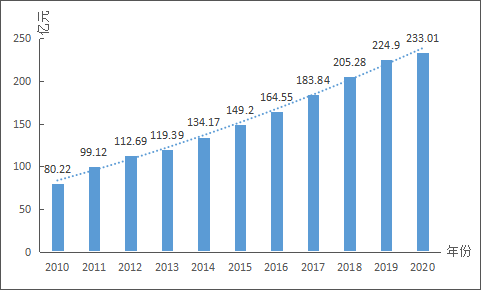 图1   2010-2020年地区生产总值变化曲线图2.产业发展提质增效。产业结构不断优化。三次产业结构比由2015年的23.7：28.1：48.2调整为2020年的21.5:25.63:52.87，第一、二产业比重逐步下降，第三产业比重上升4.67个百分点，现代服务业发展势头强劲，三次产业结构优化迸发活力。现代农业加快发展。金银花、烤烟、优质稻、生猪等四大主导产业不断发展壮大，油茶、三辣、百合、特色果蔬等四大特色产业势头良好，形成了“四主四特”农业产业发展格局。“隆回龙牙百合”“隆回金银花”等农产品成为全省乃至全国都具影响力的知名品牌。农业一二三产业融合发展加快推进，建成金银花、蔬菜、龙牙百合、辣椒、烤烟示范基地20个，培育形成国家级农业产业化龙头企业1家、省级农业产业化龙头企业4家、市级农业产业化龙头企业41家，建成省级现代农业特色产业园4个，农民专业合作社837家，农产品加工企业实现销售收入34.5亿元。金银花获批全省“一县一特”项目，小沙江镇被评为省级培育型特色小镇。先后获得国家粮食生产先进县、农产品加工特色县、农村一二三产业融合试点县、国家农产品质量安全县等荣誉。现代工业稳步发展。全县工业发展来势较好，传统产业提质升级，新型工业崛起壮大，平台载体更加完善。规模工业增加值由2015年的32.5亿元上升至2020年的46.3亿元、年均增长7.4%，累计新增规模工业企业70家，规模以上工业企业182家，被评为全市产业发展和项目建设工作先进县。农副产品及食品加工、轻工制造、造纸、建材等传统产业稳步壮大，南方水泥、湘丰特纸、祥佳胶带、三百运动、和丰信、和亚运动等骨干企业生产经营形势逆势上扬，传统产业不断提质升级。智能制造、新能源装备、新材料等新兴产业蓬勃发展，宏邦精密机械、中力玻璃、鸿盈高科、宝莲风电、维山风电、牛形山风电等一批新兴产业项目陆续投入运营，新兴产业发展规模不断扩大。产业发展平台更加完善，湘南湘西承接产业转移示范区建设、东莞产业园建设加快推进，高新区调区扩园工作稳步推进，园区面积由6平方公里扩展到10平方公里。以隆回高新区为主平台的产业园区不断壮大，园区基本形成轻工制造、电子信息和农产品加工三大主导产业，入园企业达到245家，园区技工贸总收入由2015年的109.9亿元增加到2020年的160余亿元，县高新区获评全省先进园区、全省第一批绿色园区。现代服务业势头强劲。全域旅游持续升温，年接待游客220.32万人次，魏源故居、龙瑶幽谷、大花瑶虎形山景区、向家村成功创建国家3A景区。花瑶景区4A创建有序推进，景区基础设施不断完善，崇山、崇文、白水公路建成投用，完成瑶王古寨门楼改造、花瑶游客接待中心装修，“云上花瑶”列入2019中国美丽乡村休闲旅游精品线路，成功举办湖南省2020年（夏季）乡村文化旅游节。商贸物流发展势头良好，新增限上企业24家，保税物流仓、出口监管物流仓等物流仓储中心即将建成投入使用。电子商务不断发展壮大，农产品电商销售额达3.6亿元。普惠金融示范区创建扎实推进，推动企业上市迈出实质性步伐，鸿利药业等7家企业在省股交所挂牌。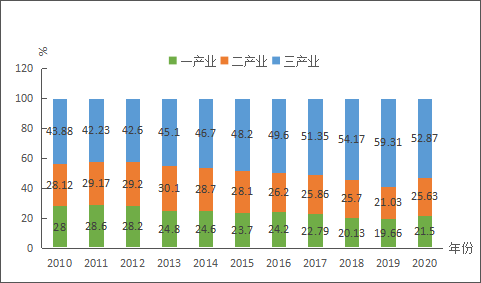 图2   2010-2020年三次产业结构变化趋势图3.脱贫攻坚战全面胜利。全县以脱贫攻坚总揽经济社会发展全局，坚持把脱贫攻坚作为头等大事和第一民生工程来抓，围绕“17+2”行业扶贫工作领域，统筹整合涉农资金25.3亿元、共安排实施扶贫项目9177个，推动农村基础设施持续改善，特色产业蓬勃发展，脱贫攻坚各项任务如期完成。全县实现整体脱贫摘帽，192个贫困村全部退出，现有193935名建档立卡贫困人口全部脱贫，脱贫攻坚目标任务全面完成，获评全省脱贫攻坚先进县。产业扶贫。各乡镇建成1-2个产业发展示范基地，192个贫困村成立219家合作社，242家新型农业经营主体与37389户贫困户建立利益联结机制，带动13万余名贫困人口实现稳定增收，产业扶持和利益联结实现全覆盖。文化和旅游扶贫。投入3.9亿元，新建474个、改造维修38个村（社区）服务中心，农村广播“村村响”工程全部完成。5个旅游扶贫示范村815户、3500人通过发展乡村旅游产业实现脱贫。光伏扶贫。建成191个贫困村光伏电站，村集体经济均有了稳定收入来源。金融扶贫。累计发放扶贫小额贷款7842笔35421.2万元，到期贷款逾期率仅为0.3%，有效地支持贫困户生产和创业。电商扶贫。开设电商扶贫网店2321个，培育电商扶贫示范店186个，电商销售业绩居邵阳市第二。就业扶贫。积极搭建就业平台，建成“扶贫车间”112家，建成“互联网+就业”服务平台。组织贫困劳动力职业技能培训7058人，累计实现贫困劳动力转移就业66705人。累计对接30家合作单位开展劳务协作，输送劳动力14386人。生态扶贫。通过造林、育林、护林、生态补偿等方式，帮助农民增收，设置生态护林员、村级保洁员等公益性岗位，安置贫困劳动力就业2638人。危房改造。投入4.7亿余元，完成农村危房改造18986户，获评省农村危房改造工作先进单位。易地扶贫搬迁。投入5.7亿元，完成易地扶贫搬迁2420户9650人，房屋竣工率、基础设施和公共服务覆盖率、拆旧率、复垦率、入住率、后续帮扶率均为100%，被评为全国“十三五”易地扶贫搬迁成效明显县。教育扶贫。坚持“扶贫先扶智”，优先发展教育事业，全面落实营养膳食政策，积极改善办学条件，累计投入资金12.9亿元，受益学生120.1万人次。教育资助政策全覆盖，全面落实“雨露计划”等教育补助，共发放各类教育扶贫补助资金2.7亿元，惠及19.7万贫困家庭学生，全县适龄儿童少年无一人因贫失学辍学。健康扶贫。健康扶贫政策全面落实，县域内贫困人口住院共16万余人次、报销比例达85%以上，救治大病患病人数8172人，常住人口家庭医生签约46万余人次，全县贫困人口医疗参保100%到位，“一站式结算”补助资金3.1亿元，“一站式”结算率达100%。兜底保障社会救助。共投入农村低保资金4.5亿元、保障低保对象225874人次，低保和城乡特困人员实现“应保尽保、应兜尽兜”。交通扶贫。累计完成“窄改宽”公路602公里、自然村通水泥533公里，安保工程280.9公里、村组道路硬化806.2公里、通达公路126.7公里，全县所有行政村都实现了通水泥路，具备条件的建制村通客班车率达100%。安全饮水巩固提升。建成日供水1000吨以上规模水厂8处、城乡供水一体化工程5处、单村（联村）供水工程117处，全县自来水普及率达到84%。农村电网改造。投资8.4亿元，新建、改造变电站15座，中心村和贫困村电网升级改造全面完成，改造或新建10千伏线路746.2千米，改造低压线路3550.2千米，完成129个光伏扶贫配套接网工程，电网结构进一步优化。信息网络和科技扶贫。全部消灭无网络村，实现宽带网络全覆盖，贫困村光纤通达率100%，互联网、移动通讯畅达率100%。社会扶贫。46家企业和社会组织对口帮扶188个村，募集社会资金2710万元，建成“爱心超市”37家，惠及建档立卡贫困户、特困供养户、五保户等5.5万户近20万人。“爱心改变面貌”宜居行动、爱心超市、扶贫车间等经验做法得到上级肯定和推介。农村综合服务平台建设。投资3.7亿元，新建和改造农村综合服务平台512个，实现党建服务、便民服务、文化活动、农业服务、医疗服务设施的规范和统一。农村人居环境整治。大力推进“厕所革命”，完成农村改厕7860个，积极开展农村“空心房”整治，拆除空心房7700户座，建成23个乡镇垃圾中转站，生活垃圾集中处理率达到100%。4.环境污染治理成效显著。实施“生态秀县”战略，污染防治攻坚战取得阶段性胜利，污染防治攻坚战居东部六县市第一，生态环境质量逐步得到改善，主要污染物减排指标基本完成，生态环境污染突出问题基本解决，大环保工作格局基本形成。中央、省环保督察组反馈的79个突出环保问题对标对表全部整改销号，完成质量位居全市第一。小沙江石材污染企业全面关停退出，投入2.59亿元开展厂区污染整治、矿区生态修复，生态环境明显改善，得到国家发改委、国家长江办和省市主要领导的充分肯定。扬尘污染、垃圾焚烧等大气污染得到有效遏制，空气质量优良率达93.7%，蓝天保卫战工作在全市综合督查中位居第二名。深入开展县城饮用水源保护区整治专项行动，在全市率先完成“千吨万人”饮用水源保护区划定，全部关停退养饮用水源保护区内畜禽养殖场，赧水河、小江河等重点流域综合整治有序推进，国考断面水质均达Ⅲ类标准以上，资江重点水环境功能区水质均达Ⅱ类标准以上，水质达标率100%。全面落实河长制，获得省人民政府真抓实干奖、生态环境执法先进县、县域生态环境质量考核先进县。土壤加密调查、污染源普查、固废案件查处等工作稳步推进，深入实施土壤污染综合整治、废弃矿山地质修复、尾矿库环境污染整治等工程，累计治理修复受污染耕地2万亩，土壤污染防治绩效位列全市第一。“四边五年”绿色行动成效明显，完成营造林33.3万亩，石山造林经验在全省全国推介，入选全国生态文明示范工程试点县，成功创建国家重点生态功能区，全县有林地面积由2015年的243.9万亩提高到2020年的245.9万亩，森林覆盖率由59.76%提高到59.9%。5.城乡面貌持续改善。新型城镇化建设有序推进，城乡统筹发展步伐明显加快，城镇化率由2015年的31.34%上升至2020年的45%。中心城区品质持续提升。隆回大道、魏源大道建成通车，环城西路南段、伏龙江路北段、环城北路站前段、龙门路等一批城市道路拉通，城区路网结构不断升级优化。桃洪中路平战结合人防工程顺利推进。县城新自来水厂建成并投入使用，城区垃圾治理、污水治理深入推进，垃圾无害化处理率达100%、污水处理率达98%。县城区排水管网改造基本完成，“城市看海”问题有效缓解。老旧城区改造加快推进，完成8195户棚改任务。控建拆违有力有效，城区违法建设实现零容忍。生产生活条件明显改善。道路基础设施建设全面提速，怀邵衡铁路全线通车，隆回正式迈入高铁时代。沪昆高速周旺、隆回出口扩改工程竣工，呼北高速完成前期工作，隆武公路、白水公路、崇山公路、崇文公路等建成通车，大花至善缘亭、金石桥至高洲温泉公路、丁洞公路等开工建设，G320过境线、周滩公路基本完工，国省干线公路总长584.4公里、县道总长343公里、乡村公路总里程达6644公里，“三纵三横三连”的干线公路骨架全面形成，道路通畅率达100%。完成中小河流治理、高效节水灌溉、农村集中供水工程等项目477个，农村饮水安全覆盖率100%。“气化邵阳”隆回支线项目扎实推进，完成六都寨等7个乡镇燃气管网建设。电力基础设施不断完善，110千伏城东变开工建设，隆六II线、35千伏西山变等供配电项目全面完成，累计完成38条10千伏线路提质改造，中心村和贫困村电网升级改造全面完成。积极推进“智慧隆回”建设，所有行政村（社区）全部通4G移动信号和光纤宽带，光纤宽带用户15.7万户，数字电视用户4.5万户，建成5G基站100个，通信基础设施建设暨创建5G示范县工作全面启动。农村人居环境整治扎实有效，推行市场化运作保洁模式，生活垃圾集中处理实现全覆盖，成功创建省级卫生县城、市级文明县城。金石桥、滩头、北山等5个乡镇污水处理设施投入运行，农村地区污水处理能力明显提升，农村污水处理示范县创建工作位居全省第一。6.改革创新提力加速。创新驱动激发活力。全社会研发经费投入占GDP比重达1.45%，新增高新技术企业27家，成功创建湖南省知识产权建设强县。“省级创新型县市”创建工作有序推进，成功引进院士工作站进驻盛世丰花、军杰食品等企业。改革开放深入推进。县、乡两级党政机构改革全面完成，事业单位改革稳步推进，政府机构职能职责不断优化。纵深推进放管服改革，“三集中三到位”、“一件事一次办”改革首批100件事项落地落实，村级代办服务全面启动，经济社会管理权限向基层不断延伸，打通了政务服务“最后一百米”。全面落实减税降费政策，减免市场主体各类税费4.1亿元。“多证合一”“证照分离”等商事制度改革稳妥推进，市场创造活力进一步激发。改革农村供水管理方式，组建了县农村供水公司，着手改变了农村供水工程无人管、管不好的现状。城乡客运公交化改革有序推进，实现县城周边乡镇公交全覆盖。全县学生营养餐食堂供餐模式改革、县域医共体建设、供销社综合改革、农村集体产权制度改革等稳步推进。7.社会事业稳步发展。就业形势总体稳定。新增城镇就业24761人，农村劳动力转移就业46900人，城镇失业登记率控制在4%以下。教育事业稳步提升。教育投入资金创新高，先后投入6亿元完成全县160个教育均衡发展项目建设，直接增加学位6万余个，有效化解“大班额”1377个。相继建成思源学校、职业中专二校区和一中、二中、九中扩建等一批教育重点项目，桃花坪中学、东方红小学、城西中学小学部扩建工程全面完工，金石桥芙蓉学校、紫阳芙蓉学校、城东公办幼儿园建设进展顺利，完成乡镇学校新建和改扩建项目26个、教育均衡发展项目134个，普惠性幼儿园和校园安防建设有序推进。教育信息化建设成效突出，学校宽带覆盖率达100%，学校教室解控一体机覆盖率达90%。教育质量稳步提升，2020年全县高考、中考、学考成绩均位居全市前列，“十三五”期间我县北大、清华录取人数共10人，隆回教育品牌更加响亮。医疗卫生事业全面发展。成功创建国家级妇幼健康优质服务示范县，县人民医院成功创建三级综合医院，县中医院通过二甲中医院复评。县人民医院住院综合楼、县疾控中心整体搬迁、县二人民医院门诊综合楼以及住院综合楼等大型项目基本完工，县人民医院、县中医院、县妇保院、县二人民医院对口帮扶卫生院的紧密型医共体建设有序推进。北山、周旺、滩头、小沙江、石门、岩口、南岳庙等卫生院建设项目全面完工，建成标准化村卫生室536个，全面消除村级卫生室“空白村”，行政村卫生室标准化建设达到100%，解决了基层群众就医“最后一公里”问题。全面贯彻落实国家基本公共卫生服务项目实施，突出疾病预防控制和公共卫生事件应急处置，依法打击“黑诊所”“号贩子”等违法行为，实施农村计划生育家庭养老保险代缴制度获得省委省政府机制创新奖，重返全省计划生育良好县行列。文体事业繁荣发展。不断加大文物保护力度，省级文物保护单位增至11处。乡镇综合性文化服务中心建设基本完成，512个村级综合服务平台建成投用，县文化馆、县魏源图书馆、乡镇（街道）文化站、村级综合性文化服务中心全部实现全天候免费开放，全县人均公共文化体育设施面积达到1.5平方米，荣获省级公共文化服务体系示范县。社会保障水平不断提高。工伤保险、养老保险覆盖率进一步提高，建筑行业工伤保险参保率100%，城乡居民养老保险应保尽保、应发尽发，实现全覆盖。积极探索发展养老服务医养结合，3000张床位的魏源老年康养项目竣工投入使用，成为全省乃至全国养老标杆单位，养老服务工作获2019年省人民政府真抓实干奖。省定4个大类31项小康监测指标如期完成，民生福祉不断提升。社会大局和谐稳定。风险防范扎实有效，政府债务风险总体可控，获全国财政管理绩效综合评价先进县，被评为全省财政管理综合绩效考核AA县。全县进京、赴省上访量大幅下降，安全生产形势持续向好，未发生较大及以上生产安全事故，2016年、2018年、2019年相继获评全省安全生产工作优秀单位。扫黑除恶成效明显，摧毁一批黑社会性质组织、恶势力犯罪集团、犯罪团伙，连续14年实现命案全破。强力推进禁毒摘帽，建成特殊人群涉毒人员收治中心，禁毒工作绩效排名全市前列。8.打好疫情防控战。面对突如其来的新冠肺炎疫情，县委县政府坚持人民至上，勇于担当，坚持联防联控、	群防群控，成立高规格疫情防控领导小组，组建12个工作专班统一指挥调度，广泛发动群众织牢群防群治网，强化疫情防控保障力度，抓实抓细常态化防控工作，全县自2020年2月1日起无新增确诊病例，实现零病亡、零家庭外传染、零医务人员感染。同时精准组织和科学安排企业复工复产、稳岗就业，县政府出台15条援企稳岗措施，举办政企银企座谈会，为企业排忧解难，合力抗疫，全面落实“内防反弹、外防输入”的常态化防控措施，疫情防控取得阶段性胜利。全面从严治党成效显著，党的建设全面加强，通过抓党建引领基层治理，纪检监察工作再上新台阶，坚持一体推进不敢腐、不能腐、不想腐，民主法治建设有力推进，宣传思想工作不断加强，社会保持和谐稳定。统战、共青团、妇联、残联、史志、档案、侨务、民族、宗教、工商联、工会等其他各项社会事业均得到较快发展。经过五年努力，全县经济社会发展取得了全方位历史性成就，发生了深层次结构性转变，为开启全面建设社会主义现代化新征程奠定了坚实基础。专栏1   “十三五”规划主要指标完成情况第二节  “十四五”发展环境“十四五”时期是我国由全面完成小康社会建设战略目标向全面实现社会主义现代化迈进承上启下的关键时期，是“两个百年”奋斗目标的历史交汇期，世情、国情、省情都在发生深刻变化，我县发展既面临难得历史机遇，也面临诸多压力挑战，总体来看，仍处于大有作为的重要战略机遇期。9.面临的形势。从国际形势来看。当今世界正经历百年未有之大变局，国际力量对比深刻调整，国际环境日趋复杂，不稳定性不确定性明显增加，新冠肺炎疫情影响广泛深远，经济全球化遭遇逆流，大国博弈加剧，中美关系螺旋式下滑，世界进入动荡变革期，单边主义、保护主义、霸权主义对世界和平与发展构成威胁。但和平与发展仍然是时代主题，人类命运共同体理念深入人心，以人工智能、物联网、云计算、大数据、区块链为代表的新一轮科技革命和产业变革深入发展，呈现多领域、跨学科、群体性突破的新态势，新技术、新产品、新业态、新模式不断涌现并加快应用，新的产业分工格局正在加速调整形成，对国际经济格局、产业链布局等都将产生重大影响。从国内形势来看。“十四五”时期，我国进入“两个一百年”奋斗目标的历史交汇期，全国将在全面建成小康社会基础之上开启全面建设社会主义现代化国家新征程，经济发展由高速增长阶段转向高质量发展阶段，制度优势显著、治理效能提升、经济长期向好、物质基础雄厚、人力资源丰富、市场空间广阔、发展韧性强劲、社会大局稳定等基本面没有变，继续发展具有多方面优势和条件，在构建以国内大循环为主、国内国际双循环相互促进的新发展格局战略要求下，内需仍是经济增长主要动力，深度工业化和城镇化的空间依然广阔，内生动力、市场潜力和要素支撑能力依然强劲，经济稳中向好、长期向好的基本态势没有改变。同时发展不平衡不充分问题仍然突出，经济增速受新冠疫情冲击下行压力加大，重点领域关键环节改革任务仍然艰巨，创新能力不适应高质量发展要求，农业基础还不稳固，城乡区域发展和收入分配差距较大，生态环保任重道远，民生保障存在短板，社会治理还有弱项。综合研判，当前和今后一个时期，我国发展仍然处于重要战略机遇期，但机遇和挑战都有新的发展变化。从全省形势来看。习近平总书记考察湖南提出的“三高四新”战略定位，为全省“十四五”时期乃至更长时期的发展指明了方向。湖南坚持“一带一部”战略定位，着力打造省外大通道、省内大循环的综合交通枢纽，深入推进长株潭城市群、长株潭国家自主创新示范区、长株潭衡中国制造2025试点示范城市群、洞庭湖生态经济区、湘南湘西承接产业转移示范区、大湘西生态旅游区建设，大力实施“创新引领开放崛起”“5个100”“135工程升级版”等发展战略，初步构建了区域协调、城乡一体的发展新格局，为全省各地区高质量发展提供了众多机遇。从全市形势来看。为拓展经济增长新空间，提升经济增长新动能，邵阳市全面实施“两中心一枢纽”“东部城市群”战略，加快湘南湘西承接产业转移示范区建设步伐，大力推进东西部差异化协同发展，隆回应主动融入邵阳市发展战略，为经济社会发展拓展空间。10.面临的机遇。一是经济平稳向好基本面未改变。新冠肺炎疫情对全县经济发展造成了一定影响，短时间内，全县经济发展面临一系列压力和挑战，但经济增长的良好支撑基础和条件没有变，结构调整优化的前进态势没有变。为应对疫情促进经济发展，国家和省市在民生、产业等领域密集出台了一系列“硬核”措施和政策，为全县经济社会秩序有序恢复和发展提供了支撑。全县必须正视新冠肺炎疫情对经济的影响，抢抓政策机遇期和窗口期，延续经济加快发展的良好势头。二是迎来进位赶超发展黄金期。怀邵衡铁路全线通车推动邵阳、怀化、衡阳等湘西南城市群联系更加紧密，全面打通了西南地区与粤港澳大湾区的联系大通道。即将修建的呼北高速将贯穿隆回南北，新增金石桥、羊古坳、六都寨、荷香桥等四个互通，进一步完善了对外大通道，有效改变了县域北部乡镇交通条件相对落后的现状。南北方向呼北高速与东西方向怀邵衡高铁、沪昆高速将构成县域“双十字”经济走廊，交通区位条件将发生质的变化，将助推隆回经济社会发展迈入追赶超越快车道，加速隆回城市化进程和产业结构转型升级，将迎来加快建设现代化新隆回的战略机遇期和黄金发展期。三是经济转型升级进入新阶段。全县大力实施“工业强县”战略，积极主动融入“一带一部”、粤港澳大湾区和湘南湘西承接产业转移示范区建设等国家重大战略，着力推进造纸、建材、皮革服饰、鞋业、农产品加工等传统产业转型升级，大力发展培育智能制造、电子信息、新材料、新能源和生物医药等新兴优势产业，新型投资、消费升级和全球化“新三驾马车”规模不断扩大，工业发展进入创新活跃期，为“十四五”期间制造业的发展壮大筑牢了基础。四是城乡融合发展达到新深度。隆回县属于湖南省农业大县、人口大县，全县实现脱贫摘帽后，巩固脱贫攻坚成果、提高农业转移人口市民化质量、推动城乡基础设施联动发展、公共服务设施一体化发展等成为脱贫后全面发展的重点，城乡融合发展达到新深度。必须充分借助国家对贫困地区、革命老区、少数民族地区的政策红利，加快推进城乡融合发展。11.面临的挑战。“十三五”期间，全县经济社会发展取得较大成效，但经济社会发展仍存在部分问题和挑战。一是经济总量规模偏小。县域地区生产总值仅233.01亿元，不足邵东市616.7亿元的一半，与省内长沙县、湘潭县等经济相对发达县差距更大。人均地区生产总值仅20553元、低于全省62900元平均水平。经济发展存在总量不大、均量不足、质量不优等问题。二是财政收支矛盾突出。财政收入增长后劲不足，收入过于倚重房地产，民生保障和“三保”等刚性支出压力较大，财政收入结构性矛盾突出，财政债务风险不断增大。三是产业结构有待优化。农业规模化、机械化水平偏低，农产品加工以粗加工为主，精深加工相对薄弱，农业具有影响力的品牌较少。第二产业占全县GDP的比重仅为25.63%，新型工业对县域经济支撑作用不强，生产和市场服务业不够发达，三次产业结构仍需优化。四是基础设施短板有待补齐。内外主要交通体系不够完善，缺乏南北方向的大通道，景区公路相对缺乏，县域干线公路、北部山区乡村道路等级偏低，高等级公路比例仅为4.6%。19个乡镇污水处理设施待建，部分边远地区未实现集中供水。北部山区供水、供电、通信等保障能力不足。五是民生改善任务仍然艰巨。公办幼儿园、普惠性幼儿园比例偏少，高中阶段教育学位不足，城乡公共服务水平差距较大。就业结构性矛盾较为突出，以简单劳务输出为主，高质量就业水平低。养老服务资源短缺，服务质量难以保障。六是城镇化水平偏低。中心镇、中心村等发展缓慢，农业转移人口市民化进程缓慢，常住人口城镇化率仅45%，与全市52.16%、全省58.5%相差较远。第三节  基本实现社会主义现代化远景目标到2035年，全县综合实力大幅跃升，基本公共服务实现均等化，生态文明建设达到新高度，与发达地区的发展差距进一步缩小，与全国全省全市同步，基本实现社会主义现代化。——综合实力跃上新台阶。全县经济实力大幅跃升，经济总量和城乡居民人均收入迈上新的大台阶。创新成为引领发展的第一动力，对外开放能级不断增强，成为双循环新发展格局重要节点。经济结构更加优化，基本实现新型工业化、信息化、城镇化、农业现代化，建成现代化经济体系。——基本公共服务实现均等化。就业、文化、教育、健康、体育等基本公共服务实现均等化，公民素质和社会文明程度达到新高度，文化软实力显著增强。中等收入群体显著扩大，城乡发展差距和居民生活水平差距显著缩小，全县人民生活更加美好，城乡融合发展样板更加突出。——生态文明建设达到新高度。国土空间开发保护格局更加优化，广泛形成绿色生产生活方式，能源资源配置更加合理、利用效率大幅提高，主要污染物排放达峰后稳中有降，生态安全屏障更加牢固，美丽隆回建设目标基本实现。——基本实现治理能力现代化。基本实现治理体系和治理能力现代化，人民平等参与、平等发展权利得到充分保障，基本建成法治政府、法治社会。人民安居乐业，社会环境安定有序，平安隆回建设达到更高水平。第二章  绘就宏伟蓝图  砥砺奋进谱写发展新篇章第一节  指导思想以习近平新时代中国特色社会主义思想为指导，全面贯彻党的十九大和十九届二中、三中、四中、五中全会精神，坚决落实习近平总书记关于湖南工作系列重要讲话指示精神，坚持稳中求进工作总基调，立足新发展阶段，贯彻新发展理念，构建新发展格局，以推动高质量发展为主题，以深化供给侧结构性改革为主线，以改革创新为根本动力，以满足人民日益增长的美好生活需要为根本目的，统筹发展和安全，推进治理体系和治理能力现代化，积极对接实施省委“三高四新”战略和市委“两中心一枢纽”战略，推进经济发展“倍增计划”，积极创建国家级卫生县城、国家生态文明示范县、省级文明县城、省级森林城市、全省全域旅游示范县，致力打造贫困地区创新发展样板、湘中地区赶超发展样板、城乡融合发展样板，加快构建普惠共享民生发展新格局，奋力建设富饶美丽幸福新隆回。第二节  基本原则——坚持党的全面领导。坚持和完善党领导经济社会发展的体制机制，坚持中国特色社会主义制度，不断提高贯彻新发展理念、构建新发展格局能力和水平，为实现高质量发展提供根本保证。——坚持以人民为中心。坚持人民主体地位，坚持共同富裕方向，始终做到发展为了人民、发展依靠人民、发展成果由人民共享，维护人民根本利益，激发全体人民积极性、主动性、创造性，促进社会公平，增进民生福祉，不断实现人民对美好生活的向往。——坚持新发展理念。把创新、协调、绿色、开放、共享五大新发展理念贯穿发展全过程和各领域，构建新发展格局，切实转变发展方式，推动质量变革、效率变革、动力变革，实现更高质量、更有效率、更加公平、更可持续、更为安全的发展。——坚持深化改革开放。坚定不移深化改革，坚定不移扩大开放，加强治理体系和治理能力现代化建设，破除制约高质量发展、高品质生活的体制机制障碍，强化有利于提高资源配置效率、有利于调动全社会积极性的重大改革开放举措，持续增强发展动力和活力。——坚持系统观念。加强前瞻性思考、全局性谋划、战略性布局、整体性推进，主动融入国内国际两个大局，办好发展安全两件大事，更好发挥各方积极性，着力固根基、扬优势、补短板、强弱项，注重防范化解重大风险挑战，实现发展质量、结构、规模、速度、效益、安全相统一。第三节  发展目标对标中央、省、市要求，坚持目标导向和问题导向相结合，结合全县发展实际，今后五年经济社会发展要努力实现以下主要目标。——经济发展成效更好。经济发展质量和效益、全员劳动生产率进一步提高，消费对经济发展的基础性作用增强，投资对优化供给结构的关键性作用提高。产业迈向中高端水平，制造业进一步发展壮大，高端优势产业链加快成型，经济结构不断优化。市场经济体制更加完善，更高水平开放型经济新体制基本形成。到2025年，县域经济总量在全市处于“保二争一”赶超发展位置，地区生产总值年均增长8%以上、全员劳动生产率增长6%以上、全社会固定资产投资年均增长12%以上、规模工业增加值年均增长11%以上、一般公共预算收入年均增长6%以上。——创新能力不断增强。良好创新环境基本形成，产业创新、企业创新、产品创新和市场创新同步推进。研发经费投入大幅增加，自主创新能力显著提升，培育形成一批先进高新技术企业和创新型产业集群，每万人口有效发明专利拥有量不断提升，数字经济对全县GDP的贡献率稳步提升。到2025年，全社会研发（R&D）经费支出占地区生产总值比重升至2.2%以上，每万人口有效发明专利拥有量4件以上，数字经济增加值占GDP比例达到10%以上。——民生福祉全方位提升。实现更加充分更高质量就业，居民收入和经济发展保持同步增长，中等收入群体比例明显提高。全面普及高中阶段教育，劳动年龄人口平均受教育年限明显增加。居民住房条件进一步改善，文化、卫生、体育等公共服务和社会保障体系更加健全，居民健康水平和生活质量明显提高。到2025年，城镇登记失业率控制在5.5%以内，全体居民人均可支配收入年均增长10%以上，劳动年龄人口平均受教育年限达到11.2年以上，每千人口拥有三岁以下婴幼儿托位数达到4.5个，每千人口拥有执业（助理）医师数2.95名，基本养老保险参保率达到95%以上，人均预期寿命79岁以上。——生态环境持续良好。能耗、水耗、地耗以及二氧化碳排放得到有效控制，主要污染物排放持续减少，单位GDP能源消耗降低、单位GDP二氧化碳排放减少等指标100%达到要求。统筹山水林田湖草一体化保护和修复机制基本形成，生态安全保障体系质量进一步提升，绿色生产生活方式加快形成。到2025年，空气质量优良率达92%以上，达到或优于Ⅲ类水体占地表水比例100%，主要污染物排放总量降幅完成省市下达任务。——治理能力进一步提升。社会主义民主法治更加健全，社会公平正义进一步彰显，政府作用更好发挥，行政效率和公信力显著提升，社会治理特别是基层治理水平明显提高，防范化解重大风险体制机制更加健全，突发公共事件应急能力显著增强，自然灾害防御水平明显提升，发展安全保障更加有力。平安隆回、法治隆回建设达到新高度，人民群众安全感明显提升。专栏2   隆回县“十四五”经济社会发展主要指标第四节  发展定位紧紧围绕“一个计划、五个创建、三个样板”的奋斗目标，依托现有发展基础和发展潜力，明确致力打造贫困地区创新发展样板、湘中地区奋发赶超样板、城乡融合发展样板“三个样板”发展定位，奋力建设富饶美丽幸福新隆回。——贫困地区创新发展样板。贯彻落实新发展理念，增强推动科技创新的主动性，提高企业科技创新的主导性，调动科技创新与人才培养的积极性，打造具有竞争力的科技创新高地。努力扩大生产和消费，深化重点领域改革，加强对外开放平台建设，主动融入区域开放战略，主动融入国内国际双循环。大力发展绿色生态经济，加快建设资源节约型社会，积极创建国家生态文明建设示范县、省级森林城市，着力将隆回打造成为贫困地区创新发展的样板。——湘中地区奋发赶超样板。围绕“保二争一”赶超发展目标，把大力发展制造业作为县域经济发展的重要推动力，抢抓“湘南湘西承接产业转移示范区”建设机遇，搭建好高新区、东莞产业园等承接产业转移平台，着力对接邵阳沪昆高速“百里工业走廊”。推动制造业和服务业深度融合，高质量建设高铁新城、义乌商贸城等产业融合发展平台，推动现代物流、现代商贸等新兴服务业高端化发展。做深做响文旅融合文章，以旅游带动文化产业发展，成功创建湖南省全域旅游示范县，着力打造湘中地区奋发赶超的样板。——城乡融合发展样板。充分利用隆回生态资源、人力资源优势，突出以城带乡、以工促农，健全城乡融合发展体制机制，促进城乡生产要素双向自由流动和公共资源合理配置，提高农业转移人口市民化质量，促进县城和小城镇协调发展，促进城乡公共设施联动发展，全面推进城乡生活垃圾收集处理一体化，加大环卫基础设施建设力度，争创国家级卫生县城、省级文明县城，把隆回建设成为城乡融合发展的新样板。第三章  优化空间布局  构建城乡联动发展新格局依托城镇现有基础、资源禀赋和未来发展趋势，推动城镇在空间上差异发展、错位发展，促进产城融合发展。充分发挥国土空间规划引领管控作用，合理配置生产、生活、生态三类空间，促进生产空间集约高效、生活空间宜居适度、生态空间山青水秀。第一节  优化城镇空间布局以开放对接区域流量通道、促进城乡融合发展为导向，充分考虑城镇人口规模、交通区位、资源禀赋和产业发展趋势，积极融入区域一体化，促进全县城镇联动协同发展。南部做大做强县城核心，提升辐射带动能力。北部打造金石桥镇县域副中心，积极对接沪昆高速铁路，带动周边城镇发展商贸物流和旅游。加强县域城镇联动，南北方向依托S242、呼北高速串联羊古坳、六都寨、荷香桥等特色城镇，东西方向依托G320国道、S322省道带动沿线城镇发展，总体形成“一核一副两特色、八个重点十培育”的城镇发展格局。“一核”：即县城，按照40平方公里、40万人口进行规划建设，以桃花坪街道、花门街道为中心，带动北山镇、三阁司镇等县城周边城镇联动发展，打造全县政治、经济、教育、文化核心。“一副”：即北部金石桥镇县域副中心，按照4平方公里、4万人口的规模进行规划建设，打造成为娄邵怀地区物流集散中心和旅游承载中心。“两特色”：即将虎形山瑶族乡、山界回族乡打造成突出民俗特质的旅游服务型特色乡镇。“八个重点”：即打造六都寨、小沙江、司门前、高平、横板桥、荷香桥、滩头、周旺等八个重点乡镇。“十培育”：即将羊古坳、大水田、麻塘山、鸭田、南岳庙、岩口、七江、西洋江、罗洪、荷田等乡镇培育成产业特色明显、潜质深厚的魅力乡（镇）。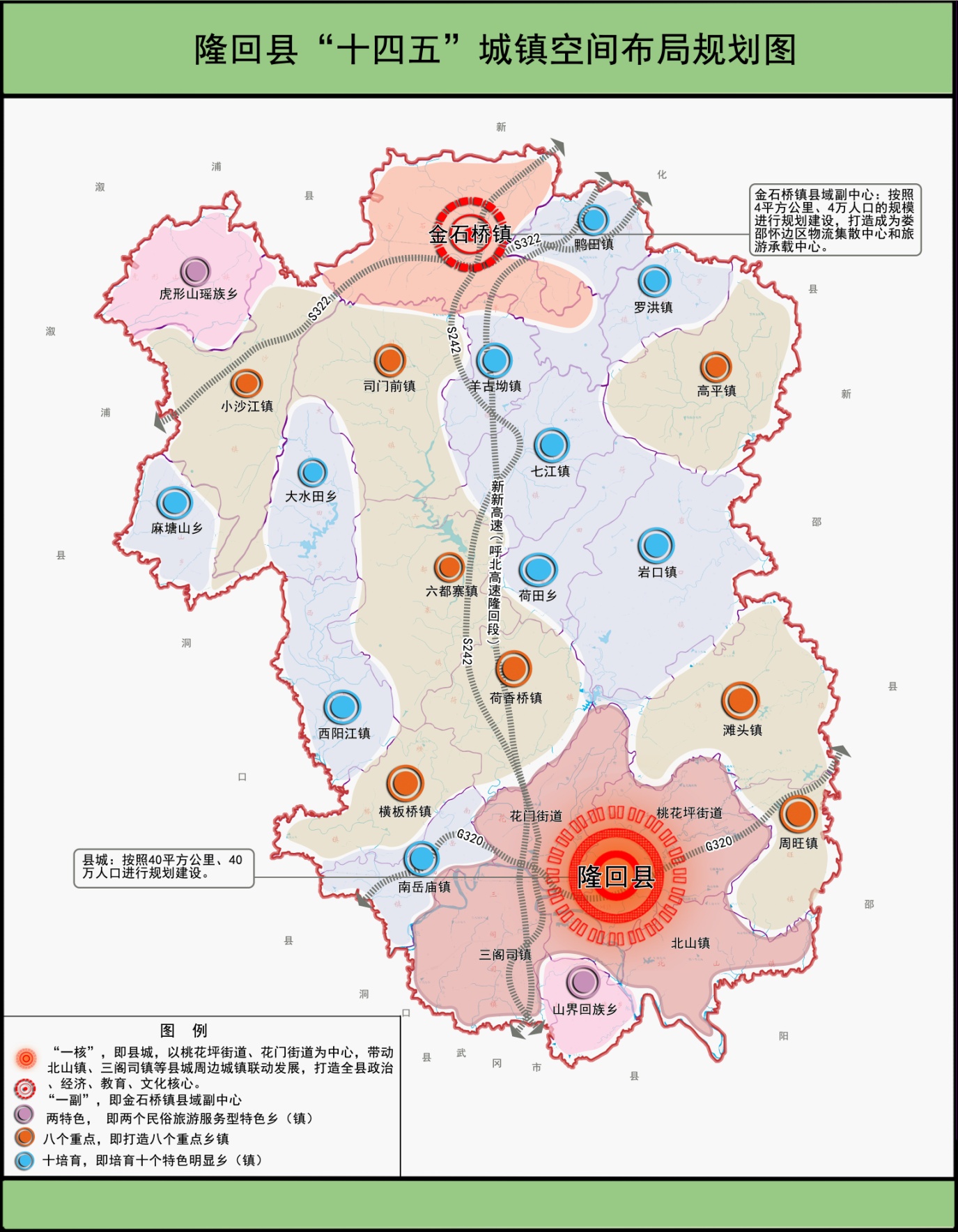 图3   城镇空间布局图第二节  优化产业空间布局依托城镇现有产业基础、资源禀赋和未来产业发展趋势，推动形成“一廊三区三带”产业发展格局。“一廊”：即沪昆高速“百里工业走廊”，重点打造以高新区为主平台的制造业集聚区，将高新区范围拓展延伸至桃花坪街道雨山片、北山镇、三阁司镇等地区，鼓励各乡镇依托自身资源优势，因地制宜发展制造业。“三区”：即北部生态旅游发展区、中部现代农业发展区、南部工业及现代服务业集聚区。北部围绕名人名山名景等资源优势，大力发展生态文化旅游业，积极培育与文化旅游业配套的现代服务业，打造北部生态旅游发展区。中部重点围绕特色农业做文章，大力发展生态休闲农业，打造现代农业示范区。南部以县城为中心积极发展现代服务业，以高新区、北山、三阁司等地区为重点大力发展制造业，着力建设集工业、商贸、物流、文化旅游、休闲娱乐等为一体的南部工业及现代服务业核心区。“三带”：即G320、S322、S242三条国省干道沿线现代农业产业带。统筹利用农业生产空间，科学合理划定粮食生产功能区、重要农产品保护区、特色农产品培育区，统筹推进农业产业基地、农业产业园、粮油物流园、田园综合体等载体建设，打造三条国省干道沿线现代农业产业带。第三节  强化空间用途管制充分发挥国土空间规划引领管控作用，强化国土空间“三区三线”管控，严守城镇开发边界线、永久基本农田保护线、生态保护红线三条控制线，合理配置城镇空间、农业空间、生态空间三类空间，促进生产空间集约高效、生活空间宜居适度、生态空间山清水秀。实行最严格的耕地保护制度，严守基本农田保护红线。加强虎形山-花瑶风景名胜区、白马山和望云山省级森林公园、屏风界候鸟自然保护区、魏源湖国家级湿地公园、木瓜山省级湿地公园等生态空间保护，控制人为因素对自然生态的破坏，严禁不符合功能定位的开发活动，牢守12.43万公顷生态空间。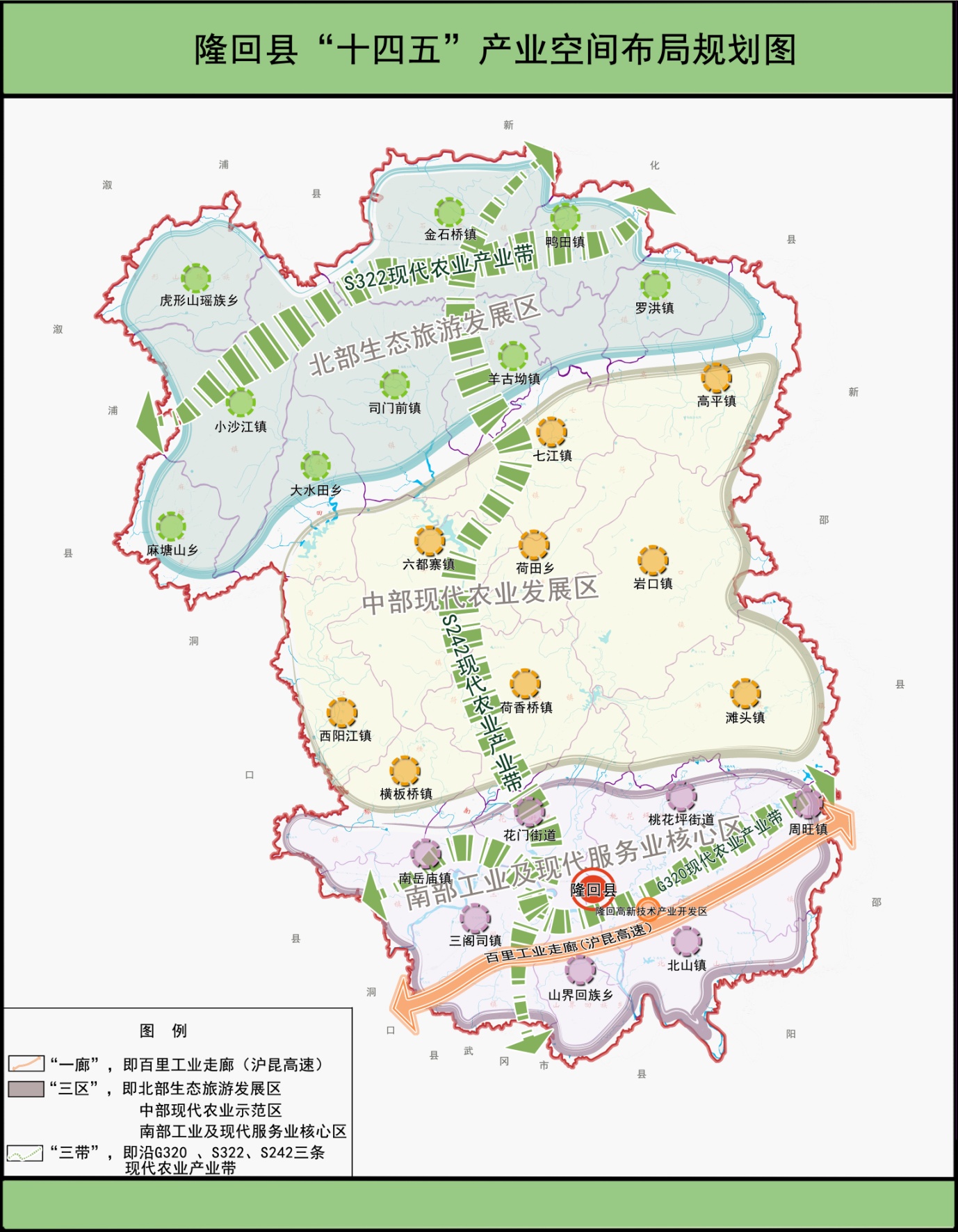 图4   “一廊三区三带”产业布局图第四章  坚持创新驱动  打造湘西南地区校地合作发展新高地坚持把创新摆在现代化建设的核心位置，落实创新驱动发展战略，全面激发自主创新活力，加强创新创业平台和科技创新型人才队伍建设，健全完善科技创新体制机制，加快形成以创新为主要引领和支撑的经济体系和发展模式，加强与湖南大学、湖南师范大学、湖南农业大学等高等院校合作，争当湖南省打造具有竞争力的校地合作发展科技创新排头兵。第一节  全面提升自主创新能力12.围绕产业链部署创新链。鼓励制造业生产企业建设标准化和智能化生产车间，培育一批智能制造试点示范企业、示范车间，围绕数字化、智能化发展，推动人工智能、大数据、物联网的集成创新与融合应用，实现工业化与信息化“两化”深度融合。加强制造产业链关键核心技术攻关，提高关键环节和重点领域的创新能力。大力培育高新技术产业，围绕新一代信息技术、现代服务业、文化旅游、新能源、农产品加工等领域，推动以高新技术产业化为重点的产业链创新，力争到2025年，高新技术产业增加值占地区生产总值比重达25%以上。13.强化创新创业平台建设。加大科技企业孵化器、双创示范基地、众创空间、星创天地、融合创新平台等双创载体建设，着力打造“双创升级版”。加强科研创新平台和科技公共服务平台建设，加快科技产业园、创新创业中心、科技博物馆等创新创业服务平台建设，构建立体化、多元化的双创载体和空间。加快传媒产业园建设，打造省级以上科技与文化融合示范基地。积极完善“苗圃-孵化器-加速器”创业孵化链条，鼓励社会资本参与孵化器的建设和运营，打造一批科技孵化器。深入推进产教融合和产学研合作，加强与湖南大学、湖南师范大学、湖南农业大学等高等院校合作，鼓励企业加强建设产学研协同创新中心，依托工业、农业发展基础和资源优势，在县工业园区内选择科技含量高、科技人员较多的企业，指导新建1-2个院士工作站，全面提升产学研合作水平。探索建立军民融合创新平台和公共服务平台，在基础技术、前沿技术、关键核心技术研究等方面进行联合攻关，开展协同创新。到2025年，力争创建1个以上省级双创示范基地，新增10家以上众创空间和孵化器。14.促进科技成果转移转化。以科技成果资本化和产业化为目标，建立健全科技成果转移转化体系，深化科技成果“三权”改革，完善创新人员股权和分红激励机制，创新技术收益分配制度。充分发挥企业孵化器、众创空间等载体功能，大力发展科技金融产品。落实科研成果转化及科技创新激励相关政策，加大知识产权申请和保护力度，培育一批具有自主知识产权的名牌产品，支持高新技术企业发明和申报专利，促进科技成果转移转化。到2025年，科技成果转化率不断提高，每万人口有效发明专利拥有量达4件以上。15.着力提升全民科学素质。着力打造“科创中国”、“科普中国”、“科技志愿服务”等平台，全面推进开放型、枢纽型、平台型科协组织建设。建立大联合、大协作工作机制，积极创建全国科普示范县。组织开展形式多样、丰富多彩的群众性科普活动，积极开展青少年科学素质行动，以开展科普活动为抓手，采用校内与校外结合的方式，培养青少年科学思想和科学精神。大力实施农民科学素质行动，加强农业科技教育培训，开展形式多样的农村科普活动，加强农村科普公共服务能力和科普信息化建设，提高农民的科学素质。实施城镇劳动者科学素质行动，大规模开展职业培训，加强专业技术人员继续教育工作，积极开展进城务工人员培训教育，提高城镇劳动者科学生产和健康生活能力。实施领导干部和公务员科学素质提升行动，加强科学素质教育培训，提升科学素质素养。加强科学技术普及工作，强化县、乡、村科普基础设施建设，充分调动科协组织力量走进农村、企业、园区、社区、学校等，推动科普服务走基层。到2025年，实现公民具备基本科学素养的比例达到15%。第二节  激发企业自主创新活力16.主动融入新一轮科技变革。以智能化转型升级为主线，大力开展传统产业新一轮技术改造，引导规模以上企业开展技术改造，加快完成食品、纺织、造纸等工业企业进行技术改造升级。鼓励工业生产企业进行生产线升级、技术工艺升级，以设备更新推进传统行业技术创新。支持工业企业、互联网企业牵头或联合建设工业互联网平台，提升信息化应用服务水平。主动融入新一轮科技革命，抢抓智能制造、新材料、生物技术、新能源等领域发展机遇，积极开展大数据技术、人工智能等前瞻性研究，建设一批科技创新战略发展平台。17.提升企业科技创新能力。引导规模以上企业成立研发机构，优先支持行业骨干企业、科研型企业建设省级以上工程技术研究中心、工程实验室、企业技术中心、企业重点实验室等研发机构，构建以企业为主体的创新体系。支持企业建设检测平台、产学研创新联盟、创新实践基地等创新公共服务平台。引导企业加大研发投入力度，开展重大产业关键共性技术、装备和标准的研发攻关。积极开展产学研合作，支持行业领军企业联合高校、科研院所和产业链上下游企业成立产学研技术创新战略联盟，建设科技创新平台，联合开展技术攻关。继续实施企业科技特派员行动计划，优先支持科技特派员开展科技创新活动。到2025年，企业研发投入占主营业务的比重高于全省平均水平，全社会研发（R&D）经费支出占地区生产总值比重达2.2%以上。18.强化科技创新型企业培育。加大金融财税政策对科技型中小微企业的支持力度，完善科技型中小微企业扶持机制，吸引青年人才创办科技型中小微企业，培育一批“专精特新”科技小巨人企业。鼓励中小微企业聚焦主营业务，参与产业关键共性技术研发，深耕细分市场，成长为瞪羚企业、专精特新“小巨人”企业、“单项冠军”企业、独角兽企业。支持社会资金与政府合作建立科技创新产业园，加强与发达地区科技孵化机构的合作，促进科技型中小微企业成长。大力实施企业“登高”行动，落实高新技术企业扶持相关优惠政策，加大对高新技术企业的扶持力度。到2025年，力争新增中小微科技型企业50家以上，新增高新技术企业30家以上。第三节  加强创新创业队伍建设19.强化科技型人才支撑。加强科技人才队伍建设，把科协真正建设成为党领导下团结联系广大科技工作者的人民团体。实施魏源人才行动计划，积极吸引国家、湖南省等高层次人才来隆回领办或合办科技型企业。强化专业技术人才队伍建设，持续实施专业技术人才知识更新工程，定期组织高层次人才开展学术交流。围绕激发全社会创新活力，完善人才培养体系，打造多种形式的高层次人才培养平台。加大高端人才吸引力度，培养一批科技领军人才、工程师和创新创业团队。实施企业家培育工程，培养造就一批管理创新能力和社会责任感强的优秀企业家。到2025年，力争达到每年引进高层次人才10人以上、高技能人才50人以上、专业技术人才200人以上。20.营造创新创业良好氛围。全面开展科技工作者状况调研，建好“科技工作者之家”，建立“科技工作者信息库”。建立科技人才评价和科研绩效评价机制，完善科研成果转化利益分享机制，全面提升科技型人才待遇。完善大众创业、万众创新政策体系，鼓励科技人才、青年大学生、“草根”能人等创新创业，培育壮大创新创业主体。探索建立创业社区、人才公寓、专家流动工作站等，积极搭建人才服务平台，建立城乡统一的人才信息库、人才信息发布制度和人才信息共享平台，提高人才服务质量，营造人才辈出、人尽其才的社会氛围。积极推介、宣传和表彰优秀科技工作者，充分调动科技工作者的积极性。第五章  融入国内国际双循环  打造湘西南地区奋发赶超高地按照国家实施国内循环为主、国内国际双循环互相促进的战略要求，紧扣国家建设强大国内市场，把供需互促、良性循环的市场建设作为经济发展的内在潜力，从消费市场需求和供给两端发力，扩大优质产品和服务供给，促进居民消费提质升级。深入推进关键领域改革，加大对外开放与交流合作，全面激发市场活力和内生动力，努力打造湘西南地区改革开放高地。第一节  努力扩大生产和消费21.努力提升消费空间。把握居民消费升级趋势，着力提高供给质量，增加高品质产品和服务供给，培育消费新增长点。提高经营水平，鼓励零售企业加快从经营商品向经营“商品+服务”转变，加强与电子商务平台合作，促进批发零售企业线上线下融合发展，支持物流配送、售后服务、生鲜电商、医药品电商及其他零售品电商发展。提升实物消费，推动汽车、电子产品、家具建材等耐用品消费提档升级，提升智慧家电、可穿戴设备、智能手机等智能产品消费能力。发展大众餐饮、经济型酒店、社区便民服务，挖掘大众化消费潜力。优化服务消费，规范发展教育消费，增强文化体育消费供给，提升旅游休闲消费，引导家政服务消费扩面升级，健全健康养老服务消费体系，推动服务消费提质扩容。支持释放农村消费潜力，畅通城乡消费联通渠道，加快工业品下乡和农产品进城，推动消费新业态新模式向农村市场拓展、扩大农村服务消费，引导农村消费梯次升级。大力实施消费扶贫，动员社会各界扩大相对贫困地区产品和服务消费，推动各级机关和国有企事业单位等带头参与消费扶贫，大力拓宽农产品流通和销售渠道。22.持续扩大有效投资。积极应对疫情危机和需求收缩，重点围绕既促消费惠民生又调结构增后劲的“两新一重”建设扩大有效投资，发挥投资对稳增长调结构的关键作用。加强新型基础设施建设，发展新一代信息网络，拓展5G应用，建设数据中心，增加充电桩、换电站等设施。推广新能源汽车，激发新消费需求、助力产业升级。加强新型城镇化建设，大力提升县城公共设施和服务能力。加快完成老旧小区和背街小巷改造，支持管网改造、加装电梯等建设。鼓励发展居家养老、用餐、保洁等多样社区服务。加强交通、水利等重大工程建设。健全市场化投融资机制，激发民间投资活力，通过专项引导、股份合作、PPP模式等方式，盘活释放存量资产活力，拓宽社会资本投资渠道，推动形成市场主导的投资内生增长机制。23.全面激发市场潜力。扩大消费群体，提高劳动报酬在初次分配中的比重，健全再分配调节机制，以高等院校毕业生、产业工人、新型职业农民为主体，壮大中等收入群体，提升消费能力。挖掘消费潜力，完善有利于促进居民消费的财税金融配套政策，采取针对性措施释放老年人、年轻人和中等收入群体消费潜力。优化消费环境，维护公平竞争市场环境，加快产品标准体系建设，优化线上消费环境，强化消费后评价机制，强化市场监督力度，保护消费者权益，畅通消费维权渠道，健全消费信用体系。第二节  深化重点领域改革24.加快转变政府职能。厘清政府和市场、政府和社会的关系，抓好简政放权，建设阳光型、数字型、服务型政府。进一步深化“放管服”改革，大力推行权力清单、责任清单、负面清单制度并实行动态管理。大力开展“一件事一次办”改革，依照“三集中、三到位”改革要求，实行政务服务事项一窗受理、集成服务。推动县、乡、村三级“互联网+政务服务”平台体系建设，逐步实现“互联网+政务服务”基层全覆盖。全面落实简政放权政策，加强审批事中事后监督，做到“五环相扣”监管闭环，实现“双随机、一公开”监管常态化。深化商事制度改革，持续推进“证照分离”、“多证合一”改革，全面推进商事登记全程电子化、电子营业执照改革，着力营造更优质、更公平的营商环境。25.深化财税金融改革。落实积极的财政政策，推动积极的财政政策提质增效，更加注重结构调整，加强政府债务管理，加速推进平台公司转型，稳妥有序化解政府债务。实施全面规范、公开透明的财政预算制度，调整优化公共财政支出结构，加大预算公开改革力度，全面实施预算绩效管理。强化对县域金融产业改革发展的规划引领，发展壮大地方法人金融机构，健全金融监管协调机制，有效防范化解金融风险，推动金融产业和金融机构做大做强。大力发展普惠金融，引导普惠金融主体创新金融产品和服务手段，引导银行业金融机构加大对民营企业和小微企业的信贷支持力度，加大财政资金对普惠金融领域贷款的奖补。进一步推进政府性融资担保体系建设，建立稳定持续的资本补充机制，提高担保机构实力。严格落实减税降费让利政策，引导银行业金融机构加大信贷投放力度，引导金融机构进一步向企业合理让利，降低企业经营成本。改进对小微企业和“三农”的金融服务，增加对小微企业、“三农”的金融供给，提高人民群众对金融服务的获得感。26.深化企事业单位改革。完善国有资产管理体制，深入推进现代国有企业制度建设，完善市场化经营机制。深化国企国资改革，推进国有经济布局优化和结构调整，促进国有资本战略性调整和改组，推进混合所有制和股权多样化改革。深化事业单位改革，强化事业单位公益属性，加快推进政事分开、事企分开、管办分离。厘清政府与市场推进现代化建设的边界，以完善产权制度和要素市场化配置为重点，加速推进市场化改革。支持非公有制经济发展，健全法制环境，破除制约民营企业参与市场竞争的各类障碍和隐性壁垒，促进各类所有制主体公平公正参与竞争。27.深化供销综合改革。持续深化供销社综合改革，完善体制机制，拓展服务领域，加快推动供销社成为服务农民生产生活的综合平台。抓好促进和带动农业社会化服务、农村现代流通、农民专业合作等重点工作，不断提高供销社为“三农”服务的综合能力。实施“供销综合服务社提质扩面工程”，提质升级乡镇基层供销合作社，加强村级供销综合服务平台建设，做大做强一批农民专业合作社联合社。完善供销合作社联合社指导服务体系，形成所有村（居、社区）综合服务平台“一门式”办理、“一站式”服务和一主多元的新型农村供销社会化服务体系。加快农资流通网络、日用消费品流通网络、再生资源回收网络等建设，发挥供销社资源优势和政策优势，壮大村集体经济规模和供销社实力。第三节  打造改革开放新高地28.加强对外开放平台建设。提升园区对外开放水平，做大做强高新区对外开放主平台。主动融入湖南自贸区建设，积极申报综合保税区，强化保税仓、保税物流中心等外贸公共服务平台建设，大力发展开放型经济。加快鞋业、发制品、服装、皮革、绿色食品等出口产品基地建设，探索跨境贸易电子商务服务模式，建立综合性的跨境电子商务公共服务平台，全力拓展双循环营销网络。鼓励企业参加中非经贸博览会、东盟博览会、亚欧博览会、中国装备制造产业博览会等外贸展会活动，积极拓展对外贸易和交流合作渠道。29.主动融入区域开放战略。积极对接和融入“一带一路”国际战略，深化同“一带一路”沿线国家在智能制造、新一代信息技术、食品加工等领域的交流合作，拓展欧亚经济联盟和东欧市场。对接粤港澳大湾区建设，充分发挥隆回县全省农业大县资源优势，建设直供粤港澳大湾区的优质农产品供应基地，加快开通港澳直通车，争取更多隆回通往粤港澳大湾区的高铁班次，全面提升通关便利化水平。积极参与长江经济带建设，推动隆回与长江经济带重点城市建立项目、产业、科技与人才协同流动合作机制。开展跨区域转移合作，探索与沿海地区合作在隆回建设产业转移示范园区，发展共建共享的“飞地经济”。30.围绕产业链升级引进来。坚持把招商引资和项目建设作为对外开放合作的“牛鼻子”，精准开展小分队招商，着力洽谈引进一批优质项目、资金资本、人才技术和总部经济。大力开展以商招商，充分发挥异地商会桥梁纽带作用，深入开展“迎老乡回故乡建家乡”活动，吸引在外隆回籍成功人士回乡投资兴业。持续开展“节会招商”，借助“港洽周”“沪洽周”“中博会”“厦洽会”“湘商大会”“邵商大会”等活动平台，瞄准世界三类500强、知名跨国公司等大型企业，争取引进3-5家“500”强企业。发挥土地资源和劳动力资源优势，抢抓“湘南湘西承接产业转移示范区”建设机遇，加快完成鞋业产业园、国际箱包产业园、大健康科技产业园、东莞产业园等产业承接平台建设，有效积极承接发达地区优势产能转移。围绕制鞋、箱包、工艺制品、生物医药、智能制造、农产品加工等优势产业链升级，积极引进上下游配套生产企业。31.多点发力加快走出去。深耕东南亚、非洲等重点国家和地区，推动优势产能、基础设施领域合作，加快推进农用机械、农产品加工、轻工服装、劳务等优势产能“走出去”。推进以项目为载体的企业抱团出海合作模式，以“产业链出海”模式加大对外投资力度。支持出口企业建立海外仓、体验店模式，鼓励企业进行境外上市。加强国际出口品牌建设培育工作，加大对隆回生产的发制品、皮草服饰鞋制品，以及隆回龙牙百合、金银花和“三辣”农副产品等品牌的宣传，形成一批在国内外有较大影响力和较强竞争力的品牌。第六章  承接产业转移  打造重要特色产业高地坚持抢占未来制高点与支撑现实发展相结合，把调整优化产业与产品结构作为提振工业的紧迫任务，发展壮大先进制造业，积极培育新兴优势产业，改造提升传统产业，注重产业链建设，加快建立结构合理、特色鲜明、节能环保、竞争力强的现代新型产业体系。第一节  积极培育五大新兴产业32.大力发展装备制造产业。立足湖南省打造国家重要先进制造业高地发展定位，积极对接湖南省22大新兴优势产业链、邵阳市7大工业新兴优势产业链建设，深入实施制造强县行动计划，围绕工业4.0、3D打印、自动化装备等高科技产业，大力培育工程机械配件、汽车配件、五金设备、新能源装备、钢化玻璃等高端装备制造产业。大力实施“智能制造引领工程”，扶持宏邦机械、鸿展机电、恵电科技、中力玻璃等装备制造企业做大做强，推动建设PCB智能设备、精密机械设备、电机减速器、电感线圈绕线设备、高端精密五金制造等智能化生产车间，推动装备制造业加速向智能化、高端化迈进。33.积极培育电子信息产业。抢抓新一代信息技术产业发展机遇，结合电子技术和信息技术发展基础与需求，大力发展与电子信息产品相关的设备生产、硬件制造、系统集成、软件开发以及应用服务，积极布局大数据、人工智能、工业软件、传感器等新一代信息技术产业。重点围绕机械电子、文化动漫等方面，大力发展LED节能灯具、高低压配电设备、笔记本电脑外壳制造、软件信息服务等电子信息产品，加快推进传媒产业园、金融科技信息产业园等项目建设，推动电子信息技术与电子信息产品相互带动发展。34.合理开发新能源产业。抢抓国家关于新能源开发利用政策机遇，加大风力发电、太阳能、水能等新能源的开发利用，强化风电设备、太阳能设备、锂电池、低碳环保新能源汽车充电设备的生产制造及研发设计。加强大数据、3D打印等智能制造技术的应用，全面提升风电机组性能和智能化水平，积极探索风电机组的降载优化、智能诊断、故障自恢复技术，掌握基于物联网、云计算和大数据分析的风电场智能化运维技术。35.做精做优新材料产业。实施新材料创新发展行动计划，推动材料加工产业向高端复合材料领域延伸、向下游服务链条延伸。加强互联网、大数据等技术在材料加工领域的应用，促使材料加工产业转型升级。瞄准工程机械、新能源汽车等新兴产业领域，扶持废旧钢铁回收、报废汽车拆解等循环经济产业发展，大力发展高端专用合金材料。鼓励发展智能材料、塑胶、胶带等新型材料，扩大高品质可降解环保纸吸管、PVC管件管材、竹木纤维装饰材料等节能环保材料规模。围绕3D打印材料、智能材料等前沿材料进行关键技术研发和关键环节布局，促进新材料产业与装备制造、健康服务等产业融合发展。36.培育壮大生物医药产业。充分发挥隆回龙牙百合、金银花等中药材资源优势，大力发展以中成制药为主的现代生物制药业。充分发挥现有制药龙头企业带头示范作用，围绕以商招商、产业链招商，引进一批金银花、龙牙百合等生物医药生产企业，积极引进新产品，开拓新市场，加强中药饮片生产线、金银花饮料生产线等中药材深加工生产线建设，强化中药材加工中心、中药材生产车间建设，扩大生物医药产业产能。加强金银花种植资源的培育、百合种植繁殖基地建设，提升金银花、龙牙百合良种繁育和水平。加快完成大健康科技产业园建设，完善大健康产业园相关的配套服务设施，围绕发展生物医药产业，带动健康养老、健康医疗等大健康产业发展。第二节  提质升级四大传统产业37.做大农副产品精深加工业。大力实施农副产品加工提升行动，统筹推进农副产品初加工、精深加工、综合利用加工协调发展。围绕食品加工、肉制品加工、木制品加工、中药材加工等领域，大力发展农产品精深加工业，全面提升“三辣”（姜、蒜、辣椒）、大米、红薯、水果、家禽肉类、金银花、百合、茶叶、油茶、楠竹等农副产品精深加工水平。加快培育、扶持、引进农副产品加工龙头企业，扶持富硒食品、军杰食品、鸿利药业、一都茶叶、泓天现代农业、山峰农业、万瑞农业、佰利康现代农业等农业企业做大做强。支持农产品加工企业突破精深加工技术瓶颈，加快技术装备改造步伐。引导农产品加工企业向农产品加工基地、产业园区集聚，推动农副产品加工产业集群集聚发展。38.做强轻工制造业。大力发展皮革、毛皮、羽毛、玩具、鞋业、扬声器、箱包、发制品等轻工制造产品，加快完成隆回国际箱包产业园、和丰信运动用品产业城等轻工制造平台建设，引导箱包、鞋业生产企业入园，积极发展箱包、鞋业配套生产企业，推动形成制鞋制包产业集群。积极发展儿童玩具、木雕工艺品、金属饰品等现代工艺品产业，深度挖掘滩头年画等传统工艺品，做强工艺制品产业。围绕制鞋、箱包、工艺制品等产业链升级，积极主动承接沿海地区轻工制造产业转移，引进一批轻工制造上下游生产企业，推动轻工制造业朝着研发、生产和销售等高端化领域发展。39.做优建材产业。推动建材产业绿色化转型，鼓励建材生产企业积极淘汰落后工艺及生产能力，加快完成高耗能工艺节能改造。依托南方水泥等建材领域龙头企业，重点发展干法水泥、高标号水泥及其制品，有序发展水泥添加剂产业。鼓励发展新型墙体材料、新型防水密封材料、新型保温隔热材料和装饰装修材等新型建材产业。大力发展装配式建筑产业，扩大建筑脚手架零部件生产规模，建设新型建材设备生产制造基地。40.做响造纸和纸制品业。整合造纸行业现有生产产能，不断改进造纸工艺技术和装备水平，推动造纸和纸制品业走向绿色化、循环化。大力发展包装用纸和文化用纸、卷烟纸、手工造纸等特色优势产业，做大做强卷烟用特种纸、手工造纸产业，推动形成行业品牌。充分发挥湘丰特纸作为中南地区唯一一家卷烟用纸定点生产企业优势，扩大卷烟纸、滤嘴棒成型纸等卷烟用特种纸生产线规模，提升卷烟用特种纸生产产能，推动隆回建成全国重要的卷烟用纸生产基地。依托滩头年画、手工造纸等非物质文化遗产影响力，发展年画、手工造纸、色纸加工、纸袋子加工等造纸和纸制品产业。第三节  打造制造业集群发展平台41.高水平建设隆回高新区。按照“中西部地区承接产业转移领头雁、内陆地区开放合作示范区、国家重要先进制造业基地、支撑中西部地区崛起重要增长极”的战略定位，科学编制智慧园区发展规划，加快高新区轻工制造产业区、农产品加工区、生物医药产业区、智能制造产业区、电子信息产业区、综合配套服务区和出口基地等“园中园”建设，构建“六区一基地”高质量发展园区，全面建成以农副食品、轻工制造、电子设备为主导产业的湘南湘西承接产业转移示范区，重点承接装备制造、新材料、生物医药、新一代信息技术、轻工制造业、农产品深加工（食品制造业）、现代物流业等产业。完善高新区道路网络，提质改造桃花路园区段等道路，加快完成环城东路、环城南路园区段建设，新建工业路延伸段、次干路、园区支路和滨江路延伸段等园区道路。加强园区商住楼、幼儿园、学校、职业教育、医疗卫生、公交站、加油站、充电桩、停车场等配套设施建设，全面提升园区承载能力。大力推进园区标准厂房建设，力争新增标准厂房20万平方米以上，打造“135工程升级版”。提升招商引资引链能力，力争每年引进高新技术企业3-5家，不断壮大高新区经营主体及规模。加快中小企业公共服务平台建设，成立企业服务中心，为入园企业提供更好服务。进一步优化营商环境，深化“放管服”改革，全面推行“四办”制，主动承接县级下放的各类行政管理和行政审批权限，切实提高办事效率。加快推进高新区体制机制改革，推动高新区建成承接产业转移的“领头雁”。到2025年，园区面积扩大到12平方公里，园区技工贸总收入达到500亿元，高新技术产业产值占园区总产值的比例达60%以上，研发投入占园区总产值的比例达10%。42.加强制造业特色园区建设。加快推进东莞产业新城、金莞智联产业园、隆回国际箱包产业园、和丰信运动用品产业城、大健康产业园等制造业生产园区建设，着力把东莞产业新城、金莞智联产业园、隆回国际箱包产业园、和丰信运动用品产业城建设成为以产兴城、以城促产的“产城融合示范区”、湘南湘西承接产业转移示范区的“样板工程”和沪昆高速百里工业走廊的“隆回名片”。规划和支持一区多园发展，推动高新区向北山、三阁司等乡镇拓展，积极开展园中园、园外园招商，大力开展产业链和配套产业招商，加强跨区域转移合作，探索与沿海地区合作在隆回建设产业转移示范园区，发展共建共享的“飞地经济”。加大园区人才引进力度，探索建设园区人才服务市场，推动制造业生产园区打造成为涵盖总部基地、科技园区、现代物流、产业孵化等众多领域的产业承接平台，形成人流、物流、资金流集聚“洼地”。加强制造业特色园区的申报工作，力争建成1-2个省级以上制造业特色产业园区。第七章  坚持农业农村优先发展  全面推进乡村振兴深入实施乡村振兴战略，全面夯实现代农业发展基础，大力发展精细农业，构建现代农业产业体系。加强乡村基础设施建设，全面整治农村人居环境，建设生态宜居美丽乡村。第一节  夯实现代农业发展基础43.完善农业生产基础设施。结合农业综合开发、土地综合整治、农田水利、道路交通等工程，统筹推进山塘水库除险加固、农村河道综合整治、节水灌溉、道路建设、农网改造等农业基础设施建设，推动农田水利设施提档升级，进一步完善渠系配套等农田设施，提高农田灌排标准，增强抵御自然灾害的能力。以粮食主产乡镇为重点，大力推进中低产田土改造和高标准农田建设，重点开展农田排灌设施、机耕道路建设，到2025年，建成高标准农田75万亩以上。44.增强粮食安全保障能力。深入实施“藏粮于地、藏粮于技”战略，把粮食安全摆在重要位置，全面落实粮食安全省长责任制，扩大高档优质稻、超级稻生产规模，因地制宜种植玉米、油菜等粮油作物，加强县域79万亩水稻生产功能区、8万亩油菜生产保护区的管护，保障粮食等主要农产品生产供给，巩固提升全省粮食生产先进县地位，力争创建全国粮食先进县，在确保国家粮食安全方面有新担当新作为。坚决守住耕地红线，严守土地公有制性质不改变、耕地红线不突破、农民利益不受损三条底线。实施耕地数量、质量提升行动，重点推进耕地、宜耕后备土地的整治，完成受污染耕地治理7.6万亩以上。到2025年，全县耕地保有量不低于110万亩，基本农田保护面积不低于83.8万亩，粮食总产量稳定在50万吨以上。45.提升农业机械化水平。鼓励推广使用水稻插秧机、粮食烘干机、水稻插秧同步精量施肥机和开展保护性耕作的履带式旋耕机，支持粮食主产区建设粮食烘干服务中心，切实提高水稻生产全过程机械化水平。加快提升油菜、玉米、蔬菜等主要农作物机械化应用水平，推广使用适宜丘陵山区的轻便、小型、适用农业机械。到2025年，主要农作物耕种收综合机械化率达到80%以上。提高禽畜养殖机械化水平，加大对现有规模养殖场设施标准化改造提升力度，推动生猪养殖场完善配套防疫和粪污处理设施、水产养殖添加尾水处理设备、肉牛养殖场配备青贮氨化设施，全面提高养殖产业设施装备水平。46.强化智慧农业技术应用。积极推广农业物联网技术应用，大力发展数字农业，鼓励实施精准农业、食品安全、溯源服务、粮食仓储等物联网示范项目，支持农业产业园率先开展智慧农业技术推广应用。加快完善农业信息体系，更新升级全县25个乡镇（街道）信息网络设备，全面升级现有农业信息网络平台，积极开展县、乡、村农业信息技术培训。提升农业科技创新支撑能力，加快建设农业科研、农技推广、新型职业农民“三支队伍”，着力增强农技创新、农技转化、农技应用“三大能力”，全面提升农业科技进步贡献率。第二节  构建乡村振兴产业体系47.大力发展精细农业。大力发展以金银花、百合为主的中药农业，着力做强以小沙江、虎形山、麻塘山、大水田等乡镇为主的金银花特色产业，巩固北山镇、桃花坪街道等乡镇的龙牙百合产业。做优以七江、羊古坳、高平等乡镇为主的优质稻产业，壮大以花门街道、荷香桥镇等乡镇为主的辣椒产业，做精岩口、滩头、横板桥、西洋江、荷香桥等乡镇烤烟产业，壮大以周旺、北山等乡镇为主的油茶产业，培育以司门前、金石桥等乡镇为主的茶叶产业，推动每个乡镇形成1-2个主导特色产业。着力建设一批农业产业基地、现代农业产业园，推动农业生产向规模化、设施化、绿色化发展，带动形成乡村产业兴旺新格局。专栏6   农业产业发展布局48.做强做优八大产业。金银花。发展壮大金银花“一县一特”主导产业，强化金银花种植土壤改良，加快区域性良种苗木繁育基地、标准化种植基地等建设，推动中药材产业种植、加工、销售等全产业链发展。落实《隆回县金融支持金银花中药材产业发展实施方案》，加大信贷投入力度，实现金银花产业贷款“扩面、增量、降息、提速”。到2025年，全县金银花种植面积稳定在23万亩以上，年产干花2万吨以上，全产业链产值达到55亿元以上。优质稻。在小沙江、虎形山、麻塘山、大水田、金石桥、鸭田、司门前、罗洪等乡镇重点建立优质水稻生产示范区，在羊古坳、七江、高平、六都寨、西洋江等中部乡镇重点发展超级杂交水稻高产攻关示范区，在桃洪镇、南岳庙、滩头、雨山、周旺等乡镇建立双季稻生产示范区，重点培育粮食生产专业合作社20家，发展粮食加工企业12家。到2025年，全县优质稻种植规模达到80万亩以上。龙牙百合。以北山、山界、三阁司、桃花坪街道、花门街道、周旺、荷香桥、横板桥、南岳庙、滩头、岩口等乡镇（街道）为重点发展百合产业，建设万亩以上龙牙百合生产基地。到2025年，全县龙牙百合年种植面积达2万亩，全产业链产值达10亿元以上。烤烟。以桃花坪街道、花门街道、荷香桥、滩头、岩口、横板桥、西洋江、六都寨、荷田、周旺等乡镇（街道）为重点，建设万亩以上烤烟标准化生产基地，着力打造全省现代烟草农业示范县。到2025年，全县烤烟种植面积2万亩，产烟5万担以上。特色果蔬。积极培育特色水果产业，发展猕猴桃种植面积3万亩、葡萄种植面积1万亩、草莓和蓝莓种植面积5000亩、柑橘种植面积3.5万亩、樱桃和黄桃等特色水果种植面积2万亩，到2025年，全县特色水果种植面积达10万亩、年产值5亿元以上。大力发展蔬菜产业，以山界、花门、三阁司、荷香桥、周旺、北山、横板桥、岩口等乡镇为重点发展辣椒种植基地7万亩，打造县城周边北山、花门、桃花坪、三阁司、山界等地区城镇蔬菜供应基地1万亩，建设以虎形山、小沙江等乡镇为主的高山生态延季节蔬菜2万亩，鼓励羊古坳及周边地区发展羊肚菌和蘑菇种植1万亩以上，以北部小沙江、金石桥、司门前、高平、罗洪、大水田等乡镇为重点形成5000亩左右魔芋种植规模。到2025年，全县蔬菜种植面积达到57万亩，总产值15亿元以上。油茶。加快推进油茶林新造和低产油茶林改造，高标准营造3万亩油茶丰产林基地。积极发展油茶综合加工，抓好加工增值和品牌建设，形成相对完善的油茶种、加、销产业发展格局。到2025年，全县油茶总面积达到15万亩。茶叶。大力发展茶叶产业，以司门前、虎形山、金石桥、小沙江、羊古坳、六都寨等乡镇为重点，大力发展茶叶种植和精深加工，加快推进茶叶标准化生产基地建设，新增茶叶种植面积3万亩以上，建设高标准茶叶加工厂5家。到2025年，全县茶园面积达到5万亩以上，茶叶产业年产值突破10亿元。畜牧养殖。加强生猪疫病防治，全面恢复和增加生猪产能，积极调整生猪养殖结构，加强生猪标准化规模养殖，鼓励生猪养殖乡镇建设标准化养殖场，重点打造县域南部乡镇三元杂交猪生产基地、黔邵花等地方品种猪生产区。充分利用县域草山草地、荒山荒坡资源和农作物秸秆资源，因地制宜适度发展肉牛（羊）畜牧产业，利用境内丰富的果、竹、油茶、中药材等林下资源，大力发展以鸡、鸭、鹅为主的家禽养殖。到2025年，全县年出栏生猪150万头，出栏肉牛6.3万头以上，出栏羊10万只以上，以鸡、鸭、鹅为主的家禽出笼量达769万羽以上。49.实施农业品牌提升行动。做好隆回“富硒+”文章，持续打造本土农业区域公用品牌、特色农产品品牌和企业品牌，加快形成百花齐放的农业品牌发展格局。突出金银花、辣椒、龙牙百合、茶叶等“隆回希品”及“邵阳红”区域公用品牌的培育，推动“隆回金银花”“隆回龙牙百合”创建成为湖南省农业区域公共品牌，争取将“隆回辣椒”打造为中国地理标志证明商标。加强农业龙头企业培育，做强农业企业品牌。加强县、乡、村三级农产品质量安全监管体系建设，全面推进农产品质量安全村级网格化监管。加强绿色食品、有机和地理标志农产品“二品一标”认证，确保农产品质量安全。到2025年，力争形成10个优质农产品品牌，创建省级著名商标2个以上，认证“二品一标”农产品20个以上，国家级农业产业化龙头企业突破3家、省级农业产业化龙头企业达到8家。50.加强现代农业产业园建设。对接国家现代农业产业园创建政策，紧抓省“百片千园万名”现代农业发展工程机遇，依托特色产业发展基础和优势，建设一批现代农业产业园。重点围绕小沙江片区金银花、羊古坳富硒超级稻、金石桥优质水果、岩口豆制品、北山龙牙百合、司门前茶叶、荷香桥烤烟、横板桥红薯粉加工、鸭田和高平红薯干加工、七江珍稀苗圃等特色产业，建设一批农业产业生产加工基地，打造一批现代农业特色产业园。到2025年，建成市级以上农业产业园13个，创建省级现代农业产业园2个以上。51.推动农村三产融合发展。大力发展休闲农业，打造一批集休闲、观光、度假、教育、体验于一体的观光采摘园和综合性休闲农业区。积极培育乡村旅游、农产品商贸物流、冷链物流等新产业新业态。贯彻落实国家关于推进农村一二三产业融合发展的决策部署，切实把农村一二三产业融合发展作为推进农业供给侧结构性改革的重要抓手，不断完善配套政策，持续加大工作力度，全力打造一批辐射能力强、示范带动作用好的农村产业融合发展样板，以点扩面推进农村产业融合发展，力争创建国家级农村产业融合发展示范县。第三节  建设生态宜居美丽乡村52.实施乡村建设行动。统筹县域城镇和村庄规划建设，按照乡镇主导、村为主体的原则编制村庄规划，确保实现村庄规划全覆盖。加强农村房屋风貌管控，保护传统村落和乡村风貌，引导村民理性建房、科学建房和适度集中居住，提升农房建设质量。完善乡村水、电、路、气、通信、广播电视、物流等基础设施，推动城乡道路、供排水管网、用电等基础设施一体化建设和管理。53.全面改善乡村人居环境。深入开展农村生活垃圾专项治理，鼓励利用垃圾焚烧发电，大力实施垃圾分类行动，建设覆盖城乡的垃圾收运体系和垃圾分类收集系统。分类推进农村生活污水治理，加强农村地区污水处理设施建设，探索使用人工湿地生活废水处理模式，确保农村地区污水处理设施全覆盖。全面完成农村厕所改造任务，大力实施畜禽粪污资源化利用整县推进工程，加强改厕与农村生活污水治理的有效衔接，实现厕所粪污、禽畜养殖废弃物处理并资源化利用。加强农村空心房、公共空间整治，着力提升村容村貌。深入实施乡村山水林田生态保护与修复，完善生态系统保护制度，促进乡村自然生态系统功能和稳定性全面提升，持续改善生态环境质量。统筹推进农村人居环境整治、美丽乡村建设，推动美丽乡村由单村整治向连片升级拓展，力争实现美丽乡村全域覆盖。第四节  健全乡村振兴保障机制54.提高农民思想文化素质。以社会主义核心价值观为引领，以传承发展优秀传统文化为核心，以乡村公共文化服务体系建设为载体，推动乡村实现文化振兴。加强农村思想文化建设，加强文化走廊、农家书屋、文化广场等设施建设，建立健全农村公共文化服务体系。大力推进乡村移风易俗，广泛开展文明创建行动，积极培育国家、省、市级文明村镇，大力开展道德模范等评选活动。传承发扬魏源文化、花瑶文化、梅山文化、滩头纸文化等乡村优秀传统文化，培育文明乡风、良好家风、淳朴民风，加强“中国家教文化名镇”建设，打造七江湘西南“中国新时代家教文化镇”、荷田“湖南楹联之乡”。组织引导群众积极开展文体活动，培育一支懂文体、爱乡村、爱群众、专兼职相结合的农村文体工作队伍，广泛开展文体志愿服务活动。55.强化乡村振兴人才支撑。强化基层干部队伍建设，优化“三农”干部配备，实行工资待遇向基层倾斜、干部选拔向基层倾斜政策，全面提升基层干部领导“三农”工作的能力和水平。加强农业农村人才队伍建设，培育挖掘乡土文化本土人才，加大农技推广、工程技术、畜牧兽医、教育卫生、文化旅游等基层专业技术人才培养力度，加快培育一批新型职业农民，力争每年培育新型职业农民1000人以上。鼓励社会人才投身乡村发展，大力实施引才回乡计划，支持乡贤回乡创业兴业。56.继续深化农业农村改革。健全城乡融合发展机制，推动城乡要素平等交换、双向流动，增强农业农村发展活力。落实第二轮土地承包到期后再延长三十年政策，加快培育农民合作社、家庭农场等新型农业经营主体，健全农业专业化社会化服务体系，发展多种形式适度规模经营，实现小农户和现代农业有机衔接。健全城乡统一的建设用地市场，积极探索实施农村集体经营性建设用地入市制度。建立土地征收公共利益用地认定机制，缩小土地征收范围。探索宅基地所有权、资格权、使用权分置实现形式。保障进城落户农民土地承包权、宅基地使用权、集体收益分配权，鼓励依法自愿有偿转让。深化农村集体产权制度改革，发展新型农村集体经济。健全农村金融服务体系，发展农业保险。57.实现巩固脱贫攻坚成果与乡村振兴有效衔接。建立农村低收入人口帮扶机制，健全农村社会保障和救助制度，保持财政投入力度总体稳定，接续推进脱贫农村地区发展。健全防止致贫返贫监测和帮扶机制，建立健全动态管理系统，加强脱贫不稳定户、边缘户的动态监测，强化对已脱贫人口、临界困难群众的帮扶管理，确保脱贫对象不返贫、临界困难群众不致贫。做好易地扶贫搬迁后续帮扶工作，加强扶贫项目资金资产管理和监督，推动特色扶贫产业可持续发展。第八章  培育新业态新模式  推动现代服务业高端化做深做响文旅融合文章，以旅游带动文化产业发展，着力创建湖南省全域旅游示范县。积极培育新兴现代服务业，提质升级传统服务业，推动服务业向专业化和价值链高端延伸。第一节  大力发展文化旅游业58.创建全域旅游示范县。以县内丰富旅游资源为依托，以乡村振兴为契机，大力发展旅游产业，创建省级全域旅游示范县。制定出台促进全域旅游发展政策和扶持奖励办法，为全域旅游发展提供政策支撑。加强旅游资源管理保护和有序利用，加强滩头、司门前历史文化名镇和崇木凼等历史文化名村保护，深入挖掘民族民俗文化、红色革命文化、自然风光等旅游资源的价值，编制《隆回县全域旅游发展规划》，推动形成北部生态度假旅游圈、中部名人名山景仰旅游圈、南部文化娱乐休闲旅游圈为基调的全域旅游发展格局。加强旅游精品线路策划与对接，继续打造神韵梅山﹒湘军怀古旅游精品线路，推进长沙-娄底-雪峰山千公里旅游精品线路对接虎形山大花瑶景区，实现与周边旅游景区景点的游客导入。加强旅游资源宣传和旅游项目策划推广，吸引更多市场主体投入全县旅游产业开发建设。到2025年，文化旅游年接待人数突破300万人次，年旅游收入达30亿元以上。59.大力推进旅游景区建设提质。加快推进虎形山大花瑶景区高山索道、草原康养度假区、北斗峰户外运动营地等景区景点建设步伐，依托虎形山高山台地独特的地理位置、气候条件，将其打造成世界级山地避暑旅游目的地，创建虎形山大花瑶景区5A级景区和高山台地文旅融合示范区，推动虎形山成为雪峰山旅游板块发展的龙头、湖南中部地区旅游崛起的标杆。推进虎形山文旅特色小镇、小沙江金银花特色小镇、金石桥及司门前温泉康养特色小镇、滩头文化特色小镇、玉龙湾生态康养小镇建设，建设地方特色浓郁的新型度假旅游区。积极推进八仙潭、狐狸岛、沐仙湖等旅游景区建设，推动龙瑶幽谷景区、向家村景区创建4A级旅游景区。60.推动文旅融合创新发展。做深做透文旅融合文章，依托魏源文化、花瑶文化、梅山文化、滩头纸文化等地方优秀传统文化影响力，加强长征国家公园、魏源文化园、十里花溪文化长廊、大东山药王文化景区、九龙山农耕文化景区等文旅融合景点建设，推进休闲度假、康养健身旅游等文化旅游产业的快速发展。依托县内丰富文化遗产资源，加强文物保护单位和非物质文化遗产的合理利用，实现传统文化和传统工艺的振兴发展，建成一批研学旅行基地。支持文化体育产品制造、数字文化服务、乡村休闲娱乐和创意文化产业发展，形成具有核心竞争力的县域文化产业体系。61.完善旅游配套服务设施。加强景区道路、游步道、停车场、公共厕所、供水供电、应急救援、游客信息服务、垃圾污水处理、安防消防等基础设施建设，进一步完善游客咨询、智慧旅游服务、标识标牌等公共服务设施，规范主要景区（点）标识牌设置。积极引入社会资本，加快建设一批特色民宿客栈和集旅游信息咨询、出行服务、质量投诉、产品展示交易等功能为一体的游客接待中心。鼓励发展旅游餐饮，引导和支持有实力的餐饮企业向旅游乡镇及旅游景区扩展，实现连锁化经营。加强旅游商品开发，鼓励旅游纪念品开发公司生产具有地方特色的旅游商品或纪念品，积极发展主题公园、影视、演艺、歌厅、酒吧、茶艺等休闲娱乐业。第二节  积极培育新兴服务业62.积极发展现代物流业。依托沪昆高铁、沪昆高速、呼北高速、G320国道等交通枢纽，推动商贸物流、电商物流、冷链物流、制造业物流全面发展。加快推进隆回农产品冷链物流交易中心、现代商贸物流园、综合物流中心、现代农业冷链物流综合配套产业园、智丰工业物流园、高铁物流西站、周旺物流园、南岳庙物流产业园等物流园区建设，壮大以县城为核心的南部城镇现代物流产业。加快六都寨、金石桥等商贸物流中心建设，推动物流产业向重点乡镇延伸。不断完善乡村物流服务设施，打通工业品下乡、农产品进城的最后一公里。63.提质发展现代商贸业。合理规划全县商业网点布局，加大市场建设和培育力度，进一步做大做强步步高和红星美凯龙等商业旗舰。结合县城新区建设和旧城改造，依托桃洪中路平战结合人防工程，打造桃洪中路高档次地下商业街区，培育桃洪中路“黄金经济”。加快鹏阳义乌商贸城、紫溪商住综合体建设，加强城乡特色商贸街区风貌改造，大力推进城乡农贸市场、农产品交易中心标准化改造，建设一批现代化商务商贸集聚区。大力完善横板桥镇及周边商贸配套设施，推动横板桥镇“驾考经济”全面升级。依托北部山区中药材等农副产品资源优势，打造农副产品生产、销售一条龙服务的“药材经济”。依托虎形山旅游资源优势，大力发展餐饮、住宿、纪念品销售等“旅游经济”。64.优化提升电子商务业。依托“互联网+”行动计划，大力发展电子商务产业，集中力量培育和发展第三方电子商务平台和公共服务平台。推动生产企业、商贸流通、旅游休闲、金融服务、生活服务、现代农业等应用电子商务。推进电子商务进农村、入农户，加快普及农村电子商务。大力支持企业开展跨境电子商务，支持电商服务业发展，建立电子商务信用信息服务平台，保障电子商务交易安全。加强电子商务人才培养，加大科技信息建设投入力度，提升电子商务业发展保障水平。65.建设高铁新城服务业集聚区。按照“北拓南提、东进西展”的总体战略，加速县城向北部扩容提质。加快完成城北高铁新城修规层面城市设计，科学推进城北新区建设，完成环城东路北段、伏龙江路北段延伸段、环城西路、辰河路、龙门路北段、高铁站综合交通枢纽、环城北路西段、兴隆大道等路网建设，着力完善城北高铁新城内外路网结构。构建以城市品质和产业配套服务、科技创新产业、商贸物流、智慧互联为主的产业体系，建设高端化、智慧化、绿色化、集约化的交通枢纽及创新门户，打造立足湘中地区的“活力未来城”，着力将城北高铁新城建设成为隆回新的经济增长极。依托高铁站构建枢纽型高端现代商贸物流服务业聚集区，带动县城及周边乡镇发展。第三节  提升两大传统服务业66.稳步发展房地产业。结合旧城改造、新城建设和城市服务业发展，优化商业地产区域布局，引导人流、物流向新区发展。鼓励开发商在新城区规模开发建设环境舒适、功能齐全、设施配套的各类居住小区。扩大保障性住房覆盖面，形成以商品房、廉租住房、棚户区改造住房为主的住房保障体系，有序推进房地产“去库存”，推动房地产业健康平稳发展。加快房地产业现代化，引导开发企业更加理性的转变增长方式和发展路径，提升房地产业整体发展水平。加强住房小区物业服务行业法制建设，推动物业服务行业在城市社会管理中发挥积极作用。67.提升住宿餐饮业。加快住宿餐饮业转型步伐，调整消费层次和产品结构，以品牌化、连锁化、便利化经营为重点，大力发展经济型酒店。实施名街名店名品工程，推进特色文化街区建设，着力打造步步升餐饮美食街、赧水两岸食住娱乐一条街，围绕“猪血丸子”“糯米糍粑”“隆回三辣”“回民牛肉食品”“花瑶腊制品”“岩口豆腐”等隆回特色美食，建设十里花溪文旅餐饮一条街。引导餐饮企业提升服务档次，向规模化、连锁经营方向发展。鼓励支持举办“美食文化节”等餐饮大众消费节庆活动，做活隆回餐饮品牌，提升隆回餐饮形象。第九章  推进新型城镇化  打造城乡融合发展新样板落实国家区域发展战略和主体功能区战略，大力推进以人为核心的新型城镇化，推动城乡基础设施联动发展和公共服务设施一体化发展，打造城乡融合发展新样板。第一节  打造宜居宜业品质县城68.优化县城空间布局。着力优化县城功能布局，构建“两带两轴六区”现代化新城美好蓝图。“两带”即资江赧水沿江风光带、伏龙江沿江风光带两大城区风光带，围绕赧水、伏龙江两岸建设城市休闲景观设施，打造城市生活带、生态廊道和旅游景观通道。“两轴”即以桃洪路、九龙路、隆回大道、沿河大道为主的东西向发展轴，连接老城区、城北新区、城西文化区、城东工业区；以伏龙江路、兴隆大道、魏源大道、龙门路等为主的南北向发展轴，连接县城老城区、城北新区、城东工业区、城南健康产业新区。“六区”即老城区、城北政治商贸核心区、城南健康产业新区、城西文化教育集聚区、城东工业集聚区、石门物流产业区。到2025年，县城建成区面积达到40平方公里以上、常住人口达到40万以上。69.加快推进县城提质改造步伐。全面升级县城交通网络，推进沪昆高速隆回东互通、邵阳北高铁站连接线等道路建设，全面打通县城对外连接通道。提质升级九龙路、桃洪西路、桃花路等城市主干道，建设城北交通枢纽、兴隆大道、环城北路西段、龙门路（九龙路-桃洪路段）、人民路、七里桥、青丰桥等城区道路及桥梁，优化升级城区内部路网。大力实施城区老旧小区和背街小巷提质改造工程，重点完成梨子园、长岭、三合街、建材市场等老旧城区改造，完成城北大花棚户区、军休所老旧小区等改造工程，加强居住小区物业规范化管理，着力建设一批高品质社区。加强城市排水防涝设施建设，加快完成朝阳路片区、汽车总站片区等老城区排水管网改造提升工程，推动污水管网向城东片区、城西片区延伸，全面提升城市排水防涝综合能力。大力推进海绵城市建设，充分发挥城市绿地、道路、水系等对雨水的吸纳、蓄渗和缓释作用，有效缓解城区内涝、削减城区径流污染负荷，节约利用水资源。加快完成城区中心农贸市场提质改造，加强天然气管网、城区立体停车场等市政设施建设，完善农贸市场、慢行道、文化活动中心、城市公园等服务设施，着力打造一批居民15分钟生活圈。70.提升城市精细化管理水平。补齐城市公共卫生短板，改革完善疾病预防控制体系，健全公共卫生重大风险防控机制，完善重大疫情预警、救治和应急处置机制，强化重要物资储备。整治县城环境卫生死角，健全污水收集处理和生活垃圾分类处理设施，争创国家级卫生城市。注重城市精细化管理，重点整治马路市场、乱停乱放等不良现象，规范各类集贸市场秩序，加强户外广告审批管理，探索城区停车位社会化经营管理模式，争创省级文明县城。加强智慧县城建设，加强城区主要道路沿线多功能灯管建设，积极布局5G基站，完善城管数字化平台功能，切实提升城市管理信息化水平。完善魏源公园、方大公园、西郊烈士公园等公园配套服务设施，加快三八水库湿地公园、橘子山公园、赧水河两岸发展带等城市绿色空间建设，全面拓展城市生态空间，助力创建省级森林城市，努力实现“城市中有公园，公园中有城市”。第二节  大力培育特色小城镇71.分类引导特色小城镇发展。在综合分析资源禀赋、产业基础、交通区位、发展潜力等因素的基础上，按照“以产兴镇”发展思路，聚焦农产品精深加工、文化旅游等领域，加快培育一批主导产业特色鲜明的小城镇，发挥示范带动作用，推动形成类型多样、充满活力、富有魅力的全县小城镇发展新格局。分类引导特色小镇发展，错位发展先进制造类特色小镇，商贸、文化旅游、森林、体育、康养等现代服务类特色小镇，以及农业田园类特色小镇。加强金石桥温泉小镇的开发建设，突出培育滩头及虎形山文旅小镇、小沙江金银花特色小镇、司门前康养小镇、七江现代农业特色小镇，打造六都寨、高平商贸小镇以及横板桥、荷香桥、周旺工贸小镇等特色小镇，努力创建3-5个在国内省内具有一定影响力和知名度的国家级、省级产业强镇和特色小镇。72.深入推进产镇融合。提高特色小城镇的城镇化发展水平，强化辐射带动能力，促进周边乡镇和农村居民点人口集聚，为完善城镇体系提供多点支撑，形成城乡统筹、协调发展、集约高效的发展格局。聚焦行业细分门类，科学定位特色小镇主导产业，提高主导产业质量效益，切实增强产业核心竞争力。着眼小城镇主导产业发展所需，健全公共性、平台性产业配套设施，惠及更多市场主体。推进特色小城镇多元功能聚合，叠加文化功能、旅游功能，打造彰显地域特征的特色建筑，打造宜业宜居宜游的新型空间。73.提升城镇综合承载能力。遵循适度超前、综合配套、集约利用的原则，加强特色小城镇道路、供水、供电、通讯、污水处理、垃圾治理、物流、农贸市场等基础设施建设，全力做好基础设施配套，鼓励综合开发，形成集交通、商业、休闲等为一体的开放式功能区，提升特色小城镇承载力和吸引力。聚焦居民日常需求，完善教育、医疗、商业服务、养老服务和各类文化体育设施，提升镇区服务功能，加快构建便捷“生活圈”，完善“服务圈”，繁荣“商业圈”，着力提升公共水平。第三节  健全城乡融合体系74.推动城乡要素合理流动。以深化改革户籍制度和基本公共服务提供机制为路径，打破阻碍劳动力自由流动的不合理壁垒，促进人力资源优化配置，提高农业转移人口市民化质量。鼓励农村集体经济组织探索人才引进机制，吸引人才、留住人才。健全土地流转规范管理制度，强化规模经营管理服务，允许土地经营权入股从事农业产业化经营。加快完成农村集体建设用地使用权确权登记颁证，允许农村集体经营性建设用地入市。建立社会资本入乡促进机制，引导社会资本为城乡融合发展提供资金、产业、技术等支持。75.推进城乡基础设施一体化发展。加快推动乡村基础设施提档升级，实现城乡基础设施统一规划、统一建设、统一管护。加快推进以县城为重要载体的新型城镇化建设，促进县城和小城镇协调发展。加快推进城乡融合发展，推进实施城乡统筹的污水垃圾收集处理、城乡联结的冷链物流、城乡农贸市场一体化改造、城乡道路客运一体化发展、城乡公共文化设施一体化布局、市政供水供气供热向城郊村延伸、乡村旅游路产业路等城乡联动建设项目，加快发展城乡教育联合体和县域医共体。第十章  完善基础设施  全面增强综合承载能力把基础设施建设摆在优先位置，坚持“适度超前、统筹规划、协调推进”原则，全力推进交通、水利、能源、信息等关键领域建设，为加快经济社会发展筑牢基石。第一节  构建内畅外联交通路网76.完善现代交通运输网络。建设康庄大道路。积极对接新新高速（呼北高速）、邵阳至溆浦高速公路、沪昆高速铁路建设，积极争取沪昆高铁隆回北站建设，力争邵金高速进入国家路网建设规划。加快高速公路互通建设，推动形成以新新高速（呼北高速）、沪昆高速、怀邵衡铁路、沪昆高速铁路等纵横交错的“一纵三横”对外高速公路（铁路）网。建设小康幸福路。加快完成县城绕城公路建设，大力推进S243麻塘山至南岳庙公路提质改造，加快完成S248、S240、S332、S334、S552等干线公路提质升级，加强荷香镇等重点乡镇绕镇公路建设，加快完成县域北部山区干线公路提质改造，全面升级“三纵三横三连”省道干线公路骨架网络。建设平安幸福路。大力实施农村公路提质升级改造及安保工程，加强乡镇之间连接通道建设，持续实施“窄改宽”、通村组路建设、“行政村双向通客车”等工程，加快解决北部山区、东北部乡镇窄路出行交通难题。全面推进“四好农村路”建设，加快建立权责清晰、齐抓共管的农村公路管理养护体制机制，确保农村公路列养率达到100%。建设特色致富路。围绕园区发展、重点产业布局，大力推进特色致富路建设，重点加强高新区、花瑶景区等重点区域产业路、旅游公路的建设。建设节能环保路。加快疏浚赧水航道，加强水运码头建设，提升赧水通航运输能力。加快完成滩头沐仙湖通用机场、六都寨通用机场等前期论证工作，力争建成1-2个通用机场。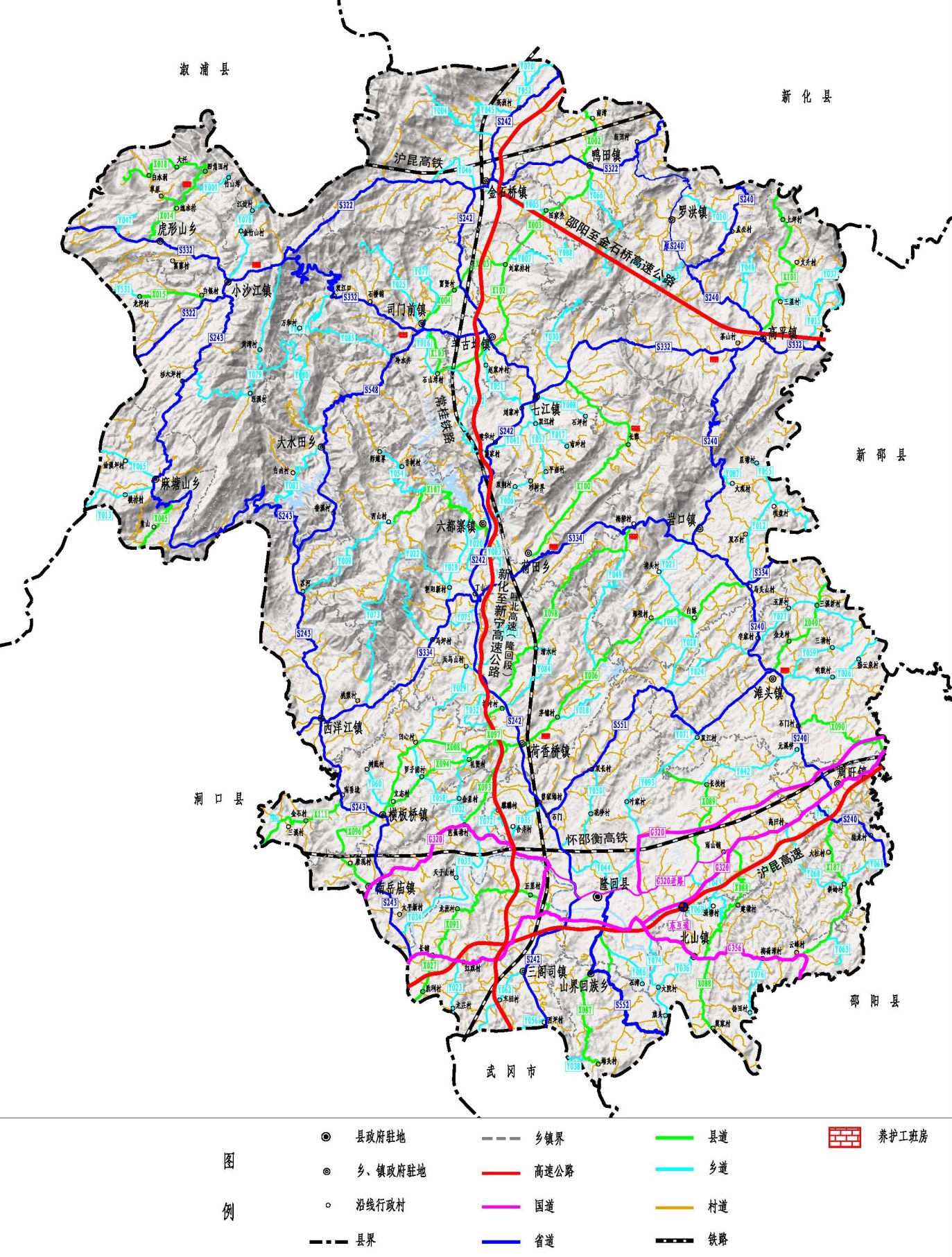 图5   县域交通路网布局图77.完善城乡公共交通。加强公交枢纽站、公交站点建设，实现旅客零换乘，推动公交向周旺、横板桥、滩头、六都寨、北山、三阁司等乡镇延伸。加强乡镇客运服务设施建设，加强县城汽车北站、小沙江汽车站、高平汽车站等综合枢纽站点建设，强化客车班次的运营管理，推动城乡客运一体化发展。规划建设一批加油、加气、充电等配套设施，加快城东、城中及城西智能化立体停车场建设，提高住宅、商业等各类开发项目的停车配建指标。鼓励魏源公园、方大公园、虎形山景区等有条件路段开设自行车专用慢行道，打造人性化慢行系统。78.加快智慧交通系统建设。基于智慧隆回建设基础上，充分考虑新一代新兴技术的发展与标准要求，采用云计算、大数据、物联网、融合通信等先进技术，以信息网络为基础，构建标准、智慧、统一的城市综合交通信息系统。实施停靠站提质改造、县城区综合停车场、县域充电桩建设、治超信息平台和不停车检测系统建设、营运交通车辆智能监管平台等智慧交通建设项目，建立智能交通管理信息中心，逐步实现智慧交通县域全覆盖。79.加强物流设施建设。充分发挥沪昆高铁、沪昆高速、呼北高速、G320国道等物流大通道功能，整合与优化物流基础设施与交通运输组织布局，构建高效物流运输网络。完善物流网络平台，健全物流设施网络、畅通城乡配送网络、强化信息平台建设，加快物流设施信息化、标准化改造和城乡冷链物流基础设施建设。大力推动冷链物流基地建设、物流园区建设，完善物流通道、枢纽、节点、网络，强化产业集聚区、人口集聚区与重点物流节点融合。第二节  加快提质升级水利网80.健全防洪减灾体系。大力实施防汛抗旱水利提升工程，加快完成铜盆江保护圈、白竹河下保护圈、秦田湾岸坡防护、七里塘保护圈、黄花洲保护圈等防洪圈建设，推动县城防洪圈闭合。大力实施病险水库除险加固巩固提升工程，对全县100座小型水库进行除险加固巩固提升，彻底消除水库安全隐患。加强山洪灾害防治建设，强化对元溪河、马头山河、九溪江河、岩口河等18条山洪沟的整治。加强中小河流、中小型水库等水体防汛通讯预警系统建设，增建县级、乡镇及重点水库防汛抗旱物资储备基地，完善全县防汛抗旱体系。81.提高供水保障能力。落实最严格的水资源管理制度，推进水资源水环境监控监测体系及信息化建设。加强饮用水源地的保护，加强木瓜山水库第二水源建设，加快六都寨水库、双江水库、寨志水库等集中供水工程建设，加快完成七江镇等重点乡镇集中供水工程建设，巩固提升农村饮水安全，推进城乡供水一体化发展。到2025年，城乡自来水普及率达到95%以上，规模化工程供水人口覆盖率比例达到55%。82.加强农村水利建设。大力推进衡邵干旱走廊治理，加强农田水利和五小水利工程的建设和管理，对木瓜山、六都寨水库进行除险加固，完成木瓜山、元木山、猫头岩、大圳等大中型灌区续建配套及节水改造，逐步完善水资源总体配置格局。强化水土保持治理建设，实施县域生态清洁小流域治理工程，治理水土流失严重地块100平方公里。第三节  完善能源供应保障网83.加强城乡电网建设。加强城区电力设施建设，完成隆回北220千伏、110千伏变电站等供电设施建设。继续实施新一轮农网改造，改造升级低电压村、重过载村、边远山区等农村地区电网。推进智能电网建设，提高电网的经济性、实用性和科技性。84.加快天然气利用步伐。落实“气化湖南”、“气化邵阳”战略，大力推进“气化隆回”工程。加快天然气综合利用，推进县城、大型乡镇人口聚集区的气化工作，加强燃气管网、加气站、接收门站等设施建设，推动供气设施向重点乡镇延伸，加快实现天然气进村入户，有效提高天然气使用比例。加强LNG储气站建设，补齐储气能力短板，提升LNG储气能力。加强燃气智能化系统建设，提升天然气使用购买信息化管理水平。85.推动新能源开发利用。积极推广可再生能源，大力发展风能、太阳能、生物质能等清洁新能源，强化地热能源开发，构建清洁利用、城乡统筹、安全高效的现代能源体系。有序推进风电开发，加快完成三一重能风电基地建设，启动六都寨大东山、高平上坪维山风力发电建设等项目，推进分散式中小型风电应用。第四节  加强信息网设施建设86.提升信息网络基础。抓好高速光网、4G/5G移动网络基站建设，重点加强5G基站的建设和管理，强化5G网络在制造业、商业、医疗等领域的应用，确保城区和重点乡镇镇区实现5G网络全覆盖，全县40%以上的人口使用5G网络。完善电信普遍服务机制，全面优化提速城乡光纤、宽带网络，推进电信网、广播电视网、互联网“三网”融合。提质升级无线局域网建设，实现车站、校园、商务楼宇、景区、商场等公共区域免费WIFI全覆盖。87.加强新型基础设施建设。加快以人工智能、物联网、大数据、工业互联网等为代表的新一代基础设施建设，持续推进“互联网+”“大数据+”行动计划，发挥互联网对工业、农业、能源等行业的创新促进作用，推动传统产业转型升级和提质增效，推进重点领域两化融合发展。强化关键信息基础设施和数据资源安全保护，提升政府对“互联网+”经济形态的服务能力和监管能力，提升人民群众生活质量，形成全社会协同联动的安全防护机制。88.加快数字化发展。加快利用信息技术改造提升传统产业，支持企业利用局域网、互联网、数据库、电子商务等技术，管理与协调供应商、第三方服务商及客户。加大公共基础数据库建设力度，发展数字政府、数字交通、数字教育、数字医疗、数字城管、数字水利、数字供水、数字农业、数字财税等，提升信息化支撑能力。推进“智慧隆回”建设，加快完成智慧隆回大数据中心、智慧隆回运营指挥中心建设，加强智慧社区、智慧教育、智慧医疗、食品药品安全管理、智慧政务、数字财政等信息化改造与智慧化服务平台建设，推动公用系统与城市管理大数据融合协同。第十一章  推动绿色发展  促进人与自然和谐共生牢固树立绿水青山就是金山银山理念，围绕国家生态文明建设示范县建设体系，深入推进国家生态文明建设示范县创建，把生态文明建设融入到经济社会发展全过程，加快推动生产、生活方式绿色转型，建设“美丽隆回”。第一节  建设国家级卫生县城以巩固提升环境卫生综合整治、县容县貌改造提升、病媒生物预防控制等领域建设成果为主线，聚焦县城区卫生县城创建主战场，全面开展国家级卫生县城的创建与管理。89.提升垃圾处理利用能力。提高生活垃圾分类水平，健全城乡生活垃圾分类投放、集中收运体系，加快完成县城大型垃圾中转站、垃圾焚烧发电厂建设，提升垃圾转运、回收利用水平。加强各式包裹、餐厨垃圾、建筑垃圾管理和资源化利用，不断提高垃圾回收再利用率。加强工业固体废物和危险废物管理体系建设，鼓励固体废弃物无害化处理利用。到2025年，县城垃圾集中处理和无害处理率达100%。90.加强环境卫生综合整治。着力整治县城环境卫生死角，加强餐饮油烟污染监控治理，统筹餐饮门店和食堂安装油烟净化设施。规范县城区渣土、砂石、垃圾运输，强化道路清扫保洁、河道漂浮物打捞监督考核，巩固提升县城区环境卫生保洁成效。建立严格检疫、定点屠宰、冷鲜上市的畜禽产品供应体系，健全县城区污水收集处理和粪便无害化处理设施，建立健全环境卫生常态、长治机制。91.加强爱国卫生宣传普法。积极开展爱国卫生运动，实施卫生社区联建联创，深入辖区社区、街道开展清洁创城、卫生知识、环境保护普法宣传。加快构建系统完备、科学规范、运行高效的公共卫生法律法规体系，健全权责明确、程序规范、执行有力的疫情防控执法机制，提倡文明健康、绿色环保的生活方式，杜绝食用野生动物，提高全民公共卫生风险防控意识。第二节  建设省级森林城市坚持保护优先和自然恢复为主，持续推进国土绿化行动，统筹山水林田湖草系统治理，加强生态系统建设和保护，着力建设省级森林城市。积极发展林业旅游、生态康养与休闲、林下经济等林业产业，助力打造国家级森林康养基地。92.持续推进国土绿化行动。大力实施生态廊道建设、森林质量精准提升、长江防护林建设、水土保持、石漠化综合治理、战略储备林、天然林保护、矿区植被恢复等重点生态工程，加快启动石漠化森林公园建设，消灭宜林荒山，实现森林覆盖率、森林蓄积量、森林生态功能“三增”。加强高速公路、铁路、国道、省道、县道和乡道等通道沿线的造林绿化，推进资水两岸绿色防护网络建设。积极创建省级森林城市、国家级石漠化综合治理示范县。到2025年，全县森林覆盖率稳定在60％以上。93.统筹山水林田湖草系统治理。完善自然保护地监管制度，加强自然保护地建设，重点强化虎形山-花瑶国家级风景名胜区、屏风界候鸟自然保护区、白马山和望云山省级森林公园、魏源湖国家湿地公园等自然保护地建设。强化河湖长制，加强河流水库湿地生态保护治理，加大对赧水、辰河、西洋江等河流湿地以及六都寨水库、木瓜山水库、屺石水库等人工湿地的保护力度，落实长江十年“禁渔令”相关政策，实行重点生态功能水域全面退捕禁捕。实施生物多样性保护工程，加强外来物种管控，强化生物物种、自然植物群落和生态群落的保护，严惩非法捕杀和交易野生动物行为。94.提升城市绿色生态景观。结合“秀美村庄”建设、“四边造林”大行动，广泛开展创建绿化模范镇村活动，加强道路、庭院、房前屋后绿化。加强城市园林绿化，推进郊野生态圈绿化提质，重点做好望云山杜鹃园、大东山樱花园、白马山红枫园、九龙山生态园等公园建设及周边山体绿化，大力建设郊野环城生态林。加强城区主要道路两岸绿化建设，推进城市公园、绿化带提质，加强魏源公园、方大公园、赧水两岸绿化带建设，打造城市园林绿化精品。推进街区（社区）绿化提质，对新建社区、小区庭院进行高标准绿化，加强老旧小区和背街小巷的绿化建设，加快建设城区企业环企绿化隔离带。做好城市立体绿化顶层设计，大力实施公共建筑屋顶绿化、建筑墙体垂直绿化、桥梁和停车场绿化建设，增加城市绿色生态容量，提升城市绿色生态景观。95.完善生态环境保护制度。积极推进森林督察工作，探索试行林长制，建立并完善保护发展森林资源目标管理责任制，做好森林防火和林业有害生物防治，禁止乱砍滥伐，严厉打击滥占林地行为，全力保护森林资源。建立健全资源有偿使用制度和生态补偿制度，完善和落实生态环境损害赔偿和责任追究制度、生态文明绩效评价考核和责任追究制度，开展领导干部自然资源资产离任审计。完善生态文明道德文化制度，健全生态文明公众参与机制。96.大力发展林业经济。充分利用县域林地资源，大力营造木质原料林、特色经济林，大力推进油茶产业基地、柏木良种繁育基地、楠竹速生丰产林基地、金银花产业化基地、花卉产业基地等林业产业基地建设。积极发展林下种养业，重点发展林下养牛羊、林下种植药材等林下经济。大力发展林业旅游、康养与休闲产业，以小沙江、虎形山等乡镇为重点，建设一批特色“森林人家”和森林体验基地，推动隆回打造国家级森林康养基地。第三节  持续改善环境质量深入推进“蓝天、碧水、净土”三大行动，着力解决突出生态环境问题，积极还清历史欠账，坚决不添新账，健全环境综合治理体系，推动全县环境质量稳步提高。97.深入推进蓝天行动。开展重点涉气企业污染整治专项行动，加快燃煤锅炉、中小型煤气发生炉等装置环保技术改造，大力推进煤改天然气、煤改电、煤改清洁能源等工程，依法淘汰采石场、砖厂等过剩落后产能。强化建筑施工、道路运输、环卫作业等扬尘污染综合整治，加强垃圾焚烧、餐饮油烟、露天烧烤、烟花爆竹等生活面源防治，持续改善空气质量。强化农业废弃物资源化利用，全面禁止秸秆、稻草等农业废弃物露天焚烧，推广秸秆粉碎还田、快速腐熟还田等技术，鼓励建设稻草收储点。确保到2025年，全县空气质量优良率达92%以上。98.深入推进碧水行动。全面落实“河长制”，积极开展水生态环境修复和保护专项行动，强化河道采砂管理，加大小水电清理力度，重点抓好赧水、小江河等流域水污染治理。大力实施城乡黑臭水治理工程，加快完成伏龙江、辰河、西洋江、大洋江等黑臭水体综合治理。加强重点城镇饮用水源地一级保护区隔离工程、饮用水源地环境监管能力建设，对木瓜山水库、六都寨水库、屺石水库、梅树坳水库等12处重要饮用水源地进行防护，加快城区污水处理厂改造升级，加强污水管网、排水管网建设，延伸污水管网覆盖范围，全面实现雨污分流。加快推进乡镇污水处理厂建设，实现污水处理设施乡镇全覆盖。实施畜禽规模养殖场标准化改造工程，确保废水实现达标后排放。到2025年，建制镇生活污水处理率达到80%以上，全县集中式饮用水源水质达标率达到100%，规模养殖场粪污处理设施装备配套率达到100%。99.深入推进净土行动。加强土壤污染管控与修复，建立土壤质量评价及环境监控长效机制。实施耕地保护和提质行动，加快完成重金属镉超标农用地整治，加大对退化、灾毁耕地的改良和修复力度。加强农业面源污染防治，实施化肥、农药减量增效行动，加强化肥、农药、饲料添加剂等投入品使用管理，推进病虫害统防统治和绿色防控，推广高效低毒低残留农药和精准施药技术，提倡使用有机肥，推进种植业清洁生产。100.大力发展绿色矿山。坚持生态优先、绿色发展，充分发挥隆回县矿产资源总体规划等管控作用，扎实开展砂石土矿专项整治行动，规范矿业权管理秩序，到2021年实现普通建筑材料用砂石采矿权维持在24个。大力发展绿色矿业，推动开采回采率、选矿回收率、综合利用率达到国家标准，全面提升矿山资源利用水平。全县所有生产矿山全部完成绿色矿山建设，矿业领域环境污染治理得到恢复治理，矿区生态环境极大改善，落实“边生产、边恢复、边治理”。开展矿山综合环境治理，构建山水林田湖草生命共同体全方位美好蓝图。101.健全环境治理体系。加强环保监管业务用房和装备建设，建立隆回县污染源自动监控中心和环境监测数据信息化管理平台。切实提升环境执法能力，开展各类环保专项行动，对各类环境违法行为“零容忍”。推动用能权、排污权、林业碳汇交易等制度改革，构建以排污许可制为核心的固定污染源监管制度体系。加大环保政策、技术、法律法规宣传力度，完善公众参与渠道。第四节  加快推动绿色低碳发展深入实施可持续发展战略，完善生态文明领域统筹协调机制，构建生态文明体系，促进经济社会发展全面绿色转型，创建国家生态文明建设示范县，推动全社会形成绿色低碳的生产生活方式，建设人与自然和谐共生的现代化。102.大力发展循环经济。深入推进国家生态文明示范县创建，大力发展绿色低碳循环经济。推行清洁生产，鼓励和支持企业使用清洁能源和原材料，加快发展风能、太阳能、生物质能等可再生能源。抓好隆回高新区绿色改造，推动化工、建材等传统制造业绿色化改造升级，提高废渣、废膜、废水、废气的综合利用率。全面推广节能、节水产品，扩大中水回用，限制高耗能、高耗水行业的发展。加强生活垃圾分类回收和再生资源回收的衔接，推进生产系统和生活系统循环链接。103.加强资源节约利用。充分发挥全国生态文明示范工程试点县引领作用，大力实施节能降耗行动。实行最严格的节约用地制度，严守耕地保护红线，推进城镇低效用地再开发、工矿废弃地复垦、建设用地多功能开发、地上地下立体开发利用。坚持最严格的水资源管理制度，加快高耗水行业节水技术改造，加快建设节水型社会，提升县城用水节约效率，逐步在全社会形成节能减排的浓厚氛围。104.倡导绿色低碳生活。大力实施低碳行动计划，推广利用清洁低碳产品，形成健康、文明的生活方式，创建省级文明县城。推广普及绿色建筑，积极创建混合功能型社区，对既有老旧建筑实行节能化改造。倡导合理消费，针对快递、外卖等时下流行行业，深入开展反过度包装、反食品浪费、反过度消费行动，推动形成勤俭节约的社会风尚。倡导绿色出行，落实公交优先战略，鼓励使用新型能源汽车，探索构建以步行、自行车为主的县城便捷慢行交通系统。105.创建国家生态文明建设示范县。围绕国家生态文明建设示范县创建10大类40项指标体系，深入推进国家生态文明示范县创建。强化生态文明建设目标责任体系与制度建设，完善现代生态文明建设制度。加强大气、水、土壤环境污染治理，着力改善生态环境质量。坚持山水林田湖草系统治理，加强生物多样性保护，强化受损生态系统修复，提升生态系统质量和稳定性。加强废弃物利用处理，建设用地土壤污染风险管控和修复名录制度，完善突发生态环境事件应急管理机制，切实提升生态环境风险防范能力。严守生态保护红线，加强自然保护地建设，不断优化生态空间格局。加强资源节约利用，节约用水、用地，提升能源利用水平和效率，减少污染物排放总量，全面提升资源节约与利用水平。加强农业废弃物、秸秆、禽畜粪污、农膜综合回收利用，推动产业循环发展。加强饮用水源地保护，提升污水、垃圾处理水平，全面改善人居环境。加大生态文化宣传，鼓励公众积极参与生态文明建设，推广普及生态观念意识。第十二章  提升文化软实力  凝心聚力打造文化强县以社会主义核心价值观引领文化建设，加强社会主义精神文明建设，不断完善公共文化服务体系，繁荣发展文化事业和文化产业，促进满足人民文化需求和增强人民精神力量相统一，凝心聚力打造文化强县。第一节  加强社会主义精神文明建设106.弘扬社会主义核心价值观。围绕社会主义核心价值观基本要求，坚持教育引导、实践养成、制度保障三管齐下，大力宣讲习近平总书记系列重要讲话精神，广泛开展爱国主义、集体主义宣传教育。运用宣传栏、广场、围墙等宣传阵地，以公益广告、漫画、标语等多种形式宣传社会主义核心价值观。积极开展社会热点难点问题解读，把社会主义核心价值观融入法治建设，彰显社会主流价值，增强群众的价值认同。107.加强思想道德建设。深入实施公民道德建设工程，推进社会公德、职业道德、家庭美德、个人品德建设。持续开展道德模范评选活动，积极挖掘和树立有影响力、有示范性的道德标杆，举办道德模范展览展示和巡讲巡演等活动，深入宣传道德模范、身边好人的典型事迹，发挥党员先锋模范带头作用。切实做好道德模范等先进人物的关爱帮扶礼遇工作，树立好人好报、德者有得的价值导向和见贤思齐、德行天下的良好社会风尚，不断提高思想道德素质和科学文化素质。弘扬中华孝道，强化孝敬父母、尊敬长辈的社会风尚。广泛开展好媳妇、好儿女、好公婆等评选表彰活动，开展寻找最美乡村教师、医生、村官、人民调解员等活动。108.加强民族团结进步示范创建。深入贯彻落实党的民族工作方针政策，以推动全县民族地区同步实现现代化为目标，以基层为重点，突出开展民族团结进步创建活动进机关、进乡镇（街道）、进企业、进社区（村）、进学校、进宗教活动场所、进连队的“七进”活动，着力打造示范乡镇（街道）、示范单位、教育基地三个层次的民族团结进步创建工作格局，积极树立一批民族团结进步先进典型，力争到2022年创建成为省级以上民族团结进步示范县，为推进全省文明县城创建、打造创新发展的样板、建设富饶美丽幸福新隆回凝聚磅礴力量。第二节  健全公共文化服务体系109.完善文化服务设施。积极推进公共文化设施建设，加快完成县文化体育中心建设，加大乡镇文化广场（文化礼堂）和村（居、社区）综合文化活动中心的建设力度，推动县级文化设施提质升级，实现乡镇、村（居、社区）文化设施全面达标，确保“十四五”期末人均公共文化设施面积增加到2平方米。加快村村响广播系统提质改造为全县应急广播系统，推动无线数字电视、有线电视向边远农村地区延伸，确保应急广播系统人口覆盖率达到95%，无线数字电视、有线电视覆盖率达到90%以上。加强村级农家书屋管理，推进全民阅读，建设“书香隆回”。110.扩大公共文化服务供给。依照《公共文化服务保障法》和全县实际确立的公共文化基本服务标准，推动文化馆、图书馆、乡镇文化站、村（居、社区）文化活动中心实现全天候免费开放，有序推进学校、单位、行业、小区文化场馆对社会公众免费开放。积极组织开展群众文化活动，继续推进“欢乐潇湘﹒幸福隆回”“送戏下乡﹒演艺惠民”、公益电影放映、书香隆回读书竞赛等惠民文化活动，精心打造归与书院、百姓剧场、春晚村晚等特色文化品牌。创新公共文化服务方式，全面建成公共文化数字化服务平台。加大公共文化服务政府采购力度，支持社会力量参与公共文化服务。加强文化馆图书馆总分馆制建设，推动文化馆图书馆总馆分馆制实现村级全覆盖。加强基层文化队伍建设，强化群众文化活动组织引导。第三节  传承弘扬优秀传统文化111.保护传承红色文化。加强辛亥革命、中国共产党隆回历史、红军长征、抗日救亡等红色文化遗址普查，加大红色文化载体征集力度，完善红色文化保护体制机制。编制《革命文物保护利用规划》，加大长征国家文化公园隆回段建设力度，切实做好红军长征主题纪念园及长征线路沿线相关保护点、芙蓉山抗日战场遗址等红色教育基地建设，积极传承红色基因。112.加大文物保护力度。全面贯彻落实《文物保护法》，积极推进红二六军团鸭田战斗指挥所、邹汉勋故居等省级文物保护单位申报全国重点文物保护单位，进一步完善文物保护单位结构。落实文物保护分级负责责任制和属地管理责任制，完成全县文物保护单位和重要文物保护点“四有”工作。完成全县文物保护单位保护范围测绘工作，将文物保护纳入国土空间规划。全面完成省级以上文物保护单位保护规划编制，实施魏源故居、邹汉勋故居、袁吉六墓、红二六军团鸭田战斗指挥所等重点文物保护单位修缮陈展工程，全面配备文物保护单位安防消防设施，确保文物安全。按照合理利用原则，做好融合文章，将文物保护融入旅游开发和社会教育，发挥文物作用。113.加强非物质文化遗产保护。进一步开展非物质文化遗产资源普查，加强非物质文化遗产项目基础研究，积极申报市、省、国家级非物质文化遗产项目，积极参与中国年画、中国刺绣申报世界非物质文化遗产，完善非物质文化遗产名录体系。加强立法调研，争取出台《滩头木版年画保护条例》等专项法规，推进非物质文化遗产依法保护、生态保护。发掘优势传统文化，组织开展村志编纂。加大非物质文化遗产代表性传承人队伍建设与管理，支持传承人开展生产性保护。积极争取上级政策支持，建设花瑶文化传习馆等保护设施，加强滩头木版年画技艺传习馆建设管理，推进非遗进校园、非遗进社区等活动开展，提高非物质文化遗产保护水平。第四节  全面推进全民健身工程114.加强全民健身设施建设。按照配置均衡、规模适当、方便实用、安全合理的原则，科学规划和统筹建设全民健身设施。加强公共体育设施建设，完成县文化体育中心和城南健身中心建设，新建居住区和社区按照“室内人均建筑面积不低于0.1平方米或室外人均用地不低于0.3平方米”标准配建全民健身设施。加大体育公园、登山步道、健身步道、社会足球场建设力度，推动赧水河龙舟赛道建设，期内新建登山步道、健身步道50公里，新建社会足球场10个，建成体育公园3个。加大村级文化活动中心体育器材配备力度，推动实现村居（社区）健身广场建设全覆盖。到2025年，人均体育场地面积达到1.8平方米以上，着力构建县、乡镇（街道）、村居（社区）三级全民健身设施网络和县城社区15分钟健身圈。115.积极开展全民健身活动。因地制宜开展群众身边的健身活动，分层分类引导运动项目发展，丰富和完善全民健身活动体系。大力发展健身跑、健步走、骑行、登山、徒步、游泳、球类、广场舞等群众喜闻乐见的运动项目，扶持推广武术、太极拳、健身气功等民族民俗民间传统和乡村农味农趣运动项目。组织开展群众体育赛事，完善业余体育竞赛体系，调动群众参与健身积极性。116.建立全民健身评价体系。制定全民健身相关规范和评价标准，建立政府、社会、专家等多方力量共同组成的工作平台，采用多层级、多主体、多方位的方式对全民健身发展水平进行立体评估。把全民健身评价指标纳入精神文明建设以及文明村镇、文明单位、文明家庭和文明校园创建的内容，将全民健身公共服务相关内容纳入现代公共文化服务体系。出台全民健身公共服务体系建设指导标准，推进全民健身基本公共服务均等化、标准化。第五节  推动文学艺术创作繁荣117.培育文艺创作队伍。加强文化专业人才队伍建设，通过招考引进、在职培训等方式，加强文化馆、图书馆、乡镇文化站工作人员专业队伍建设，实现工作人员队伍专业结构合理、层级结构优化，力争“十四五”期间专业技术人员占比达到80%以上。加强文艺社团建设，强化群众文艺创作人才的培养，全面提升文联所属协会（学会）业务能力。支持县内业余文艺创作人员学习深造、提高创作水平。扶持壮大文化志愿者和群众文化积极分子队伍，组织广大文艺工作者下乡，打造覆盖城乡的文艺创作队伍。118.实施文艺精品攻关工程。完善文学艺术精品创作奖励制度，建立重点文学艺术作品创作攻关体制机制，依托隆回丰厚文化资源和现代奋斗精神，选准题材，集中力量，创作一批具备文化底蕴和时代精神的文艺精品力作，提升隆回文化的影响力。全力抓好全国文化先进县、中国民间文化艺术（花瑶挑花）之乡等国家级文化品牌建设，加强省级和国家级艺术之乡、文化生态保护区申报创建。第十三章  保障改善民生  切实增强人民群众获得感聚焦人民对美好生活的向往，坚持共享发展理念，持续稳定就业和增加居民收入，推动社会事业蓬勃发展，促进基本公共服务均等化，全面增进人民群众获得感、幸福感、安全感。第一节  加快建成教育强县119.全力推进思政课建设。全面贯彻党的教育方针，坚持不懈用习近平新时代中国特色社会主义思想铸魂育人，紧跟时代步伐，围绕立德树人的根本任务，统筹推进中小学思政课一体化建设，把思想政治教育贯穿于课程教学全过程，实现全程教学，全方位育人。扎实推进思政课教育教学改革，配足配强思想政治理论课师资力量，建设高素质思政教师队伍，提高思政课的教育教学质量。建立党委统一领导、党政齐抓共管、有关部门各负其责、全社会协同配合的思政教育大格局。120.深化教育教学改革。坚持立德树人，健全立德树人落实机制，全面发展素质教育，构建德智体美劳全面培养的教育体系。加强校园文化建设，提升教育内涵，控制各学科基础性和弹性作业总量，体现新的育人理念和课堂教学改革思想。加强和改进学校美育和身体素质教育，加强劳动教育，聚焦提升学生核心素养。深化教育督导体制机制改革，贯彻落实国家关于深化新时代教育督导体制机制改革相关精神，不断提高教育督导质量和水平。探索建立支持农村边远学校发展的长效机制，培养德智体美劳全面发展的社会主义建设者和接班人，办好人民满意的教育。121.普惠发展学前教育。深化新时代教育评价改革总体方案，建立政府主导、社会参与、民办公办并举的办园体制，加大政府投入，规范教育管理，提高教学质量，推进学前教育优质普惠发展。加快推进乡镇（街道）公办幼儿园、小区配套幼儿园建设，完成城镇小区配套幼儿园、城东幼儿园等公办幼儿园建设，鼓励社会力量办园，引导和支持民办幼儿园提供普惠性服务，不断扩大学前教育资源。加快新办园发展，缩小城乡差距，让更多的适龄儿童在家门口接受优质学前教育。确保每个乡镇建好1-2所公办幼儿园，公办幼儿园和普惠性幼儿园占比达到80%以上。122.优质均衡发展义务教育。完善义务教育均衡发展机制，不断健全义务教育投入的长效机制，巩固提升义务教育办学条件，进一步强化基础设施建设，加快横江半岛九年义务教育项目、华兴实验学校等义务教育项目建设。全面完成全县中学塑胶操场的建设，升级改造农村地区薄弱学校。加快完成乡镇学校提质升级改造，推进小规模学校标准化建设。保障进城务工人员随迁子女、农村留守儿童少年、家庭经济困难学生、残疾儿童少年等特殊群体平等接受义务教育。加强普特结合，建立以普通学校随班就读为主体、以特殊教育学校为骨干、以送教上门为补充的融合教育体系，提升特殊教育发展水平。到2025年，构建优质均衡发展的现代化教育体系，实现“教育大县”向“教育强县”的历史性跨越。123.全面普及高中阶段教育。加强普通高中基础能力建设，逐步提高学校设施设备标准，加大示范性普通高中和特殊高中的创建力度，扩大优质高中资源，加大投入增加高中学位，重点抓好隆回一中、隆回二中、隆回六中等学校扩建工程，推进城北魏源实验学校建设，形成城北高中学校品牌效应，鼓励民办高中学校扩容增加学位，确保高中阶段入学率达到95%以上。124.加快发展特色教育。引导学校加强国防教育，推动学校创造性地开展国防教育，发挥特色学校在学校国防教育中的示范作用，建设国防教育特色学校，全面提升全县学校国防教育水平。以养成学生终身体育的能力为目标，按照“学技能-强体质-养兴趣”，每年定期组织体育教师外出培训提升，积极培育篮球、排球、足球等全国校园特色学校，走出一条具有学校特色的阳光体育之路。125.积极推进职业教育发展。深入实施新时代职业教育改革，加快推进职教资源和职业技能培训资源整合，推进职业学校与企业产教融合，推行现代学徒制和企业新型学徒制，开展任务式多样化订单培养，优化职业教育办学模式和人才培养模式。建设好隆回县职业教育产教融合公共实训基地，完成隆回职业中专老校区改造，建设新老校区联通和信息化平台，推进城北职业技术学院的建设，争取县职业中专成功申报隆回县高等职业技术学院。新建隆回深达中等职业技术学校等2-3所民办中职学校，提高职业教育办学能力，充分发挥中等职业学校学习中心作用，建成服务当地经济社会发展，面向当地各类学习群体，以中等职业学校为主体，兼具技术技能人才培养、农村劳动力转移培训、技术培训与推广、扶贫开发培训、义务教育学生职业启蒙、中小学生劳动教育、社区教育等综合功能的办学实体。126.提升教育信息化水平。完善数字教育资源公共服务体系，实施“中小学教师信息技术应用能力提升工程2.0”，利用人工智能、大数据、区块链等技术提升教育现代化水平。建设高标准隆回教育城域网，实现义务教育学校互联网接入率、乡镇及以上学校多媒体教室普及率均达到100%。大力实施农村网络联校建设，开展“精准帮扶”网络扶智攻坚行动，建成覆盖全县所有学校的智慧校园。127.打造优质教师队伍。落实中小学师德师风建设长效机制，严格实行师德“一票否决”，推行师德考核负面清单制度，健全师德表彰奖励制度和教师违反师德行为的惩处机制，努力建设“四有”教师队伍。深化教师“县管校聘”管理体制改革。实行教师职称评审与岗位聘用相结合的办法，全面推行中小学教师职务（职称）制度改革。打造优质教育生态圈，探索建立新聘教师农村学校任教服务期制度，完善城镇教师到乡村支教交流制度，完善教师人才引进机制，加大乡村教师培训力度，激励表彰优秀乡村教师。推进隆回县教师周转房的建设，不断提高教师地位和福利待遇，确保教师队伍规模、结构、素质能力基本满足各级各类教育发展需要。根据“研训一体、理实一体”建设理念，建立隆回县教师发展中心，支持创建国家示范性县级教师培训机构。建立培训学分与教师管理结合机制，以“国培”“省培”“市培”“县培”“校本”五级培训为抓手，开展中小学教师全员培训。探索建立教师教育质量监测评估制度，培养造就教学名师。加快建设职业院校“双师型”教师队伍，创建高水平结构化教学创新团队，提高技术技能人才培养水平。128.加强校外教育阵地建设。充分挖掘整合各类教育资源，广泛开辟各类校外活动基地。依托鸭田战斗指挥所、芙蓉山等抗战遗址及魏源等名人故里的历史资源，打造一批爱国主义教育、文明实践、劳动实训、革命传统教育、理想信念教育等校外教育基地，培养未成年人的爱国主义、集体主义和社会主义观念。依托福利院、敬老院等社会资源，建立未成年人校外爱心实践基地，培养未成年人仁爱慈善情怀。依托花瑶景区、龙瑶景区、白马山森林公园等自然资源，建立未成年人校外生态实践基地，使广大未成年人走近大自然，树立绿色环保意识。打造一批具有示范带头作用的中小学生研学旅行基地。第二节  建设更加普惠健康隆回129.完善城乡医疗服务体系。贯彻实施“健康隆回”行动，健全“三医联动”机制，深入推进县级公立医院改革。坚持基本医疗卫生事业的公益性，加快优质医疗资源扩容和区域均衡布局，加快完成县人民医院城北新院、县妇幼健康计划生育服务中心整体搬迁等项目建设，加强县级医院重点专科建设，支持申报省市重点学科、临床专科，全面完成“胸痛、卒中、创伤、危重孕产妇、危重儿童和新生儿”五大中心建设，完成县中医医院、魏源医院三级专科医院创建，推进县人民医院金石桥分院建设，打造县内局域医疗次中心。加强全科医生培训和配备，巩固提升乡镇卫生院和村卫生室标准化建设，构建县乡一体、以乡带村、城乡联动的新型医疗卫生服务体系。推进分级诊疗制度实施，推进形成“基层首诊、双向转诊、急慢分治、上下联动”就医新格局。到2025年，逐步实现基本公共卫生及基本医疗服务均等化。130.全面提升公共卫生服务。对接全省“一网三中心一基地”重大疫情防控救治能力建设，完善县乡疾病预防控制网络，推进隆回县传染病救治中心及急诊急救网络平台工程、隆回县疾病预防控制中心实验室和隔离防控中心建设，完善重大疫情预警、救治和应急处置机制，强化重要物资储备，配套建设中药材、中药饮片和中成药储备基地，切实提高应对突发重大公共卫生事件的能力和水平，坚决守住公共卫生安全底线。加强流行性疾病、慢性病的监测与防控，开展手足口病、艾滋病、结核病等传染病的监测、控制与疫情处置，扩大癌症筛查和早诊早治覆盖面。强化对突发公共卫生事件监测、风险评估和预警能力建设，加强基层卫生人员知识储备和培训演练，深入开展卫生应急知识宣传教育，提高人民群众对突发公共卫生事件认知水平和预防自救互救能力。严格落实国家基本公共卫生服务项目的实施，加强居民健康教育引导，加强妇幼健康优质服务，落实出生缺陷综合防控措施，提升出生人口素质，确保孕产妇死亡率控制在1.5/10万以下，5岁以下儿童死亡率控制在8‰以内。131.强化卫生健康信息化应用。大力推进卫生健康信息化建设，以推进公共卫生、医疗、医保、药品、财务监管信息化为着力点，整合各类卫生信息资源，建立统一高效、互联互通的信息平台，充分发挥卫生信息在降低医疗成本、提高服务水平、合理使用卫生资源、提高科学决策能力中的重要作用。发展“互联网+医疗健康”服务，推动数字医院建设，普及应用居民健康卡，实现居民健康数据和诊疗数据的互联互通。完善“互联网+”家庭医生签约服务，建立面向基层医疗卫生机构的远程会诊系统，强化基层医疗卫生机构的服务能力。132.突出卫生监督执法。严格贯彻落实《中华人民共和国基本医疗卫生与健康促进法》，加强卫生监督执法业务培训，不断提升执法水平。加强医疗执业服务的日常监督，突出对非法执业、号贩子、医托等违法行为的打击，加强从业人员的医德医风监管，有效推进医疗执业服务规范化，不断净化全县医疗市场和维护正常医疗秩序。133.传承发展中医药事业。加强名院、名医、名方、名药的建设与传承，推动中医药事业高质量发展。加强中医医院建设，重点推进隆回县中医医院肿瘤防治及中医特色康复中心的建设，依托县中医医院创建三级专科医院，建立县域内中医医疗中心，推动县中医医院打造成为具有区域影响力的名院。加强中医药人才队伍建设，强化对中医的培养，做好中医医术传承，扩大中医药对外交流与合作，全面提升中医医师综合水平，培育一批中医名医。完善中医药发展政策和机制，加强中医名药、名方的培育和传承。大力发展以金银花、百合为主的中药材，大力推广中医药适宜技术，强化中医药在慢性病、重大疾病防治、妇幼保健等方面的作用，发挥中医药治未病效能。继续实施基层中医药服务能力提升工程，力争在“十四五”期间所有乡镇卫生院和村卫生室具备与其功能相适应的中医药服务能力。134.深入开展爱国卫生运动。贯彻落实国家关于深入开展爱国卫生运动的相关文件精神，坚定不移贯彻预防为主方针，坚持防治结合、联防联控、群防群控，建立稳定的爱国卫生运动投入机制，加大疾病预防控制体系改革力度。大力开展环境卫生整治和卫生创建活动，深入开展除害防病活动，减少和消除老鼠、苍蝇、蚊子、蟑螂等病媒生物疾病的传播，稳步推进农村改水改厕工作，不断改善城乡生产生活环境，控制肠道病等传染性疾病的发生和流行，从源头上预防和控制重大疾病，实现从以治病为中心转向以健康为中心。第三节  提高社会保障水平135.健全社会保障体系。逐步提高社会保障待遇水平，实现城镇和乡村养老保险全覆盖。推进法定医疗保障制度更加成熟定型，完善基本医疗保险制度，健全重特大疾病医疗保险和救助制度，促进多层次医疗保障体系发展。着力提高失业保险参保率，做好被征地农民社会保障和农民工工资“治欠保支”工作，完善失地农民社会保障制度。加强基金安全监管，严厉打击欺诈骗保行为。加快基本养老、基本医疗、低保等领域城乡一体化进程，加强农村养老服务、医疗卫生保健、残疾人和妇女儿童福利等短板项目建设，缩小城乡社会保障待遇差距。到2025年，实现基本医疗保险应保尽保，基本养老保险参保率达到95%以上，建筑行业工伤保险参保率继续保持100%。136.探索新型社会救助体系。探索建立新型城乡社会救助体系，完善基本医疗保险、大病保险和医疗救助政策衔接机制，建立政府主导、社会参与、科学评估、分层救助的“四位一体”医疗救助模式，全面落细落实低保、医保、养老保险、特困人员救助供养、残疾人扶持、临时救助等综合社会保障政策，按照省级确定的标准发放低保补助金，加大临时救助力度，完善低保标准与物价上涨挂钩的联动机制，对无劳动力家庭进行兜底保障，确保不因病致贫、返贫。加快发展社会福利事业，加强儿童福利院、救助站等基础设施建设，探索特殊受助人员集中安置。137.完善住房保障体系。完善住房保障和供应体系，鼓励社会资本参与保障性住房建设，提高保障性住房覆盖面。持续推进保障性安居工程建设，积极推进老旧小区改造，加快棚户区、“城中村”改造步伐。完善公租房运营机制，开展好公租房管理政府购买服务试点工作，大力发展公租房租赁市场，提高公租房保障和管理水平。通过保障性住房、人才公寓、棚改安置房、公租房租赁补贴相结合的保障方式，努力实现城镇低保低收入住房困难家庭应保尽保，城镇中等偏下收入住房困难家庭在合理轮候期内得到保障，积极解决新就业无房职工和在城镇稳定就业外来务工人员等新市民群体住房困难。对新就业大学生和引进人才，通过租赁补贴、人才公寓，支持解决阶段性住房困难。138.健全退役军人工作体系和保障制度。抓好新时代全县退役军人工作，扎实做好就业安置、优待褒扬、权益维护、服务管理工作，增强合法权益维护，奋力开创退役军人工作新局面。强化退役军人党员管理，加大就业创业扶持，做好退役军人社保关系转续、优待抚恤、拥军优抚工作，关爱生活困难退役军人。加强退役军人中心（站）建设，推动县、乡、村退役军人服务中心（站）建设成为退役军人标准化服务场所。推进退役军人管理信息化建设，提高办公自动化水平。推动军休服务升级，改善军休干部住房保障条件。深化模范退役军人、模范拥军人物、“最美退役军人”等典型学习宣传活动，建立“隆回县优秀退役军人典型”资源库，大力学习宣传“全国模范退役军人”先进事迹，营造全社会关爱退役军人浓厚氛围。139.加快殡葬事业发展。加大县殡仪馆和天堂公墓提质改造力度，推行节地生态安葬，争取在每个乡镇（街道）建设至少1处农村公益性公墓山，推动全县殡葬事业和美丽乡村建设全面发展。教育引导党员群众带头革除殡葬的旧风陋俗，推行丧事简办，提倡鲜花祭奠、网上祭奠、公祭悼念、家庭追思等现代式祭扫活动，倡导文明低碳祭扫。第四节  推动更高质量更充分就业140.健全就业服务体系。建立统一规范的人力资源市场信息系统，加强电子信息库建设，建立以县人力资源市场为中心、县乡村三级联动共享的无障碍服务机制，实现人力资源公共服务信息发布窗口网络化运行，建立各类就业群体信息资源库和企业用工信息资源库，搭建起求职者和用人单位之间信息快捷交流、岗位自动匹配对接的服务平台。扩宽网上招应聘渠道，组织开展好“春风行动”“再就业援助月”“重点企业招聘周”等就业服务系列专项活动。建立健全覆盖城乡的职业技能培训、统筹城乡就业援助、农村富余劳动力转移就业帮扶等就业制度。完善农村劳动力转移就业的信息监测上报，建立用工预警制度，确保农村劳动力有序转移。加强劳动者权益保护，逐步建立规范有序、公平合理、互利共赢、和谐稳定的新型劳动关系。141.鼓励和引导大众创业。积极营造大众创业、万众创新的浓厚氛围，鼓励自主创业，发挥创业带动就业的倍增效应。强化创业资金扶持，开辟创业担保绿色通道，实施小额担保贷款和“贷免扶补”扶持创业促进就业政策。落实积极就业创业政策，促进创新创业环境升级，深化“互联网+政务服务”便利创新创业。加强创业平台建设，开展创业教育培训，支持大学生、农民工和退役军人返乡创业，帮助农村劳动力实现创业带动就业。实施“乡贤返乡兴乡”计划，打好“乡情牌”“乡愁牌”，感召更多在外的企业家、党政干部、专家学者、医生教师、技能人才等通过各种方式回馈故里、建设隆回。142.加强各类人才的培养。建立覆盖城乡的职业培训制度，持续开展职业技能提升计划。强化专业技术人才队伍建设，提高中高级专业技术岗位结构比例，加大基层专技人才评聘政策倾斜力度。加强高层次创新创业人才和团队的培养力度，完善高层次人才培养机制，加强企业经营管理人才的培训力度。对拥有科学技术成果及紧缺专业知识的各类人才，积极通过项目合作、技术顾问、兼职、短期聘用、长期聘用等方式引进。加大对从事各类专业技能人员和农村劳动力实用技能的培训，扩大专业技能和农村实用人才队伍规模。开展农村基层一线柔性引才，灵活运用双向兼职、联合聘用、技术入股、退休返聘和在线教育、远程农业等形式柔性引才用才。积极实施“银龄讲学计划”，面向社会公开招募优秀校长、教师、教研员到乡镇和农村义务教育学校讲学。第五节  统筹人口均衡发展143.加快农业转移人口市民化。落实宽松落户政策，以合法稳定住所或合法稳定就业为基本落户条件，全面放开城镇落户限制。促进有能力在城镇稳定就业和生活的农业转移人口举家进城落户，引导农业人口就近就地城镇化。优先解决农村升学和参军进入城镇的人口、在城镇就业居住5年以上和举家迁徙的农业转移人口以及新生代农民工等重点群体落户问题。改革户口迁移审批制度，简化审批程序，实现具备基本落户条件的外来人口“落户无门槛，迁入无障碍”。支持进城落户农业转移人口中的失业人口进行失业登记。维护进城落户农民土地承包权、宅基地使用权、集体收益分配权，支持引导其依法自愿有偿转让上述权益。全面实行居住证制度，确保享受的各项基本公共服务和办事便利与城镇居民基本同步。144.推进妇女儿童事业健康发展。贯彻落实男女平等基本国策，坚持和完善促进男女平等、妇女全面发展的制度机制。拓宽妇女就业渠道，消除就业性别歧视。落实妇女权益保障法，完善落实法规政策性别平等评估机制。保障妇女平等享有公共资源、平等参与社会管理，提高女性平均受教育年限，加大女性高级专业技术人员培养力度，加大女干部培养选拔力度，增强妇女参与政治经济活动能力，提高妇女参与决策管理水平。降低出生人口性别比，促进人口均衡发展。严厉打击侵害妇女合法权益的违法犯罪行为。建立妇女享有生命周期健康的管理、服务和保障体系。提高农村妇女和城镇低保家庭妇女“两癌”检查人群覆盖率，加大贫困“两癌”妇女救助力度。执行城乡生育补贴制度，增强妇女生育保障能力，提升生育水平。贯彻落实儿童优先原则，建立和完善促进儿童优先发展和全面发展的制度体系，保障资源配置对儿童基本需求的高度优先。完善学校家庭社会协同育人机制，落实立德树人根本任务，促进儿童早期发展，探索实施学龄前儿童营养改善计划，全面提升儿童综合素质。完善儿童监护制度，健全基层儿童保护机制，加强留守儿童关爱服务，落实困境儿童保障制度。优化儿童发展环境，创建儿童友好城镇和儿童友好村（社区），提高城乡、村（社区）儿童之家建设水平。提升儿童营养及食品用品质量安全水平，预防和控制儿童伤害。加强家庭、家教、家风建设，加强未成年人生命安全教育、心理健康教育、性教育等等。深入实施“家家幸福安康工程”。145.积极应对人口老龄化。落实积极应对人口老龄化国家战略，优化生育政策，增强生育政策包容性，提高优生优育服务水平，发展普惠托育服务体系，降低生育、养育、教育成本，促进人口长期均衡发展，提高人口素质。推动养老事业和养老产业协同发展，健全基本养老服务体系，发展普惠型养老服务和互助性养老，支持家庭承担养老功能，培育养老新业态，构建居家社区机构相协调、医养康养相结合的养老服务体系，健全养老服务综合监管制度。加快推进县第一中心敬老院、县第二中心敬老院、老年公寓、康养产业园	、老年中心、乡镇医养院等项目建设，全面推进城区、社区托养照料护理工作，加快建设桃花坪、花门街道等社区老年人日间照料中心，实现社区、乡镇养老服务机构100%覆盖。依托隆回魏源康养产业园项目，大力开发养生餐饮，推动中医药、药膳、食膳、康养和农业观光产业融合发展，努力将我县普惠康养打造成国家级行业标杆。第十四章  强化共治共享  推动社会治理能力现代化围绕国家治理体系和治理能力现代化总体目标，不断完善社会治理体系，大力推进法治隆回、平安隆回建设，逐步深化基层社会治理，推进治理体系和治理能力现代化，建立和谐稳定的发展环境。第一节  完善社会治理体系146.打造安全高效数字政府。加快构建服务型高效政府，大力推进数字社会治理，充分利用人工智能、云计算、大数据等先进技术，加快完善信息化基础设施，完善政务服务中心的服务功能，打造“互联网+政务服务”办事平台，实现电子政务外网县乡村三级全覆盖。建立和完善政务数据采集、提供、维护、管理长效机制，提升政务大数据的准确性、完整性、一致性，为实现数字政府提供有力的数据支撑。完善和优化线下服务网点及相关配套设施，加快功能升级，推进与政务服务平台深度融合，形成功能互补、合一通办的政务服务模式。强化社会民生服务建设，建成医疗、养老、育幼和健康的社会化信息服务平台和管理体系。完善疾病和公共卫生事件直报和疾控管理信息系统，加快建设县、乡卫生信息平台、医院信息平台和社区卫生信息平台。加快建设覆盖城乡的人力资源、社会保障和住房保障信息网络服务体系。深入推进档案管理信息化，全面开展机关、乡镇（办事处）、团体、企事业单位档案信息化工作，确保县档案馆档案数字化率达到馆藏档案的60%以上。147.全面夯实基层社会治理。完善社会治理体系，健全党组织领导的自治、法治、德治相结合的城乡基层治理体系，健全社区管理和服务机制，推动社会治理重心向基层下移。健全村（居、社区）协商议事会议制度，深化村（居、社区）监督委员会建设，建立社区公共服务准入制度和社区协助服务事项。建立以基层党组织为领导、村民自治组织和村务监督组织为基础、集体经济组织和农民合作组织为纽带、其他经济社会组织为补充的村级组织体系，提升村级组织自治能力，推进阳光村务建设。坚持和发展新时代“枫桥经验”，加强村（居、社区）人民调解委员会建设，通过购买人民调解服务的方式，每个乡镇（街道）人民调解委员会聘请不少于2名专职调解员。持续深化“带着板凳进村”活动，构建“多网融合、一网统筹”的网格化服务管理体系。统筹城乡基础设施建设和社区建设，加强农村社区居委会基础设施建设，打造“一门式办理”、“一站式服务”的村（农村社区）综合服务平台，逐步实现全覆盖。加强乡村治理顶层设计，进一步明确乡镇机构职责，加大对合并村的支持力度。148.加强社会信用体系建设。加快建立健全社会信用制度，以政务诚信引领全社会诚信建设，增强全社会的信用意识。建立健全信用承诺制度，创新事前环节信用监管，加强事中环节信用监管，完善事后环节信用监管。全面建立市场主体信用记录，创建规范有序、守法诚信的企业和市场品牌。大力培育诚信市场和信用中介组织，深入推进中小微企业和农村信用体系建设，建立完善信用信息共享平台、守信联合激励机制和失信联合惩戒机制，切实开展“信用村镇”“诚信企业”“诚信市场”“诚信中介组织”等创建活动，全力打造诚信隆回。第二节  推进平安隆回建设149.加强社会治安防控体系建设。完善创新“一村一辅警”机制，加快完成“雪亮工程”，实现公共安全视频监控系统联网应用，建成覆盖城乡的三级综治中心，实现网格化综合治理。加快完成应急信息系统整合工作，建立完善重大危机事件快速反应预案，加强公安指挥中心、猎豹突击队、邵阳快警和公安交通指挥系统等治安防控力量建设，构建覆盖全县的应急救援与安全生产的智慧化管理。深入开展“扫黑除恶”专项斗争，组织开展形式多样、主题突出的严打整治活动，畅通举报途径，加强线索摸排，扫除黑恶势力、宗族势力，严厉打击黄赌毒、盗抢骗等违法犯罪。加强综合治理，认真落实社区矫正对象各项监督管理、教育帮扶措施，持续加大走访摸排力度，坚持“教育、感化、挽救”的方针，做好刑满释放人员安置帮教工作。健全及时发现、妥善救助、有效预防侵害未成年人违法犯罪的长效机制，齐抓共管共同保障未成年人成长成才。150.全面筑牢抵御毒品防线。健全全民禁毒工作体制机制，加强对青少年的宣传教育，提升毒品防范意识，全面调动和凝聚社会力量，不断提升毒品问题综合治理水平。坚持严格执法，全链条打击毒品犯罪，全面落实毒品堵截查控措施，加大投入提高侦查手段的科技含量，不断强化整体合成作战，坚决遏制毒品犯罪多发态势，最大限度戒治挽救吸毒人员，有力铲除毒品滋生蔓延土壤。到2025年，缉毒执法效能上升10%，外流贩毒人数下降60%、社区戒毒（康复）执行率达到99％，强制隔离戒毒执行率达到98％，病残吸毒人员收治率达到98％，现有吸毒人数占全县总人口数比例下降至1‰以下，在册吸毒人员中未成年人占比不超过0.1％，毛发检毒技术在社区戒毒（康复）人员、社会面吸毒人员、戒断三年未复吸人员中的检测率分别不低于30％、20％、15％，禁毒预防教育全社会覆盖。151.切实维护社会和谐稳定。坚定维护国家政权安全、制度安全、意识形态安全，全面加强网络安全保障体系和能力建设。正确处理人民内部矛盾，畅通和规范群众诉求表达、利益协调、权益保障通道，完善信访制度，完善各类调解联动工作体系，构建源头防控、排查梳理、纠纷化解、应急处置的社会矛盾综合治理机制。持续开展信访“三无”创建以村为主的工作，创新开展“最多访一次”活动，推进信访积案逐步化解。依法实施社区矫正制度，完善三调联动制度，建立健全高效、便捷的社会矛盾化解机制。152.确保经济发展更加安全。加强经济安全风险预警、防控机制和能力建设，实现重要产业、基础设施、科技创新等关键领域安全可控。保障粮食等主要农产品生产供给，确保粮食安全。维护水利、电力、供水、油气、交通、通信、网络、金融等重要基础设施安全，提高水资源集约安全利用水平。突出防范债务风险，规范政府融资行为，守住隐性债务不新增、“三保”资金不断链的底线。维护金融安全，严厉打击非法集资，守住不发生重大金融风险底线。153.着力保障人民生命安全。坚持人民至上、生命至上，树牢安全发展理念，统筹发展和安全两件大事，坚持把安全作为发展的前提、把发展作为安全保障，切实把确保人民生命安全放在第一位落到实处。围绕从根本上消除事故隐患、从根本上解决问题，扎实推进安全生产治理体系和治理能力现代化。坚决扛起防范化解重大安全风险的政治责任，严格落实“党政同责、一岗双责、齐抓共管、失职追责”和“管行业必须管安全、管业务必须管安全、管生产经营必须管安全”的原则，强化各项安全防范责任措施落实，全面提高公共安全保障能力。加强安全生产监管执法，有效遏制危险化学品、建筑施工、交通等重特大安全事故。贯彻落实食药监管“四个最严”要求，坚守质量安全底线，推动食品药品供给侧结构性改革。154.提升消防应急救援能力。建立健全消防工作协调机制，进一步完善消防监督三级管理机制，落实公安派出所和警务室基层消防监督主体责任。加强消防基础设施建设，将消防水源、消火栓建设纳入农村改造、老旧小区改造、新建小区建设，同步规划配套进行，确保每年消火栓新增量不少于60具。加强商业消防站所建设，加快推进工业园区消防站、景区山岳救援站等站所建设。完善群防群治消防工作机制，加强消防专业队伍建设，完善消防安全“网格化”管理，加快建立乡镇政府专职消防队、社区微型消防站、村（居）委会志愿消防队，提高消防减灾救灾能力。广泛开展全民消防宣传教育，拓展消防宣传教育阵地，强化消防安全培训，构建消防安全齐抓共管大格局。第三节  加强法治隆回建设155.发展社会主义民主政治。坚持和完善人民代表大会制度，加强人大对“一府一委两院”的监督，保障人民依法通过各种途径和形式管理政府事务、经济文化事业和社会事务。加强人民政协专门协商机构建设，发挥社会主义协商民主独特优势，提高建言资政和凝聚共识水平。健全基层群众自治制度，增强群众自我管理、自我服务、自我教育、自我监督实效。健全以职工代表大会为基本形式的企事业单位民主管理制度，保障职工的民主权力。发挥党校、工会、共青团、妇联等团体作用，紧密联系群众、凝聚群众力量。坚持法治国家、法治政府、法治社会一体建设，提高依法行政水平，完善监察权、审判权、检察权运行和监督机制，推进司法面向社会公众公开，促进司法公正。深入开展法治宣传教育，加强法治工作队伍建设，有效发挥法治固根本、稳预期、利长远的保障作用。156.深化法治政府建设。深入贯彻习近平总书记全面依法治国新理念新思想，以依法执政为核心，以依法行政和公正司法为重点，大力推进法治政府建设。深化“放管服”改革，推进政务服务标准化、规范化、便利化，加大政务公开力度，做好政府信息公开。完善行政组织和行政审批程序制度，推行政府权力清单制度，推进政府事权规范化、法律化。完善行政执法管理监督，全面推行行政执法“三项制度”，推进综合执法，严格执行执法人员持证上岗和资格管理，健全行政执法和刑事司法衔接机制。强化对行政权力的制约监督，完善纠错问责机制。加强社会治理法律、体制机制、能力、人才队伍和信息化建设，提高社会治理科学化和法治化水平。加强对政府工作人员的法治教育培训，树立重视法治素养和法治能力的用人导向，注重通过法治实践提高政府工作人员法治思维和依法行政能力。157.深化法治社会建设。全力推进“八五”普法活动，全面落实“党政主要负责人履行推进法治建设第一责任人职责”制度和“谁执法谁普法”责任制，落实国家工作人员旁听庭审工作制。持续开展“12•4”国家宪法日等系列宣传教育活动，大力开展宪法和社会主义法治理念的学习宣传活动。健全多元化法治宣传教育机制，发挥大众传媒在法治宣传教育中的独特优势，树立正确舆论导向，切实增强法治宣传教育的社会影响力和渗透力。加强法治文化阵地建设，将法治教育纳入国民教育体系，重点培养青少年从小树立宪法意识、公民意识、规矩意识和诚信意识，深入开展“法律进学校”活动，加强“青少年法治教育实践基地建设”和“校园法治文化建设”。扎实推进诉源治理工作，积极采取措施将司法触角延伸到社区、到农村、到基层。加强县、乡镇、村三级法律服务平台规范化建设，完善公共法律服务平台，积极做好公共法律服务工作室建设，落实一村一法律顾问制度。大力发展公证法律服务，加强法律服务志愿者队伍建设，积极开展法治城市、法治乡镇（街道）、法治单位、法治学校、法治示范村创建活动，提升全民法治意识。158.提高法律服务质量。精简公证、法律援助等办事流程，最大程度实现法律服务“最多跑一次”。发挥政府法律顾问和公职律师的作用，围绕土地征收征用、城市建设拆迁、环境治理保护、企业重组改制和群众关注的民生问题，提供及时便捷的法律服务。完善法律援助制度，降低法律援助门槛，扩大法律援助范围，开通法律援助绿色通道，主动为贫困、残疾、老弱等特殊群体提供免费上门服务，切实保障援助对象的合法权益。深入推进律师参与信访工作，引导群众理性表达诉求，依法维护权益。规范律师辩护代理行为，严格执行备案和报备制度。第十五章  强化机制保障  推动规划有序有力实施为加快实施“十四五”规划各项任务、重点目标，必须统一认识，坚持党的组织领导，更好履行政府职责，激发各类主体的活力和创造力，为规划实施提供强大的动力支撑和制度保障。第一节  加强党的领导坚持党总揽全局、协调各方，形成党委统一领导、党政齐抓共管、有关部门各负其责的现代化建设领导体制和工作机制。159.巩固党领导现代化建设核心地位。各级党组织必须增强“四个意识”、坚定“四个自信”、做到“两个维护”，全面贯彻党的十九大精神，坚持统筹推进“五位一体”总体布局，协调推进“四个全面”战略布局，促使全县现代化建设与全国现代化建设一盘棋整体推进。160.提升党领导现代化建设能力。建立不忘初心、牢记使命制度，健全党的作风建设长效机制，努力实现干部清正、政府清廉、政治清明，营造风清气正的政治生态和良好发展环境。充分发挥党内民主，坚持党的群众路线，努力提高党驾驭市场经济的能力、治理现代化社会的能力和应对国内外复杂局面的能力。161.加强基层党组织建设。充分发挥基层党组织的战斗堡垒作用，不断提升基层党组织的引领带动能力，着力把基层党组织建设成为落实现代化建设任务、团结动员群众、推动规划实施的坚强战斗堡垒。第二节  完善党和国家监督体系完善党和国家监督体系，把监督贯穿于党领导经济社会发展全过程，把完善权力运行和监督制约机制作为实施规划的基础性建设，构建全覆盖的责任制度和监督制度。162.进一步强化政治监督。围绕贯彻新发展理念、构建新发展格局、推动高质量发展、深化供给侧结构性改革、提高人民生活品质、守住安全发展底线等重大决策，围绕巩固拓展疫情防控和经济社会发展成果、强化国家战略科技力量、增强产业链供应链自主可控能力、坚持扩大内需战略基点等重点任务，围绕解决好“三农”问题、加快农业农村现代化等部署要求，加强监督检查，督促落实落地。163.促进各类监督贯通融合。以党内监督为主导，统筹衔接“四项监督”，加强与人大、民主、行政、司法、审计、财会、群众、舆论等监督协调贯通，形成常态长效的监督合力。做深日常监督，推动监督下沉、监督落地、监督于问题未发之时，强化对“一把手”、领导班子和关键岗位人员的监督。164.健全和完善基层监督体系。扎实推进“一村一监督”建设，发挥好“监督服务微信群”“互联网+监督”和村级纪检员、村务监督委员会作用，强化基层监督力量。聚焦村级“三资”管理、工程建设、社会保障救助、惠民富民政策落实等基层事务，强化监督检查，推动建立小微权力清单。165.创新监督方式。健全监督清单制度，聚焦日常监督，列准监督清单、明确责任主体。加强智慧纪检信息化建设，充分利用“智慧纪检”科技平台，跟进监督、精准监督、全程监督。打造升级电视问政监督平台，整合监督力量，聚焦干部作风，提升行政效能，实现人民期盼。第三节  形成规划实施合力明确政府主体责任，强化政策统筹协调，科学配置公共资源，广泛动员社会力量，推进规划实施。166.强化政府履责。各乡镇（街道）、各部门要加强规划实施的组织、协调和督导，切实落实好总体规划涉及本辖区、本部门、本行业的目标和任务。完善财税、金融、产业、环境等政策体系，加强各项政策协调配合，形成政策合力。实行规划目标责任制，规划确定的约束性指标、重点任务、重大项目要明确责任主体和实施进度要求，分解细化年度目标、工作指标和推进措施，确保如期完成。167.动员社会参与。广泛宣传“十四五”规划，动员全社会支持和参与规划实施。全面贯彻党的民族、宗教和侨务政策，加强与民主党派、工商联、无党派人士团结协作，巩固和壮大最广泛的爱国统一战线，充分发挥工会、党校、共青团、妇联等人民团体的桥梁纽带作用，最大限度汇聚人民群众的力量和智慧，形成群策群力、共建共享的生动局面。168.发挥市场作用。本规划提出的预期性指标和产业发展、结构调整等任务，主要依靠市场主体的自主行为实现。发挥市场对资源配置的决定性作用，最大限度激发各类市场主体创业、创新活力，充分发挥社会各界参与规划实施的主动性和创造性，让一切劳动、知识、技术、管理、资本的活力竞相迸发。第四节  健全规划实施机制169.强化重大项目支撑。围绕补短板、促升级、增后劲、惠民生，研究推出一批重大工程和项目，着力引进一批新兴产业项目，实施一批主导产业项目。各县直部门、乡镇（街道）、园区加强项目策划和储备，围绕发展目标，突出重点、兼顾一般，积极开发储备优质项目，构建全县“十四五”规划重大项目库。强化重大项目引领作用，对列入全县“十四五”规划重大项目库的项目开辟“绿色通道”，突出抓好项目立项等各项前期工作，确保重大项目落地落实。170.完善规划体系。充分发挥规划纲要的统领作用，构建以“十四五”规划纲要为核心，各行业专项规划和重大课题研究为支撑的功能互补、统一衔接的规划体系。积极争取省、市和国家政策支持，调动各方积极性，构建加快推进经济社会高质量发展的政策体系。171.健全绩效考核。加强监测评估能力建设，跟踪分析规划实施过程，定期分析规划执行情况，完善规划年度考核制度。加强目标管理考核，建立科学合理的考核机制，考核结果作为有关领导干部年度考核、选拔任用的重要依据，激励广大干部群众承担起规划实施的重任。172.强化监督评估。自觉接受县人大、县政协和社会各界对规划实施情况的监督。完善规划实施的公众参与和民主监督机制，接受全社会监督。委托第三方评估机构开展规划实施中期评估和总结评估，加强对规划确定目标的监测预警和对重大改革、重大政策落实情况跟踪检查，及时发现问题并进行工作调整。名词解释1.两个百年奋斗目标：在中国共产党成立一百年时全面建成小康社会，在中华人民共和国成立一百年时建成社会主义现代化国家。2.一带一路：2013年9月和10月，习近平总书记分别在访问哈萨克斯坦和印度尼西亚时，提出共同建设“丝绸之路经济带”和“21世纪海上丝绸之路”倡议。3.一带一部：2013年11月，习近平总书记在我省考察时指出，希望湖南发挥作为东部沿海地区和中西部地区过渡带、长江开放经济带和沿海开放经济带结合部的区位优势。4.五位一体：统筹推进经济建设、政治建设、文化建设、社会建设、生态文明建设的“五位一体”总体布局。5.四个全面：协调推进全面建设社会主义现代化国家、全面深化改革、全面依法治国、全面从严治党的“四个全面”战略布局。6.中国制造2025：2015年5月，国务院发布我国实施制造强国战略第一个10年行动纲领《中国制造2025》，提出重点发展新一代信息技术、高档数控机床和机器人、航空航天装备、海洋工程装备及高技术船舶、先进轨道交通装备、节能与新能源汽车、电力装备、新材料、生物医药及高性能医疗器械、农业机械装备10大领域。7.三高四新：2020年9月16日，习近平总书记在湖南考察调研时明确提出了湖南发展的指导思想和目标任务，包括“三个高地”，即着力打造国家重要先进制造业、具有核心竞争力的科技创新、内陆地区改革开放的高地，“四新”使命任务，即在推动高质量发展上闯出新路子、在构建新发展格局中展现新作为、在推动中部地区崛起和长江经济带发展中彰显新担当、奋力谱写新时代坚持和发展中国特色社会主义的湖南新篇章。8.一个计划、五个创建、三个样板：县委提出的“一个计划、五个创建、三个样板”奋斗目标。一个计划，即经济发展“倍增计划”；五个创建：即创建国家级卫生县城、国家生态文明示范县、省级文明县城、省级森林城市、全省全域旅游示范县；三个样板，即打造贫困地区创新发展样板、湘中地区奋发赶超样板、城乡融合发展样板。9.三区三线：是根据城镇空间、农业空间、生态空间三种类型的空间，分别对应划定的城镇开发边界、永久基本农田保护红线、生态保护红线三条控制线。10.两新一重：即新型基础设施建设，新型城镇化建设，交通、水利等重大工程建设。2020年5月22日，国务院总理李克强在发布的2020年国务院政府工作报告中提出，重点支持“两新一重”建设。11.海绵城市：比喻城市像海绵一样，遇到有降雨时能够就地或者就近吸收、存蓄、渗透、净化雨水，补充地下水、调节水循环；在干旱缺水时有条件将蓄存的水释放出来，并加以利用，从而让水在城市中的迁移活动更加自然。12.135工程升级版：围绕服务实体经济高质量发展，在巩固“135”工程成效的基础上，再扶持100个以上优势特色产业园区，建设产业发展、技术支撑、融资担保3大平台，引进5000家以上产业型企业落地，实现园区动能升级、功能升级、效能升级。13.5个100：实施100个重大产业项目、100个重大科技创新项目、100个重大产品创新项目、引进100个500强企业、100个科技创新人才。14.一网三中心一基地：即疾病预防控制网，国家医学中心和区域医疗中心、大湘南区域医疗卫生中心、大湘西区域医疗卫生中心，医疗物资储备基地。15.六大强农行动：品牌强农、特色强农、质量强农、产业融合强农、科技强农、开放强农行动。16.四好农村路：即建好、管好、护好、运营好农村公路。17.四项监督：纪律监督、监察监督、派驻监督、巡视监督。分类序号指标名称单位2015年数值“十三五”规划目标“十三五”规划目标2019年2019年2020年2020年属性分类序号指标名称单位2015年数值2020年目标值年均增速%绝对值前四年年均增幅%绝对值“十三五”年均增幅%属性经济发展1GDP亿元149.2225.77224.97.9233.017.2导向性经济发展2人均生产总值元12793 2158011198538.89 205539.3预期性经济发展3三次产业结构-23.7:28.1:48.220:32:4820:32:4819.66：21.03：59.3119.66：21.03：59.3121.5:25.63:52.8721.5:25.63:52.87预期性经济发展4非农产业占GDP比重%7780-80.34-78.5-导向性经济发展5旅游总收入亿元8.715.41213.110.7 14.5 10.7 预期性经济发展6财政总收入亿元10.217.91214.49.2 15.18.2预期性经济发展7人均财政总收入元9721713121309 7.7 13667.0 预期性经济发展8R&D经费占GDP比重%0.750.9-1.3-1.45-约束性经济发展9固定资产投资总额亿元92.9-20-14.918813.8 预期性经济发展10社会消费品零售总额亿元78.714513120.611.7146.027.4预期性经济发展11规模工业增加值亿元32.580.61344.07.9 46.37.4预期性人民生活12城镇化率%33.16≥40-40.29-45-预期性人民生活13城镇居民人均可支配收入元196653162410272668.5284497.7预期性人民生活14农村居民人均可支配收入元716611481101137912.31 1258911.9预期性人民生活15农村居民自来水普及率%6595-78.7-84-约束性生态文明16森林覆盖率%59.7662-59.9-59.9-约束性生态文明17城镇污水处理率%84≥96-89-98-约束性生态文明18农村垃圾集中处理率%43≥80-80-100-约束性生态文明19城镇生活垃圾无害化处理率%95100-99.5-100-约束性生态文明20单位GDP能耗吨标煤/万元0.660.56-0.83完成下达任务完成下达任务完成下达任务-约束性生态文明21建成区绿化覆盖率%24≥26-25.9-≥26-约束性生态文明22地表水水质达标率%100100-100-100-约束性生态文明23空气质量达标率%9095-87.7-93.7-约束性社会发展24高中阶段毛入学率%8190-85-90-约束性社会发展25每千人口医院床位数张3.2≥4-5.01-5.4-约束性社会发展26基本医疗保险覆盖率%86100-100-100-约束性社会发展27城乡养老保险参保率%95≥95-100-100-预期性社会发展28城镇登记失业率%4.2≤4-3.4-<4-约束性社会发展29人均拥有公共文化体育设施面积㎡0.3451251.1936.3 1.528.3 约束性社会发展30人均公共文化财政支出元792002018123.0 20020.4 约束性民主法治31城镇居委会依法自治达标率%70≥90-100-100-约束性民主法治32农村村委会依法自治达标率%60≥90-100-100-约束性民主法治33社会安全指数%-100-100-100-约束性类别序号指 标 名 称2020年2025年年均增速 [累计]属 性经济发展1地区生产总值（亿元）233.01340 8%预期性经济发展2人均地区生产总值（元）20553300008%预期性经济发展3全员劳动生产率增长（%）--6%预期性经济发展4制造业增加值占GDP比例（%）2232[10%]预期性经济发展5固定资产投资（亿元）--12%预期性经济发展6规模工业增加值（亿元）46.378 11%预期性经济发展7产业投资占固定资产投资比重（%）62.675[12.4%]预期性经济发展8战略性新兴产业产值占规模工业总产值比例（%）-36-预期性经济发展9最终消费对GDP贡献率（%）-65-预期性经济发展10进出口总额占GDP比重（%）7.9 12[4.1%]预期性经济发展11一般公共预算收入（亿元）9.312.56%预期性经济发展12地方税收占GDP比重（%）2.62.7-预期性经济发展13对外贸易依存度（%）7.912-预期性经济发展14常住人口城镇化率（%）4555[10%]预期性创新驱动15R&D经费投入占GDP比例（%）1.452.2[0.75%]预期性创新驱动16每万人口有效发明专利拥有量（件）3.34-预期性创新驱动17数字经济增加值占GDP比例（%）6.210[3.8%]预期性民生福祉18居民人均可支配收入（元）1731928000 10%预期性民生福祉19城镇调查失业率（%）<4<5.5-约束性民生福祉20劳动年龄人口平均受教育年限（年）10.211.2[1]约束性民生福祉21每千人口拥有执业（助理）医师数（人）1.92.95[1.05]预期性民生福祉22基本养老保险参保率（%）92.595-预期性民生福祉23每千人口拥有三岁以下婴幼儿托位数（个）-4.5-预期性民生福祉24人均预期寿命（岁）-79-预期性绿色生态25单位GDP能源消耗降幅（%）--完成省、市下达任务约束性绿色生态26单位GDP二氧化碳排放降幅（%）--完成省、市下达任务约束性绿色生态27空气质量优良天数比例（%）93.792-约束性绿色生态28地表水达到或优于Ⅲ类水体比例（%）100100-约束性绿色生态29森林覆盖率（%）59.9≧60-约束性安全保障30粮食综合生产能力（万吨）50.51≥50完成省、市下达任务约束性安全保障31能源综合生产能力（万吨标准煤）--完成省、市下达任务约束性安全保障32亿元GDP生产安全事故死亡率（%）--[-33%]约束性注：[ ]为五年累计数。注：[ ]为五年累计数。注：[ ]为五年累计数。注：[ ]为五年累计数。注：[ ]为五年累计数。注：[ ]为五年累计数。注：[ ]为五年累计数。专栏3   科技创新重点行动计划创新链培育重点计划。加强精密机械零部件、农机装备、风电装备、玻璃基板等先进制造领域产业化研制。抓好新金属材料、先进复合材料、电子信息材料、化工新材料、建筑新材料等领域技术研发。推进物联网、服务网、数据网、物流网等技术融合，力争在大数据与产业及公共服务领域融合上取得新突破。加快推进现代中药、新型中成药、保健食品等研发。创新创业平台建设计划。重点完成科技产业园、创新创业中心、科技博物馆“七馆合一”等创新创业服务平台建设，加快建设传媒产业园、特色药材创新创业中心、电子商务创新创业园等创新创业服务平台。加强实训中心、科技创业孵化中心、创业孵化基地等科技产业化平台建设。科技型企业培育计划。大力实施企业“登高”行动，力争每年新增认定高新技术企业6家以上。大力培育科技型中小微企业，力争每年新增科技型中小微企业10家以上。强化众创空间和科技孵化器培育，力争每年新增2家以上众创空间和孵化器。创新型人才培育计划。五年内培养引进一流创新创业团队10个以上、主导产业技术创新高层次人才50人以上、高技能人才300人以上、专业技术人才1000人以上。专栏4  五大新兴产业培育工程高端装备制造。加快完成高端精密五金设备制造项目、万鑫精工智能制造产业项目、宏邦精密机械设备生产建设项目、全自动智能树脂成型机生产建设项目	、三鼎金属制品生产基地建设项目	、PCB智能设备制造建设项目等高端装备制造产业发展项目，建设高端装备制造标准厂房30万平方以上，布局一批标准化、智能化生产车间，推动五金设备、机械零部件等制造业走向高端化。电子信息。加快传媒产业园、金融科技信息产业园建设，打造一批电子信息研发企业的创业谷、孵化器；推动年产500万件笔记本电脑外壳制造项目加快建成，建设4万平方米以上的生产厂房，全面提升笔记本电脑外壳产品产能。新能源。强化风电设备、太阳能设备、锂电池、低碳环保新能源汽车充电设备的生产制造，重点抓好维山风电、牛形山风电、宝莲风电等一批风电项目，推动风电系能源产业规模化发展。新材料。重点实施隆回再生资源产业园建设、隆回县城市固体废弃物资源化利用处理中心建设、高品质可降解环保纸吸管及纸烟管建设、PVC管件管材及竹木纤维装饰材料生产项目等一批新材料	生产项目，全面提升新材料生产规模和品牌影响力。生物医药。加快推动生物医药产业创新发展项目建设，加强百合种植繁殖基地建设，强化中药饮片生产线、金银花饮料生产线等生产线建设，加快完成大健康科技产业园等项目建设，着力发展壮大以中成制药为主的现代生物制药业。专栏5   四大支柱产业提质行动农副产品加工。重点实施油茶产业加工项目	、食用菌精深加工产业扶贫示范园建设项目	、隆回县“三辣”农产品深加工扩建项目、龙牙百合及玉竹系列产品综合开发扩建项目	、大米深加工项目。鼓励各乡镇依托自身资源优势，因地制宜建设农副产品生产基地、农副产品加工产业园，打造以小沙江、麻塘山等乡镇为主导的中药材生产加工基地，以司门前、金石桥等乡镇为主导的精制茶生产加工基地，以高平、七江、羊古坳等乡镇为主的农副食品加工基地，以横板桥、高平、鸭田、西洋江等乡镇为主红薯粉和红薯干加工基地，以山界为主的手工红糖制作基地，以岩口镇楠竹加工为主的竹制品加工基地。轻工制造业。重点实施金莞智联邵商产业园、国际箱包产业园、年产1200万双运动鞋智能化生产项目	、年产3000万只扬声器项目	、儿童玩具出口生产基地建设项目	、和亚鞋厂建设项目、饰品产业园建设项目等轻工制造业发展项目，建设特色产业园，推动轻工制造业走向多元化、高端化。造纸和纸制品业。重点打造以湘丰卷烟用特种纸、滩头年画、滩头手工造纸为主导的造纸行业品牌，依托湘丰特纸特色优势，推动隆回建成全国重要的卷烟用纸生产基地。建材。推动南方水泥扩能建设项目落地落实，建设一条5000吨新型干法熟料生产线，推进水泥制品业绿色化发展。加快实施湖南辰河新型建材设备基地建设项目，扩大新型整体升降式脚手架生产能力。序号产业重点布局乡镇1金银花小沙江、虎形山、麻塘山、金石桥、大水田、司门前、鸭田等乡镇。2优质稻羊古坳、高平、岩口、滩头、荷香桥、南岳庙、三阁司、山界、西洋江、桃花坪、花门、荷田、七江、金石桥等乡镇。3辣椒山界、花门、三阁司、荷香桥、周旺、北山、横板桥、岩口等乡镇。4烤烟荷香桥、滩头、岩口、横板桥、西洋江、六都寨、荷田、周旺、桃花坪街道、花门街道等乡镇。5龙牙百合北山、山界、三阁司、桃花坪街道、花门街道、周旺、荷香桥、横板桥、南岳庙、滩头、岩口等乡镇。6油茶周旺、北山、岩口、滩头、桃花坪街道、花门街道、三阁司、高平、南岳庙、横板桥、西洋江、荷香桥等乡镇。7茶叶小沙江、虎形山、金石桥、司门前、羊古坳、六都寨等乡镇。专栏7   农业现代化建设重点工程农业产业基地建设工程。围绕金银花、优质稻、生猪、烤烟、油茶、龙牙百合、蔬菜、茶叶、水果等特色优势产业，建设金银花产业供应示范基地、富硒大米产业供应示范基地、生猪产业供应示范基地、烤烟产业供应示范基地、油茶产业供应示范基地、辣椒产业供应示范基地、蘑菇产业供应示范基地、龙牙百合产业供应示范基地、富硒水果供应示范基地、富硒茶叶供应示范基地、玉竹产业供应示范基地、荷香桥无花果示范基地。现代农业产业园建设工程。打造小沙江金银花特色产业园、羊古坳富硒超级稻生产示范产业园、金石桥优质水果产业园、花门辣椒加工产业园、七江天域农业科技示范观光园、岩口豆制品加工产业园、北山龙牙百合综合加工产业园、横板桥红薯粉丝加工产业园、荷香桥辰河现代休闲农业产业园、狐狸岛生态休闲农业产业园、三阁司现代农业科普示范产业园、山界循环农业产业园、雨山现代农业综合产业园等13个农业产业园，推进农业向标准化、规模化发展。专栏8   文化旅游业发展重点工程等级景区创建工程。重点实施雪峰山大花瑶5A景区建设	、县城旅游服务中心建设	、向家村4A旅游开发	、龙瑶幽谷4A景区建设	、沐仙湖4A景区建设、八仙潭4A景区建设等重点项目。文旅融合重点工程。大力实施魏源湖国家湿地公园生态文化旅游融合建设	、石雕工艺文化主题园建设	、红色旅游基地建设	、长征主题纪念设施和遗址保护利用建设	、魏源文化旅游	、瑶王古寨旅游、十里花溪文化长廊建设	、虎形山特色文旅小镇建设	、滩头文旅小镇建设	、金石桥温泉小镇、雪峰山大花瑶旅游度假区等建设项目。生态休闲旅游重点工程。实施森林康养城乡一体化基地建设	、湖南天龙山药王谷	、九龙山生态旅游综合开发	、城南湿地综合开发	、高洲温泉提质改造	、云雾山庄旅游生态休闲中心建设	、狐狸岛综合开发建设	、芙蓉山森林公园、大东山综合旅游开发	、生态康养旅游建设等项目。专栏9   新兴服务业培育重点工程现代物流。重点实施现代商贸物流园建设、综合物流中心建设、农资仓储物流配送中心建设、现代农业冷链物流综合配套产业园建设、基层供销服务体系建设、供销冷链物流体系建设、怀邵衡铁路隆回西货运站建设、金石桥商贸物流中心建设、呼北高速隆回互通物流中心建设、紫日物流建设等项目。现代商贸。重点实施隆回县义乌商贸城建设项目	、县城区农贸市场建设项目、隆回县农贸市场标准化改造升级建设项目	，加快打造高档次桃洪中路商业街区。专栏10    县城品质提升重点工程市政管网工程。建设老城区、城北新城地下综合管廊，综合管廊总长5公里。升级改造九龙路、桃洪西路、沿江北路、桃花路、紫霞路、朝阳路的老旧给水管网30km，全面提升县城市政管网服务能力。城市路网工程。新建兴隆大道、环城北路西段、辰河路、人民路、立新路、伏龙江路北段延伸段、长岭路、隆回大道东段、环城南路园区段等城市道路9条，总长30km；新建七里大桥、青风大桥、凤仙庵桥、江湾大桥等城市桥梁4座；对九龙路、桃洪路、沿江北路、桃花路、紫霞路、朝阳路等6条城市道路进行提质改造，总长度30km。城市公园建设工程。新建城北公园、思源公园、三八水库湿地公园、橘子山公园、赧水河两岸发展带；对魏源公园、方大公园、芙蓉山公园进行提质改造。植树造林、绿化200公顷，新建道路15km、游步道50km，配套建设旅游设施、公共基础设施10000平方米。专栏11   交通基础设施重点工程公路。重点实施S243麻塘山-南岳庙公路、S548司门前-木瓜山公路、S240隆回段公路、S332隆回段公路、S334隆回县岩口-六都寨公路、S552隆回大花-善缘亭公路、呼北高速隆回段连接羊古坳及县城连接线、	G60沪昆高速公路隆回县城东互通、G320邵阳市西城快线建设等国省干道建设项目，总线路里程约270公里。大力实施乡镇道路综合建设项目和农村公路建设项目，新建或提质改造乡镇道路72公里、农村公路795公里。加强资源产业路、通景公路建设，新建或提质改造资源产业路68公里、通景公路144公里。实施隆回县渡改桥工程，完成13处渡改桥工程。铁路。积极争取沪昆高铁金石桥高铁站建设，力争在金石桥镇预留站址建设二级中转站，纳入铁路网建设规划。航空。争取实施滩头沐仙湖通用机场、六都寨通用机场建设项目，建设1-2处通用机场。城市公共交通。重点实施城北高铁新城综合交通枢纽建设、乡镇交通综合交通枢纽建设等项目，建设客运站场、公交站场、停车场等，完成1个城区中枢纽站、10个乡镇中枢纽站建设。智慧交通。以信息网络为基础，聚焦智慧隆回建设，大力实施停靠站提质改造、县城区综合停车场建设、治超信息平台和不停车检测系统建设、充电桩建设等项目，构建智能交通管理信息中心，规划建设一批服务站、加油站、加气站、充电桩等综合服务设施，完成充电站150座，直、交流充电桩15000个，2500ＫＶ变压器150个，完成城东、城中、城西4处智慧立体停车场建设，推进智慧交通全县覆盖。专栏12  水利基础设施重点工程防洪减灾重点工程。重点实施四水治理、木瓜山水库扩建工程、水库除险加固巩固提升、中小河流治理、乡村河道治理、山洪沟治理等项目，建成县城城北、城南区防洪保护圈，完成全县100座小型水库除险加固升，完成石马江二期等6条中小河流治理，完成元溪河等18条山洪沟整治，完善全县防汛减灾体系。供水保障重点工程。大力实施城乡供水一体化工程、农村饮水安全巩固提升工程等项目，扩容提质县城第二水源木瓜山水库，完成六都寨水库、双江水库、寨志水库、茅坪水库、大洋江、大水田、木瓜山等7处水库以及麻塘山、虎形山、小沙江等3个乡镇的集中供水工程，移民安置1600人，新建水厂7个，取水工程7处，净水工程7处，铺设管网1000km。推动智慧水利平台建设，完善防汛管理系统、防灾减灾预警预报系统、灌区信息化管理系统及相关水利自动化监测系统建设。农村水利建设重点工程。加强小型农田水利和五小水利工程整修力度，通过实施清洁型小流域治理、农村河道治理、中型灌区续建配套、六都寨灌区现代化建设及大中型灌区续建配套等重点项目，推进全县25个乡镇（街道）农村河道治理，完成涉及100平方公里的水土流失严重地段治理，改造渠道850公里、放水闸700处，增设节水灌溉设施300处。专栏13  能源供应保障重点工程电网建设重点工程。依托全县电网提质改造项目，大力实施220千伏、110千伏输变电工程，五年内新建及改造线路121条、架空线路1880公里，新建配变1523台、改造配变856台。天然气利用重点工程。重点实施供气工程建设项目，新建乡镇燃气管网350公里、气化邵阳隆回段长输管网50公里，新建一批加气站、接收门站，完成马头山储气站建设。新能源基础设施重点工程。积极有序推进风电开发利用，加快完成风电建设、六都寨大东山风力开发、高平上坪维山风力发电建设等重点项目，完成三一重能风电基地建设，建成总规模达15万千瓦、30万千瓦的风机装机100余台。专栏14  信息基础设施重点工程信息网络基础建设重点工程。重点实施信息通讯建设工程、新时代信息网络建设工程，完成县城400个5G基站建设，依托5G网络建立高性能、绿色、安全的城乡信息网络。信息应用支撑能力建设重点工程。通过实施智慧隆回建设、安全感知信息化建设等重点项目，建设云计算、大数据、工业互联网、人工智能、物联网等平台和基础配套，促动数字经济发展，推动公用系统与城市管理大数据融合协同，强化信息技术支撑应用能力。专栏15  创建国家级卫生县城重点工程固体废弃物资源化利用工程。大力实施再生资源回收体系建设、城市固体废弃物资源化利用处理中心、再生资源产业园建设等重点项目，建立健全固体废弃物管理和资源化利用体系，促进全县静脉产业发展。环卫基础设施建设工程。重点实施城区垃圾处理系统提质改造、垃圾焚烧发电、医疗废弃物品处理工程、城乡污水处理设施建设等项目，有效扩大环卫基础设施覆盖面，提高县城区垃圾、污水收集处理能力。专栏16  山水林田湖草生态保护行动计划崩岗治理工程。通过坡改梯、水土保持造林等措施，完成七江、荷田、羊古坳、司门前等乡镇503处崩岗治理，综合治理面积327km²。石漠化治理工程。计划完成人工造林800公顷、封山育林800公顷，加强周旺、滩头、北山、岩口、荷香桥、西洋江、横板桥等乡镇石漠化治理，防治岩溶地貌灾害，综合治理面积达140km²。古树名木保护工程。建档立卡、挂牌保护古树名木2270株。通过病虫害防治、防雷及防倾伏、土壤改良和水肥管理等技术手段，修复古树名木生存环境，加强动态监测及管理。生态廊道建设工程。实施全县公路、水道、湿地等重要生态廊道修复及提质改造1810公顷，增量扩绿300公顷。完成景区低效林提质改造工程，完成城镇绿化100公顷、村庄绿化150处。专栏17  环境综合治理重点工程大气污染防治重点工程。深入推进蓝天行动，开展大气污染综合防治及PM2.5监测工作，推进多种污染物综合控制，降低颗粒物平均浓度，严防采石场、砖厂等过剩落后产能死灰复燃，持续改善空气质量。水污染防治重点工程。深入推进碧水行动，大力实施水源地生态修复、资江赧水河段污染综合整治、城乡黑臭水治理建设、城乡污水处理设施建设、农村人居环境整治建设等项目，加强水生态问题突出的重点流域和区域整治，升级改造和配套完善城乡污水处理设施，推进全县乡镇生活污水处理设施全覆盖。受污土壤修复重点工程。深入推进净土行动，以矿山地区土壤修复为重点，大力实施小沙江石材厂房及矿山生态修复工程、司门前尾库矿综合治理、煤矿采空区综合治理、县域土地综合整治等项目，加强废弃矿山土壤复垦复绿工作，全面整治工矿采空区、修复历史遗留受污土壤。依托农村人居环境整治建设工程，建立高效的乡镇（街道）生活垃圾收运体系，形成集约化、规模化的收运模式，并逐步向乡村地区延伸，协助提高乡村垃圾治理水平。专栏18    文化事业重点发展工程文化设施建设工程。加强县级文化基础设施建设，加快实施县文体中心建设，包括县文化馆、县图书馆、县美术馆、县演艺中心等项目建设工程，“十四五”期间完工投入使用。加强乡镇文化基础设施建设，完善乡镇综合文化服务中心，包括乡镇文化礼堂建设。村级文化活动阵地建设，全面完成572个村（居、社区）综合文化服务中心“七个一”建设。公共文化服务工程。一是贯彻落实《公共文化服务保障法》，“两馆一站”及全县村（居、社区）级文化活动室等公共文化设施和场所全部实行免费开放。二是继续开展“文化下乡”工程，为基层群众尤其是边远山区群众提供免费文化服务。三是全面推进文化信息资源共享工程，发挥使用效益。四是加大群众文化活动组织辅导力度，努力实现乡镇村组群众文化活动常态化。文化精品创作工程。一是提升本土文艺创作水平，打造本县特色文艺精品。加强对我县传统文化和名人文化的搜集整理，加强历史文化名人传记创作；依托我县民间文化资源，在农民画、美术、摄影、戏剧等方面推出精品力作。二是提炼加工本土文化，打造舞台文艺精品。以魏源文化、花瑶文化、梅山文化等进行整体构思、创作、包装，创作舞台艺术精品，积极参加省市以及国家艺术节和欢乐潇湘等群众文化活动。三是提高文艺创作的普及水平，打造群众文艺精品。制定并实施隆回文艺创作奖励激励机制，搭建群众文艺创作展示平台，建设特色文化乡镇。文化遗产保护工程。一是加强红色文化传承，重点做好长征国家文化公园隆回段的申报建设工作。二是加强文物保护，确保县内省级以上文物保护单位得到全面修缮保护、市县级文物保护单位保护工作得到加强、文物保护安全无事故。三是加强非物质文化遗产保护，完善非物质文化遗产名录体系，加强非物质文化遗产代表性传承人队伍建设。四是切实做好融合文章，确保文化遗产合理利用。全民健身服务工程。加强全民健身设施建设，构建县、乡镇（街道）、村居（社区）三级全民健身设施网络和县城社区15分钟健身圈。积极组织开展全民健身活动，培育壮大社会体育指导员队伍，指导群众科学健身。全面建立全民建设评价体系，加强国民体质监测。文化品牌创建工程。强化文化品牌打造。继续推进魏源文化、花瑶文化、梅山文化、滩头纸文化等重点文化品牌的资源挖掘和理论研究，丰富文化品牌的文化内涵。全力抓好全国文化先进县、中国民间文化艺术（花瑶挑花）之乡等国家级文化品牌的保位保牌工作，积极创造条件申报新的省级和国家级艺术之乡。加强对外文化体育交流。积极组织我县优秀文化资源和精品文艺节目参加国际性、全国性展览会、博览会，积极推进我县文化与周边县市以及国内先进发达地区之间的交流，积极推进我县文化资源走出国门，走向世界。文化队伍建设工程。加大引进力度，改善文化人才基础结构。加强培养教育，改善人才层级结构。采取多种方式加大文化队伍培训力度，建设县、乡镇（街道）、村三级文化队伍，为“文化强县”战略提供人才力量支持。建立激励机制，调动积极性。建立文化人才专业档案，加强对文化专业人才的管理。建立文学艺术创作奖励机制，表彰奖励做出突出贡献的文化工作者。专栏19   民生保障行动计划基本公共服务标准体系建设。健全基本公共服务制度，完善服务项目和基本标准，动态调整我县基本公共服务清单，包括基本公共教育、基本劳动就业创业、基本社会保险、基本医疗卫生、基本社会服务、基本住房保障、基本公共文化体育、残疾人服务、优军优抚服务9个领域，健全基本公共服务标准体系，推进基本公共服务均等化、标准化。推进教育现代化建设工程。按规定建设好城镇小区配套幼儿园，争取每个乡镇建好1-2所公办幼儿园；加强义务教育标准化建设实现义务教育阶段全县学生100%入学率和零辍学率；加强普通高中基础能力建设，确保高中阶段入学率达到95%以上；办好1所以上公办中职学校，办好2-3所民办中职学校，高标准建成隆回教育城域网，实现义务教育学校互联网接入率、乡镇及以上学校多媒体教室普及率均达到100%，建设3-5个具有良好示范带头作用的中小学生研学旅行基地。实施全民健康保障工程。完成花门街道、桃花坪街道卫生服务中心建设。对六都寨中心卫生院、高平镇中心卫生院、西洋江镇卫生院、滩头镇卫生院、横板桥卫生院、荷香桥卫生院、鸭田卫生院等7家单位标准化建设，推进隆回县人民医院城北医院和隆回县人民医院金石桥镇分院的建设。智慧医疗建设工程。建设健康大数据指挥监控大屏系统、居民健康卡管理平台、智慧医疗综合服务平台、医联体综合服务平台、基本药物集采流通与监管服务平台、居民健康综合服务平台、医疗卫生决策分析平台。搭建以信息网络、计算机技术等现代技术为依托，建设高效、快速、畅通、安全的县、乡、村区域卫生信息的三级网络体系。实施普惠养老托育工程。关爱“一老一小”，积极应对人口老龄化，优化婴幼儿照护，完善养老托育服务体系。加快推进县中心敬老院、佳源老年公寓、德鑫老年公寓、隆回魏源康养产业园	、鸿鑫养生老年中心、乡镇医养院建设等项目建设，持续完善居家为基础、社区为依托、机构为补充、医养相结合的服务方式多元化、投资主体多样化、居家养老普及化、服务队伍专业化，具有隆回特色的多层次养老服务体系。